Муниципальное бюджетное общеобразовательное учреждениеБелосельская средняя школаОСНОВНАЯ ОБРАЗОВАТЕЛЬНАЯ ПРОГРАММА ОСНОВНОГО ОБЩЕГО ОБРАЗОВАНИЯСрок освоения: 5 лет2023СОДЕРЖАНИЕЦелевой раздел1.1.Пояснительная записка1.1.1. Цели реализации основной образовательной программы основного общего образованияОсновная образовательная программа основного общего образования, в том числе адаптированная, - основной документ МБОУ Белосельской СШ, определяющий содержание общего образования, а также регламентирующий образовательную деятельность в единстве урочной и внеурочной деятельности при учете установленного ФГОС соотношения обязательной части программы и части, формируемой участниками образовательного процесса.Основная образовательная программа основного общего образования разработана в соответствии с:Федеральным законом «Об образовании в Российской Федерации» от 29.12.2012  №273-ФЗФедеральным государственным образовательным стандартом основного общего образования, утвержденного приказом Министерства просвещения Российской Федерации  от 31.05. 2021 № 287;Федеральной образовательной программой основного общего образования, утвержденной приказом Минпросвещения России  от 18.05.2023г. №370 «Об утверждении федеральной образовательно программы основного общего образования (зарегистрирован 12.07.2023 № 74223);Цели реализации основной образовательной программы основного общего образования:осознание обучающимися российской гражданской идентичности; готовность  к саморазвитию, самостоятельности и личностному самоопределению;овладение базовыми логическими действиями, базовыми исследовательскими действиями, социальными навыками общения, совместной деятельности, самоорганизации, самоконтроля, развитие эмоционального интеллекта;освоение обучающимися в ходе изучения учебных предметов научных знаний, умений и способов действий, специфических для соответствующей предметной области; предпосылки научного типа мышления; виды деятельности по получению нового знания, его интерпретации, преобразованию и применению в различных учебных ситуациях, в том числе при создании учебных и социальных проектов.Достижение поставленных целей реализации ООП ООО предусматривает решение следующих основных задач:формирование у обучающихся нравственных убеждений, эстетического вкуса и здорового образа жизни, высокой культуры межличностного и межэтнического общения, овладение основами наук, государственным языком Российской Федерации, навыками умственного и физического труда, развитие склонностей, интересов, способностей к социальному самоопределению;обеспечение планируемых результатов по освоению обучающимся целевых установок, приобретению знаний, умений, навыков, определяемых личностными, семейными, общественными, государственными потребностями и возможностями обучающегося, индивидуальными особенностями его развития и состояния здоровья;обеспечение преемственности основного общего и среднего общего образования;достижение планируемых результатов освоения ФОП ООО всеми обучающимися, в том числе обучающимися с ограниченными возможностями здоровья;обеспечение доступности получения качественного основного общего образования;выявление и развитие способностей обучающихся, в том числе проявивших выдающиеся способности, через систему клубов, секций, студий и других, организацию общественно полезной деятельности;организация интеллектуальных и творческих соревнований, научно-технического творчества и проектно-исследовательской деятельности;участие обучающихся, их родителей (законных представителей), педагогических работников в проектировании и развитии социальной среды образовательной организации;включение обучающихся в процессы познания и преобразования социальной среды (населенного пункта, района, города) для приобретения опыта реального управления и действия;организация социального и учебно-исследовательского проектирования, профессиональной ориентации обучающихся при поддержке педагогов, психологов, социальных педагогов, сотрудничество с базовыми предприятиями, организациями профессионального образования, центрами профессиональной работы;создание условий для сохранения и укрепления физического, психологического и социального здоровья обучающихся, обеспечение их безопасности.1.1.2. Принципы формирования и механизмы реализации основной образовательной программы основного общего образования, в том числе посредством реализации индивидуальных учебных плановпринцип учета ФГОС ООО: ООП ООО базируется на требованиях, предъявляемых ФГОС ООО к целям, содержанию, планируемым результатам и условиям обучения на уровне основного общего образования;принцип учета языка обучения: с учетом условий функционирования образовательной организации ООП ООО характеризует право получения образования на родном языке из числа языков народов Российской Федерации и отражает механизмы реализации данного принципа в учебных планах, планах внеурочной деятельности;принцип учета ведущей деятельности обучающегося: ООП ООО обеспечивает конструирование учебного процесса в структуре учебной деятельности, предусматривает механизмы формирования всех компонентов учебной деятельности (мотив, цель, учебная задача, учебные операции, контроль и самоконтроль);принцип индивидуализации обучения: ООП ООО предусматривает возможность и механизмы разработки индивидуальных программ и учебных планов для обучения детей с особыми способностями, потребностями и интересами с учетом мнения родителей (законных представителей) обучающегося;системно-деятельностный подход, предполагающий ориентацию на результаты обучения, на развитие активной учебно-познавательной деятельности обучающегося на основе освоения универсальных учебных действий, познания и освоения мира личности, формирование его готовности к саморазвитию и непрерывному образованию;принцип учета индивидуальных возрастных, психологических и физиологических особенностей обучающихся при построении образовательного процесса и определении образовательно-воспитательных целей и путей их достижения;принцип обеспечения фундаментального характера образования, учета специфики изучаемых учебных предметов;принцип интеграции обучения и воспитания: ООП ООО предусматривает связь урочной и внеурочной деятельности, предполагающий направленность учебного процесса на достижение личностных результатов освоения образовательной программы;принцип здоровьесбережения: при организации образовательной деятельности не допускается использование технологий, которые могут нанести вред физическому и (или) психическому здоровью обучающихся, приоритет использования здоровьесберегающих педагогических технологий. Объем учебной нагрузки, организация учебных и внеурочных мероприятий должны соответствовать требованиям, предусмотренным санитарными правилами и нормами СанПиН 1.2.3685-21 "Гигиенические нормативы и требования к обеспечению безопасности и (или) безвредности для человека факторов среды обитания", утвержденными постановлением Главного государственного санитарного врача Российской Федерации от 28 января 2021 г. N 2 (зарегистрировано Министерством юстиции Российской Федерации 29 января 2021 г., регистрационный N 62296), действующими до 1 марта 2027 г. (далее - Гигиенические нормативы), и санитарными правилами СП 2.4.3648-20 "Санитарно-эпидемиологические требования к организациям воспитания и обучения, отдыха и оздоровления детей и молодежи", утвержденными постановлением Главного государственного санитарного врача Российской Федерации от 28 сентября 2020 г. N 28 (зарегистрировано Министерством юстиции Российской Федерации 18 декабря 2020 г., регистрационный N 61573), действующими до 1 января 2027 г. (далее - Санитарно-эпидемиологические требования).Основная образовательная программа основного общего образования МБОУ Белосельской СШ реализуется с использованием внутренних и внешних ресурсов путем организации взаимодействия участников образовательных отношений как в пределах школы, так и в рамках сетевого взаимодействия организаций:  Внутренние ресурсы:кадровые (администрация школы, учителя-предметники основного общего и среднего общего образования, педагоги дополнительного образования, библиотекарь);финансовые (бюджетные средства);материально-технические (оснащение оборудованием помещений школы, в том числе учебно-методическим, создание условий для обучающихся с ОВЗ);информационные (сведения о контингенте обучающихся, о ходе и результатах процессов, осуществляемых школой в целом и каждым сотрудником в отдельности, о профессиональной деятельности сотрудников школы).Внешние ресурсы, используемые МБОУ Белосельской СШ, представляют собой сторонние образовательные организации, реализующие дополнительные образовательные программы,  а также оказывающие  психолого-педагогическую, медицинскую и социальную помощь обучающимся, испытывающим трудности в освоении основной образовательной программы и адаптированной основной образовательной программы:МБУ ДО Центр «Эдельвейс» г. Пошехонье;ГУЗ ЯО Пошехонская ЦРБ;ГОАУ ДО ЯО “Центр детей и юношества”;ГОУ ДО ЯО «Центр детского и юношеского туризма и экскурсий».ГОУ ЯО «Центр помощи детям» (ЦПМПК).1.1.3. Общая характеристика основной образовательной программы основного общего образованияОсновная образовательная программа основного общего образования (далее – ООП ООО) разработана в соответствии с требованиями федерального государственного образовательного стандарта основного общего образования ( далее – ФГОС ООО) к структуре основной образовательной программы, определяет цели, планируемые результаты, содержание и условия организации образовательной деятельности  при  получении основного общего образования в МБОУ Белосельской СШ.При разработке учтены результаты самообследования МБОУ Белосельской СШ, особенности функционирования ВСОКО, анализ образовательных потребностей, запросы участников образовательных отношений; учтены возможности и особенности осуществления образовательной деятельности.МБОУ Белосельская СШ расположена с. Белое, административном центре Белосельского сельского поселения, удаленном от районного центра на 20 км. На территории Белосельского сельского поселения кроме МБОУ Белосельской СШ еще расположена одна основная общеобразовательные школа с малочисленным контингентом. Население села стареющее. 61% обучающихся  подвозится из соседних населенных пунктов, расположенных на расстоянии от 5 до 17 км. Из функционирующих организаций в селе  школа, администрация поселения, Дом культуры, ФАП, библиотека, почта, аптека, отделение социальной защиты.В статусе средней школа работает с 1984 года.В МБОУ Белосельской СШ   функционируют 9 классов  и 1 класс-комплект, в течение последних лет удается сохранить численность контингента обучающихся на уровне 68-71 человека.В  МБОУ Белосельской СШ обучаются  дети  из 51 семьи. Семьи преимущественно  малообеспеченные, где родители имеют среднее профессиональное или среднее общее образование.  Среди контингента   школьников наблюдается тенденция к увеличению  численности обучающихся, нуждающихся в обучении по адаптированным программам (ЗПР). Увеличивается число детей из приемных семей. Учебный план основного общего образования формируется с учетом запросов обучающихся и родителей.  Внеурочная деятельность  осуществляется на основании выбора обучающихся и по согласованию с родителями и представлена учебными курсами по предметам, курсами по формированию функциональной грамотности, социально значимые практики (волонтерство), программы дополнительного образования, воспитательные мероприятия на уровне классов, школы, мероприятия по психолого-педагогической поддержке обучающихся. В план внеурочной деятельности обучающихся с ОВЗ включены индивидуальные и групповые коррекционные учебные курсы в соответствии с планом коррекционной работы.Воспитательная работа  в школе строится в соответствии с требованиями Федерального государственного образовательного стандарта,  с рабочей программой воспитания  обучающихся, с планом воспитательной работы  школы и особенностями сельской школы. На организацию воспитательного процесса в школе влияет специфика сельского социума. Социокультурная среда села  устойчива и традиционна. Вследствие этого родители и жители села имеют большое влияние на воспитание детей. У детей значительно раньше формируется уважение к семейным традициям, почитание старших, уважение к людям труда, взаимопомощь. Круг общения школьников  ограничен, но само общение отличается доброжелательностью, знанием окружающих людей. Естественна забота о старших, пожилых и младших односельчанах. Программа воспитания составлена с учетом особенностей сельской школы.Воспитательный процесс осуществляется через деятельность классных руководителей и педагогов – предметников, так как нет педагога-организатора, психолога, социального педагога. По вопросам воспитания и развития обучающихся, школа сотрудничает с социальными партнерами, с целью формирования информационно-образовательного пространства для успешного развития и адаптации детей.Общая цель воспитания в школе – личностное развитие школьников, проявляющееся:1) в усвоении ими знаний основных норм, которые общество выработало на основе этих ценностей (т.е. в усвоении ими социально значимых знаний); 2) в развитии их позитивных отношений к этим общественным ценностям (т.е. в развитии их социально значимых отношений);3) в приобретении ими соответствующего этим ценностям опыта поведения, опыта применения сформированных знаний и отношений на практике (т.е. в приобретении ими опыта осуществления социально значимых дел).При реализации ООП ООО, в том числе адаптированной, педагоги школы применяют технологии деятельностного типа: проблемное обучение, технология продуктивного чтения, проектная и исследовательская деятельность,  развитие критического мышления через чтение и письмо, личностно ориентированное обучение, ИКТ, электронное и  дистанционное обучение. В системе оценивания используется технология портфолио, которая наиболее полно отражает достижения обучающихся в урочной и внеурочной деятельности.Содержание ООП ООО МБОУ Белосельской СШ, в том числе адаптированной, отражает  требования ФГОС ООО и включает три основных раздела: целевой, содержательный и организационный. Целевой раздел включает:-пояснительную записку;-планируемые результаты освоения обучающимися ООП ООО;- систему оценки достижения планируемых результатов освоения ООП ООО.Содержательный раздел включает:- рабочие программы учебных предметов, учебных курсов (в том числе внеурочной деятельности), учебных модулей;-программу формирования универсальных учебных действий у обучающихся;-рабочую программу воспитания;-программу коррекционной работы.Организационный раздел включает:-учебный план;-план внеурочной деятельности;-календарный учебный график;	-календарный план воспитательной работы (содержащий перечень событий и мероприятий воспитательной направленности, которые организуются и проводятся МБОУ Белосельской СШ или в которых школа принимает участие в учебном году или периоде обучения);-характеристику условий реализации программы основного общего образования в соответствии с требованиями ФГОС.1.1.4. Аудиторная нагрузка обучающихся на уровне основного общего образованияФОП ООО учитывает возрастные и психологические особенности обучающихся. Общий объем аудиторной работы обучающихся за пять учебных лет не может составлять менее 5058 академических часов и более 5848 академических часов в соответствии с требованиями к организации образовательного процесса к учебной нагрузке при 5-дневной (или 6-дневной) учебной неделе, предусмотренными	Гигиеническими	нормативами и      Санитарно-эпидемиологическими требованиями.В целях удовлетворения образовательных потребностей и интересов обучающихся могут разрабатываться индивидуальные учебные планы, в том числе для ускоренного обучения, в пределах осваиваемой программы начального общего образования в порядке, установленном локальными нормативными актами образовательной организации.1.2. Планируемые результаты освоения обучающимися программы основного  общего образованияПланируемые результаты освоения ФОП ООО соответствуют современным целям общего образования, представленным во ФГОС ООО как система личностных, метапредметных и предметных достижений обучающегося.Планируемые результаты освоения обучающимися программы основного общего образования, в том числе адаптированной,1) обеспечивают  связь между требованиями ФГОС, образовательной деятельностью и системой оценки результатов освоения программы основного общего образования;2) являются содержательной и критериальной основой для разработки:рабочих программ учебных предметов, учебных курсов (в том числе внеурочнойдеятельности), учебных модулей, являющихся методическими документами, определяющимиорганизацию образовательного процесса в МБОУ Белосельской СШ по определенному учебному предмету, учебному курсу (в том числе внеурочной деятельности), учебному модулю;рабочей программы воспитания, являющейся методическим документом, определяющимкомплекс основных характеристик воспитательной работы, осуществляемой в МБОУ Белосельской СШ;программы формирования универсальных учебных действий обучающихся - обобщенныхучебных действий, позволяющих решать широкий круг задач в различных предметных областяхи являющихся результатами освоения обучающимися программы основного общего образования;системы оценки качества освоения обучающимися программы основного общегообразования;в целях выбора средств обучения и воспитания, учебно-методической литературы.Достижение обучающимися планируемых результатов освоения программы основногообщего образования определяется после завершения обучения в процессе государственнойитоговой аттестацииТребования к личностным результатам освоения обучающимися ФОП ООО включают осознание российской гражданской идентичности; готовность обучающихся к саморазвитию, самостоятельности и личностному самоопределению; ценность самостоятельности и инициативы; наличие мотивации к целенаправленной социально значимой деятельности; сформированность внутренней позиции личности как особого ценностного отношения к себе, окружающим людям и жизни в целом.Личностные результаты освоения ФОП ООО достигаются в единстве учебной и воспитательной деятельности образовательной организации в соответствии с традиционными российскими социокультурными и духовно-нравственными ценностями, принятыми в обществе правилами и нормами поведения и способствуют процессам самопознания, самовоспитания и саморазвития, формирования внутренней позиции личности.Личностные результаты освоения ФОП ООО отражают готовность обучающихся руководствоваться системой позитивных ценностных ориентаций и расширение опыта деятельности на ее основе и в процессе реализации основных направлений воспитательной деятельности, в том числе в части: гражданского воспитания, патриотического воспитания, духовно-нравственного воспитания, эстетического воспитания, физического воспитания, формирования культуры здоровья и эмоционального благополучия, трудового воспитания, экологического воспитания, осознание ценности научного познания, а также результаты, обеспечивающие адаптацию обучающегося к изменяющимся условиям социальной и природной среды.Метапредметные результаты сгруппированы по трем направлениям и отражают способность обучающихся использовать на практике универсальные учебные действия, составляющие умение овладевать:познавательными универсальными учебными действиями;коммуникативными универсальными учебными действиями;регулятивными универсальными учебными действиями.Овладение познавательными универсальными учебными действиями предполагает умение использовать базовые логические действия, базовые исследовательские действия, работать с информацией.Овладение системой коммуникативных универсальных учебных действий обеспечивает сформированность социальных навыков общения, совместной деятельности.Овладение регулятивными универсальными учебными действиями включает умения самоорганизации, самоконтроля, развитие эмоционального интеллекта.Метапредметные результаты включают:освоение обучающимися межпредметных понятий (используются в нескольких предметных областях и позволяют связывать знания из различных учебных предметов, учебных курсов, модулей в целостную научную картину мира) и универсальных учебных действий (познавательные, коммуникативные, регулятивные)способность их использовать в учебной, познавательной и социальной практике;готовность к самостоятельному планированию и осуществлению учебной деятельности и организации учебного сотрудничества с педагогическими работниками и сверстниками, к участию в построении индивидуальной образовательной траектории;овладение навыками работы с информацией: восприятие и создание информационных текстов в различных форматах, в том числе цифровых, с учетом назначения информации и ее целевой аудитории.При реализации  основной образовательной программы основного общего образования обучающиеся осваивают и используют следующие межпредметные понятия:АБСОЛЮТНОЕ – безусловное, самодостаточное, вечное, завершенное; противостоит относительному.АБСТРАКТНОЕ – одностороннее, простое, неразвитое; сторона, часть целого; противостоит конкретному.АБСТРАКЦИЯ – мысленное отвлечение от ряда свойств предметов и отношений между ними; понятие, образуемое в результате отвлечения.АДЕКВАТНОСТЬ – соответствие, равенство, эквивалентность; в теории познания соответствие, сходство идеального образа и объекта.АКСИОМА – исходное положение теории, принимаемое без доказательств.АКТУАЛИЗАЦИЯ – превращение возможностей (потенций) в действительность.АКТУАЛЬНЫЙ – существующий в действительности; противоположное – потенциальный.АНАЛИЗ – процедура мысленного разложения целого на составные части; противоположное – синтез.АНАЛОГИЯ- умозаключение, в котором на основе сходства предметов в одних отношениях делается предположительный вывод об их сходстве в других отношениях; аналогия является источником гипотез.АТРИБУТ– необходимое, существенное, неотъемлемое свойство объекта, без которого он не может ни существовать, ни мыслиться; противоположное – акциденция.БЫТИЕ – существование, а также то, что обладает существованием; у представителей различных направлений философии получает различную трактовку, у материалистов – это материя, у идеалистов – дух; обратное – небытие.ВЕРИФИКАЦИЯ – установление истинности научных утверждений посредством их опытной проверки.ВЕРОЯТНОСТЬ – показатель осуществимости тех или иных возможностей при определенных условиях.ВЗАИМОДЕЙСТВИЕ – процессы обмена веществом, энергией, информацией, деятельностью и т.п.ВИДИМОСТЬ – момент обманчивости в восприятии тех или иных явлений.ВИД И РОД (в логике) – понятия, выражающие отношения между классами предметов; вид как класс входит в род.ВСЕОБЩЕЕ – характеристики, присущие всем предметам данного класса; единая основа бесконечного множества явлений; внутренняя сущность явлений, закон их существования и развития.ВТОРИЧНОЕ – несамостоятельное, имеющее причину не в себе, а в другом.ГИПОТЕЗА – вероятностное предположение, выдвигаемое с целью объяснения какого-либо явления.•	ДЕДУКЦИЯ – логический переход от общего к частному; выведение согласно строгим правилам логики достоверных заключений из посылок.•	ДОКАЗАТЕЛЬСТВО – процесс (метод) установления истины; обоснование истинности того или иного суждения (тезиса).•	ДОСТОВЕРНОСТЬ – характеристика знания, истинность или ложность которого доказана; противоположное – проблематичность.ЕДИНИЧНОЕ – индивидуальное, неповторимое, уникальное; совокупность характеристик, отличающих данное явление от других.ЕДИНОЕ И МНОГОЕ – понятия, выражающие соотношения общей основы (единое) и разнообразия бытия (многое).ЗАКОНОМЕРНОСТЬ – объективная, повторяющаяся при определенных условиях существенная связь явлений в природе и обществе.ЗНАК – явление, выступающее в качестве представителя и заместителя других явлений; смысловое значение знака содержит информацию об обозначаемых явлениях.ЗНАНИЕ – результат процесса познания действительности; знаково оформленная система идеальных образов.ЗНАЧЕНИЕ И СМЫСЛ – понятия, фиксирующие обозначаемый знаком класс предметов и информацию о нем.ИДЕАЛ – образ совершенства, выступающий в качестве цели.ИДЕАЛИЗАЦИЯ – мысленное конструирование понятий об объектах, не существующих и не осуществимых в действительности, но таких, для которых имеются прообразы в реальном мире.ИДЕЯ – форма постижения в мысли явлений, включающая в себя сознание цели и проекции дальнейшего познания и практического преобразования мира.ИЛЛЮЗИЯ – искаженное восприятие действительности.ИНДИВИДУАЛЬНОСТЬ – неповторимое своеобразие какого-либо явления, в том числе отдельного человека.ИНДУКЦИЯ – логический переход от частного к общему, результат которого имеет вероятностный характер.ИНСТИНКТ – совокупность врожденных компонентов психики, определяющая поведение животных и человека.ИНТЕЛЛЕКТ – мыслительная (умственная) способность человека; может отождествляться с рассудком, разумом и интуицией.ИСТИНА – адекватное отражение объекта познающим субъектом, верное отражение действительности; противоположное – заблуждение.КАТЕГОРИЯ – предельно общее, фундаментальное понятие философии.КАЧЕСТВО – то, что характеризует природу вещи, ее принадлежность к определенному классу предметов.КЛАСС (логический) – понятие, обозначающее множество предметов, удовлетворяющее каким-либо условиям или признакам.•	ЛОГИКА – наука о мышлении, исследующая общезначимые формы и средства мысли; является основой логического (дискурсивного) познания.МЕТОД – путь исследования, способ достижения цели, совокупность приемов и операций практического и теоретического освоения действительности.МЫШЛЕНИЕ – способность к познанию через понятия, высшая форма постижения человеком действительности путем обобщения сущностных и отношений предметов и явлений.ОБРАЗ – одно из основных понятий теории познания, характеризующее результат познавательной деятельности субъекта.ОБЪЕКТ – то, что противостоит субъекту, на что направлена его предметно-практическая и познавательная деятельность.•	ПОНЯТИЕ – форма логического мышления, образ, фиксирующий общие и существенные признаки и свойства предметов и явлений и отношения между ними.•	ПРЕДСТАВЛЕНИЕ – восстановление памятью образа ранее воспринятого предмета или явления, а также создание образа путем воображения.•	ПРИНЦИП – в философии то же, что и основание, т.е. то, что лежит в основе некоторой совокупности фактов и знаний. Принцип – это основополагающее понятие, позволяющее объединить законы той или другой научной дисциплины в единую систему знаний.•	ПРОБЛЕМА – объективно возникающий в ходе развития познания вопрос или целостный комплекс вопросов, решение которых представляет существенный практический или теоретический интерес.•	ПРОГРЕСС – переход от низшего, менее совершенного уровня к более высокому.РАЗВИТИЕ – необратимое, закономерное, направленное, качественное изменение материальных и идеальных объектов. Развитие характеризуется специфическим объектом, механизмом, источником, формами и направленностью.дает новые идеи, выходящие за пределы сложившихся систем знания.РАЦИОНАЛИЗМ – философское направление, полагающее разум основой познания и поведения людей. Рационализм противостоит иррационализму и сенсуализму (эмпиризму).РЕАЛИЗМ – в истории философии – позиция, согласно которой общее обладает объективным существованием, предшествует единичным конкретным предметам и независимо от них. Противостоит номинализму.РЕФЛЕКСИЯ – принцип человеческого мышления, направляющий его на осмысление и осознание собственных форм и предпосылок; предметное рассмотрение самого знания, критический анализ его содержания и методов познания; деятельность самопознания, раскрывающая внутреннее строение и специфику духовного мира человека.•	СИНТЕЗ – соединение различных элементов в единое целое, выполняемое в процессе познания и практической деятельности.•	СИСТЕМА – совокупность элементов, находящихся в отношениях и связях между собой и образующих определенную целостность, единство.•	СТРУКТУРА – строение и внутренняя форма организации системы, выступающая как единство устойчивых взаимосвязей между ее элементами, а также законов данных взаимосвязей. Структура – неотъемлемый атрибут всех реально существующих объектов и систем.•	СУБЪЕКТ – носитель предметно-практической деятельности и познания (индивид или социальная группа), источник активности, направленной на объект.ТЕНДЕНЦИЯ-направление развития какого-либо явления или процесса.УМОЗАКЛЮЧЕНИЕ – логическая форма получения выводного знания, рассуждение, в ходе которого из одного или нескольких суждений, называемых посылками, выводится новое суждение (заключение или следствие), логически вытекающее из посылок. Переход от посылок к заключению всегда совершается по какому-либо правилу логики (правилу вывода).ФАКТ – событие, которое было или есть на самом деле.ФЕНОМЕН – нечто до этого невиданное, и загадочное, когда причина его неизвестна; понятие, соотносительное с понятием сущности и противопоставляемое ему.ЦЕЛЬ – идеально, деятельностью мышления положенный результат, ради достижения которого предпринимаются те или иные действия; идеально-побуждающий мотив деятельности.ЯЗЫК – система знаков, служащая средством человеческого общения, мышления и выражения.Предметные результаты включают:	освоение обучающимися в ходе изучения учебного предмета научных знаний, умений и способов действий, специфических для соответствующей предметной области; предпосылки научного типа мышления;виды деятельности по получению нового знания, его интерпретации, преобразованию и применению в различных учебных ситуациях, в том числе при создании учебных и социальных проектов.Требования к предметным результатам сформулированы в деятельностной форме с усилением акцента на применение знаний и конкретные умения; определяют минимум содержания гарантированного государством основного общего образования, построенного в логике изучения каждого учебного предмета; определяют требования к результатам освоения программ основного общего образования поучебным предметам "Русский язык", "Литература", "История", "Обществознание", "География", "Основы безопасности жизнедеятельности" на базовом уровне; усиливают акценты на изучение явлений и процессов современной России и мира в целом, современного состояния науки.Планируемые результаты при изучении учебных предметов "Русский язык", "Литература", «Математика», «Информатика», "История", "Обществознание", "География",  «"Основы безопасности жизнедеятельности", «Физика», «Химия», «Биология» «Технология» представлены в Содержательном разделе ООП ООО, полностью соответствуют Федеральной образовательной программе ООО и включают в себя:Личностные результаты:- гражданское воспитание;-патриотическое воспитание;-духовно-нравственное воспитание;-эстетическое воспитание;-физическое воспитание, формирование культуры здоровья и эмоционального благополучия;-трудовое воспитание;- экологическое воспитание.-ценности научного познания-адаптация обучающегося к изменяющимся условиям социальной и природной средыМетапредметные результаты:- базовые логические действия как часть познавательных универсальных учебных действий;- базовые исследовательские  действия как часть познавательных универсальных учебных действий;- умения работать с информацией         как часть познавательных универсальных учебных действий; - умения общения как часть  коммуникативных универсальных учебных действий;- умения самоорганизации как части регулятивных универсальных учебных действий;- умения самоконтроля как части регулятивных универсальных учебных действий;-умения	совместной         деятельности; Предметные результаты, конкретизированные по годам обучения.   Предметные результаты по учебному предмету "Иностранный язык" предметной области "Иностранные языки" ориентированы на применение знаний, умений и навыков в учебных ситуациях и реальных жизненных условиях, должны отражать сформированность иноязычной коммуникативной компетенции на допороговом уровне в совокупности ее составляющих - речевой, языковой, социокультурной, компенсаторной, метапредметной (учебнопознавательной) и должны обеспечивать: 1) овладение основными видами речевой деятельности в рамках следующего тематического содержания речи: Моя семья. Мои друзья. Свободное время современного подростка. Здоровый образ жизни. Школа. Мир современных профессий. Окружающий мир. Средства массовой информации и Интернет. Родная страна и страна/страны изучаемого языка. Выдающиеся люди родной страны и страны/стран изучаемого языка:  говорение: уметь вести разные виды диалога в стандартных ситуациях общения (диалог этикетного характера, диалог - побуждение к действию, диалог-расспрос, диалог - обмен мнениями, комбинированный диалог) объемом до 8 реплик со стороны каждого собеседника в рамках тематического содержания речи с вербальными и (или) невербальными опорами или без них с соблюдением норм речевого этикета, принятых в стране/странах изучаемого языка; создавать устные связные монологические высказывания (описание/характеристика, повествование/сообщение) объемом 10 - 12 фраз с вербальными и (или) невербальными опорами или без них в рамках тематического содержания речи; передавать основное содержание прочитанного/прослушанного текста; представлять результаты выполненной проектной работы объемом 10 - 12 фраз;  аудирование: воспринимать на слух и понимать звучащие до 2 минут несложные аутентичные тексты, содержащие отдельные незнакомые слова и неизученные языковые явления, не препятствующие решению коммуникативной задачи, с разной глубиной проникновения в их содержание: с пониманием основного содержания текстов, пониманием нужной/интересующей/запрашиваемой информации;  смысловое чтение: читать про себя и понимать несложные аутентичные тексты разного вида, жанра и стиля объемом 450 - 500 слов, содержащие незнакомые слова и отдельные неизученные языковые явления, не препятствующие решению коммуникативной задачи, с различной глубиной проникновения в их содержание: с пониманием основного содержания (определять тему, главную идею текста, цель его создания), пониманием нужной/интересующей/запрашиваемой информации (в том числе выявлять детали, важные для раскрытия основной идеи, содержания текста), полным пониманием содержания; читать несплошные тексты (таблицы, диаграммы, схемы) и понимать представленную в них информацию;  письменная речь: заполнять анкеты и формуляры, сообщая о себе основные сведения, в соответствии с нормами, принятыми в стране/странах изучаемого языка; писать электронное сообщение личного характера объемом 100 - 120 слов, соблюдая речевой этикет, принятый в стране/странах изучаемого языка; создавать небольшие письменные высказывания объемом 100 - 120 слов с опорой на план, картинку, таблицу и (или) прочитанный/прослушанный текст; преобразовывать предложенные схематичные модели (таблица, схема) в текстовой вариант представления информации; представлять результаты выполненной проектной работы объемом 100 - 120 слов; 2) овладение фонетическими навыками (различать на слух и адекватно, без ошибок, ведущих к сбою коммуникации, произносить слова с правильным ударением и фразы с соблюдением их ритмико-интонационных особенностей, в том числе применять правила отсутствия фразового ударения на служебных словах; владеть правилами чтения и осмысленно читать вслух небольшие аутентичные тексты объемом до 120 слов, построенные в основном на изученном языковом материале, с соблюдением правил чтения и соответствующей интонацией); орфографическими (применять правила орфографии в отношении изученного лексико-грамматического материала) и пунктуационными навыками (использовать точку, вопросительный и восклицательный знаки в конце предложения, апостроф, запятую при перечислении; пунктуационно правильно оформлять прямую речь; пунктуационно правильно оформлять электронное сообщение личного характера); 3) знание и понимание основных значений изученных лексических единиц (слова, словосочетания, речевые клише), основных способов словообразования (аффиксация, словосложение, конверсия) и особенностей структуры простых и сложных предложений и различных коммуникативных типов предложений изучаемого иностранного языка; выявление признаков изученных грамматических и лексических явлений по заданным существенным основаниям; овладение логическими операциями по установлению существенного признака классификации, основания для сравнения, а также родовидовых отношений, по группировке понятий по содержанию; овладение техникой дедуктивных и индуктивных умозаключений, в том числе умозаключений по аналогии в отношении грамматики изучаемого языка; 4) овладение навыками употребления в устной и письменной речи не менее 1350 изученных лексических единиц (слов, словосочетаний, речевых клише), включая 500 лексических единиц, освоенных на уровне начального общего образования, образования родственных слов с использованием аффиксации, словосложения, конверсии; 5) овладение навыками распознавания и употребления в устной и письменной речи изученных морфологических форм и синтаксических конструкций изучаемого иностранного языка в рамках тематического содержания речи в соответствии с решаемой коммуникативной задачей; 6) овладение социокультурными знаниями и умениями: знать/понимать речевые различия в ситуациях официального и неофициального общения в рамках тематического содержания речи и использовать лексико-грамматические средства с учетом этих различий; знать/понимать и использовать в устной и письменной речи наиболее употребительную тематическую фоновую лексику и реалии страны/стран изучаемого языка (основные национальные праздники, проведение досуга, система образования, этикетные особенности посещения гостей, традиции в питании); иметь элементарные представления о различных вариантах изучаемого иностранного языка; иметь базовые знания о социокультурном портрете и культурном наследии родной страны и страны/стран изучаемого языка; представлять родную страну и культуру на иностранном языке; проявлять уважение к иной культуре и разнообразию культур, соблюдать нормы вежливости в межкультурном общении; 7) овладение компенсаторными умениями: использовать при говорении переспрос; при говорении и письме - перифраз/толкование, синонимические средства, описание предмета вместо его названия; при чтении и аудировании - языковую, в том числе контекстуальную, догадку; 8) развитие умения классифицировать по разным признакам (в том числе устанавливать существенный признак классификации) названия предметов и явлений в рамках изученной тематики; 9) развитие умения сравнивать (в том числе устанавливать основания для сравнения) объекты, явления, процессы, их элементы и основные функции в рамках изученной тематики; 10) формирование умения рассматривать несколько вариантов решения коммуникативной задачи в продуктивных видах речевой деятельности; 11) формирование умения прогнозировать трудности, которые могут возникнуть при решении коммуникативной задачи во всех видах речевой деятельности; 12) приобретение опыта практической деятельности в повседневной жизни:  участвовать в учебно-исследовательской, проектной деятельности предметного и межпредметного характера с использованием иноязычных материалов и применением ИКТ; соблюдать правила информационной безопасности в ситуациях повседневной жизни и при работе в сети Интернет; использовать иноязычные словари и справочники, в том числе информационно-справочные системы в электронной форме;  знакомить представителей других стран с культурой родной страны и традициями народов России;  достигать взаимопонимания в процессе устного и письменного общения с носителями иностранного языка, людьми другой культуры, национальной и религиозной принадлежности на основе национальных ценностей современного российского общества: гуманистических и демократических ценностей, идей мира и взаимопонимания между народами, людьми разных культур   Предметные результаты по предметной области "Основы духовно-нравственной культуры народов России" должны обеспечивать: 1) понимание вклада представителей различных народов России в формирования ее цивилизационного наследия; 2) понимание ценности многообразия культурных укладов народов, Российской Федерации; 3) поддержку интереса к традициям собственного народа и народов, проживающих в Российской Федерации; 4) знание исторических примеров взаимопомощи и сотрудничества народов Российской Федерации; 5) формирование уважительного отношения к национальным и этническим ценностям, религиозным чувствам народов Российской Федерации; 6) осознание ценности межнационального и межрелигиозного согласия; 7) формирование представлений об образцах и примерах традиционного духовного наследия народов Российской Федерации.    Предметные результаты по предметной области "Искусство" должны обеспечивать:    По учебному предмету "Изобразительное искусство": 1) сформированность системы знаний: в области основ изобразительной грамоты (конструктивный рисунок; перспективное построение изображения; передача формы предмета светом и тенью; основы цветоведения; пропорции человеческой фигуры и головы); о различных художественных материалах в изобразительном искусстве; о различных способах живописного построения изображения; о стилях и различных жанрах изобразительного искусства; о выдающихся отечественных и зарубежных художниках, скульпторах и архитекторах; о создании выразительного художественного образа и условности языка изобразительного искусства; о декоративно-прикладном искусстве (народное искусство и произведения современных художников декоративно-прикладного искусства); о различных видах дизайна; о различных способах проектной графики; 2) сформированность умений: создавать выразительные декоративно-обобщенные изображения на основе традиционных образов; владеть практическими навыками выразительного использования формы, объема, цвета, фактуры и других средств в процессе создания в конкретном материале плоскостных или объемных декоративных композиций; выбирать характер линий для создания ярких, эмоциональных образов в рисунке; воспроизводить с натуры предметы окружающей реальности, используя различные художественные материалы; создавать образы, используя все выразительные возможности цвета; изображать сложную форму предмета (силуэт) как соотношение простых геометрических фигур с соблюдением их пропорций; строить изображения простых предметов по правилам линейной перспективы; передавать с помощью света характер формы и эмоциональное напряжение в композиции; воспроизводить предметы и явления окружающей реальности по памяти и представлению (в доступной форме); выбирать и использовать различные художественные материалы для передачи собственного художественного замысла; создавать творческие работы в материале; выражать свои мысли изобразительными средствами: выполнять эскизы дизайнерских разработок (эскизы объектов малых архитектурных форм, эскизы художественного решения различных предметов, эскизы костюмов, эскизы графических композиций, эскизы декоративных панно); использовать информационно-коммуникационные технологии в создании художественных проектов; 3) выполнение учебно-творческих работ с применением различных материалов и техник.    По учебному предмету "Музыка": 1) характеристику специфики музыки как вида искусства, значения музыки в художественной культуре и синтетических видах творчества, взаимосвязи между разными видами искусства на уровне общности идей, тем, художественных образов; 2) характеристику жанров народной и профессиональной музыки, форм музыки, характерных черт и образцов творчества русских и зарубежных композиторов, видов оркестров и инструментов; 3) умение узнавать на слух и характеризовать произведения русской и зарубежной классики, образцы народного музыкального творчества, произведения современных композиторов; 4) умение выразительно исполнять народные песни, песни композиторов-классиков и современных композиторов (в хоре и индивидуально), воспроизводить мелодии произведений инструментальных и вокальных жанров; 5) умение выявлять особенности интерпретации одной и той же художественной идеи, сюжета в творчестве различных композиторов; 6) умение различать звучание отдельных музыкальных инструментов, виды хора и оркестра. Достижение результатов освоения программы основного общего образования обеспечивается посредством включения в указанную программу предметных результатов освоения модулей предметов предметной области "Искусство".     Предметные результаты по предметной области "Физическая культура и основы безопасности жизнедеятельности" должны обеспечивать: По учебному предмету "Физическая культура": 1) формирование привычки к здоровому образу жизни и занятиям физической культурой; 2) умение планировать самостоятельные занятия физической культурой и строить индивидуальные программы оздоровления и физического развития; 3) умение отбирать физические упражнения и регулировать физические нагрузки для самостоятельных систематических занятий с различной функциональной направленностью с учетом индивидуальных возможностей и особенностей обучающихся, планировать содержание этих занятий, включать их в режим учебного дня и учебной недели; 4) организацию самостоятельных систематических занятий физическими упражнениями с соблюдением правил техники безопасности и профилактики травматизма; 5) умение оказывать первую помощь при травмах (например: извлечение и перемещение пострадавших, проведение иммобилизации с помощью подручных средств, выполнение осмотра пострадавшего на наличие наружных кровотечений и мероприятий по их остановке); 6) умение проводить мониторинг физического развития и физической подготовленности, наблюдение за динамикой развития своих физических качеств и двигательных способностей, оценивать состояние организма и определять тренирующее воздействие занятий физическими упражнениями, определять индивидуальные режимы физической нагрузки, контролировать направленность ее воздействия на организм во время самостоятельных занятий физическими упражнениями; 7) умение выполнять комплексы общеразвивающих и корригирующих упражнений; 8) владение основами технических действий и приемами различных видов спорта, их использование в игровой и соревновательной деятельности; 9) умение повышать функциональные возможности систем организма при подготовке к выполнению нормативов Всероссийского физкультурно-спортивного комплекса "Готов к труду и обороне" (ГТО). Достижение результатов освоения программы основного общего образования обеспечивается посредством включения в указанную программу предметных результатов освоения модулей учебного предмета "Физическая культура". МБОУ Белосельская СШ определяет последовательность модулей и количество часов для освоения обучающимися модулей учебного предмета "Физическая культура" (с учетом возможностей материально-технической базы и природно-климатических условий региона).1.3.Система  оценки достижения планируемых результатов освоения основной образовательной программы основного общего образования1.3.1. Общие положенияСистема оценки призвана способствовать поддержанию единства всей системы образования, обеспечению преемственности в системе непрерывного образования. Ее основными функциями являются: ориентация образовательного процесса на достижение планируемых результатов освоения ООП ООО и обеспечение эффективной обратной связи, позволяющей осуществлять управление образовательным процессом.Основными направлениями и целями оценочной деятельности в МБОУ Белосельской СШ являются:оценка образовательных достижений обучающихся на различных этапах обучения как основа их промежуточной и итоговой аттестации, а также основа процедур внутреннего мониторинга образовательной организации, мониторинговых исследований муниципального, регионального и федерального уровней; оценка результатов деятельности педагогических работников как основа аттестационных процедур;оценка результатов деятельности образовательной организации как основа аккредитационных процедур.Основным объектом системы оценки МБОУ Белосельской СШ, ее содержательной и критериальной базой выступают требования ФГОС ООО, которые конкретизируются в планируемых результатах освоения обучающимися ООП ООО.Система оценки включает процедуры внутренней и внешней оценки.Внутренняя оценка включает:-стартовую диагностику;-текущую и тематическую оценку; -психолого-педагогическое  наблюдение;-портфолио;-внутренний мониторинг образовательных достижений обучающихся;-промежуточную аттестацию.Внешняя оценка включает:-независимую оценку качества подготовки обучающихся;-итоговую аттестацию.Организация и содержание оценочных процедур в МБОУ Белосельской СШ зафиксированы в локальных актах школы:- Положении о внутренней системе оценки качества образования МБОУ Белосельской СШ;-Положении о формах, периодичности и порядке текущего контроля успеваемости и промежуточной аттестации;-Графике оценочных процедур в МБОУ Белосельской СШ;-Положении об индивидуальном итоговом проекте;- Положении о портфеле достижений.В соответствии с ФГОС ООО система оценки образовательной организации реализует системно-деятельностный, уровневый и комплексный подходы к оценке образовательных достижений.Системно-деятельностный подход к оценке образовательных достижений обучающихся проявляется в оценке способности обучающихся к решению учебно-познавательных и учебно-практических задач, а также в оценке уровня функциональной грамотности обучающихся. Он обеспечивается содержанием и критериями оценки в качестве которых выступают планируемые результаты обучения, выраженные в деятельностной форме.Уровневый подход служит важнейшей основой для организации индивидуальной работы с обучающимися. Он реализуется как по отношению к содержанию оценки, так и к представлению и интерпретации результатов измерений.Уровневый подход реализуется за счет фиксации различных уровней достижения обучающимися планируемых результатов базового уровня и уровней выше и ниже базового. Достижение базового уровня свидетельствует о способности обучающихся решать типовые учебные задачи, целенаправленно отрабатываемые со всеми обучающимися в ходе учебного процесса. Овладение базовым уровнем является границей, отделяющей знание от незнания, выступает достаточным для продолжения обучения и усвоения последующего учебного материала.Комплексный подход к оценке образовательных достижений реализуется через: --оценку предметных и метапредметных результатов;-использование комплекса оценочных процедур как основы для оценки динамики индивидуальных образовательных достижений обучающихся и для итоговой оценки; использования контекстной информации (об особенностях обучающихся, условиях и процессе обучения и другое) для интерпретации полученных результатов в целях управления качеством образования;-использование разнообразных методов и форм оценки, взаимно дополняющих друг друга: стандартизированных устных и письменных работ, проектов, практических (в том числе исследовательских) и творческих работ;-использование форм работы, обеспечивающих возможность включения обучающихся в самостоятельную оценочную деятельность (самоанализ, самооценка, взаимооценка);-использование мониторинга динамических показателей освоения умений и знаний, в том числе формируемых с использованием информационно-коммуникационных (цифровых) технологий.1.3.2.Особенности оценки личностных, метапредметных и предметных результатов в МБОУ Белосельской СШОсобенности оценки личностных результатовОценка личностных результатов обучающихся осуществляется через оценку достижения планируемых результатов освоения основной образовательной программы, которые устанавливаются требованиями ФГОС ООО. Формирование личностных результатов обеспечивается в ходе реализации всех компонентов образовательной деятельности, включая внеурочную деятельность.Достижение личностных результатов не выносится на итоговую оценку обучающихся, а является предметом оценки эффективности воспитательно-образовательной деятельности МБОУ Белосельской СШ и образовательных систем разного уровня. Инструментарий для них основывается на профессиональных методиках психолого-педагогической диагностики. Во внутришкольном мониторинге в целях оптимизации личностного развития учащихся проводится  оценка сформированности отдельных личностных результатов, проявляющихся в:  соблюдении норм и правил поведения, принятых в МБОУ Белосельской СШ;  участии в общественной жизни МБОУ Белосельской СШ, ближайшего социального окружения, страны, общественно-полезной деятельности;  ответственности за результаты обучения;  готовности и способности делать осознанный выбор своей образовательной траектории, в том числе выбор профессии;  ценностно-смысловых установках обучающихся, формируемых средствами различных предметов в рамках системы общего образования. Внутришкольный мониторинг личностных результатов организуется администрацией МБОУ Белосельской СШ и осуществляется классным руководителем преимущественно на основе ежедневных наблюдений в ходе учебных занятий и внеурочной деятельности, которые обобщаются в конце учебного года и представляются в виде характеристики.    Два раза в год проводится мониторинг по определению уровня воспитанности по методике П.В. Степанова, И.В. Степановой «Личностный рост» (см. Приложение).Результаты, полученные в ходе как внешних, так и внутренних мониторингов оценки личностных результатов, допускается использовать только в виде усредненных, анонимных данных.Особенности оценки метапредметных результатовОценка метапредметных результатов представляет собой оценку достижения планируемых результатов освоения ООП ООО, которые отражают совокупность познавательных, коммуникативных и регулятивных универсальных учебных действий, а также систему междисциплинарных (межпредметных) понятий. Формирование метапредметных результатов обеспечивается комплексом освоения программ учебных предметов и внеурочной деятельности.Основным объектом оценки метапредметных результатов является овладение:-познавательными	универсальными	учебными	действиями	(замещение, моделирование, кодирование и декодирование информации, логические операции, включая общие приемы решения задач);-коммуникативными универсальными учебными действиями (приобретение умения учитывать позицию собеседника, организовывать и осуществлять сотрудничество, взаимодействие с педагогическими работниками и со сверстниками, адекватно передавать информацию и отображать предметное содержание и условия деятельности и речи, учитывать разные мнения и интересы, аргументировать и обосновывать свою позицию, задавать вопросы, необходимые для организации собственной деятельности и сотрудничества с партнером);-регулятивными универсальными учебными действиями (способность принимать и сохранять учебную цель и задачу, планировать ее реализацию, контролировать и оценивать свои действия, вносить соответствующие коррективы в их выполнение, ставить новые учебные задачи, проявлять познавательную инициативу в учебном сотрудничестве, осуществлять констатирующий и предвосхищающий контроль по результату и способу действия, актуальный контроль на уровне произвольного внимания).Оценка достижения метапредметных результатов осуществляется администрацией МБОУ Белосельской СШ в ходе внутришкольного мониторинга. Периодичность внутришкольного мониторинга – 2 раза в год. Инструментарий строится на межпредметной основе и включает диагностические материалы по оценке читательской грамотности, ИКТ-компетентности, сформированности регулятивных, коммуникативных и познавательных учебных действий. Формы оценки:  читательской грамотности - письменная работа на межпредметной основе;  ИКТ-компетентности – практическая работа в сочетании с письменной (компьютеризованной) частью;  сформированности регулятивных, коммуникативных и познавательных учебных действий  – наблюдение за ходом выполнения групповых и индивидуальных учебных исследований и проектов. Основной процедурой итоговой оценки достижения метапредметных результатов является защита итогового индивидуального проекта, которая может рассматриваться как допуск к государственной итоговой аттестации.Итоговый проект представляет собой учебный проект, выполняемый обучающимся в рамках одного из учебных предметов или на межпредметной основе с целью продемонстрировать свои достижения в самостоятельном освоении содержания избранных областей знаний и/или видов деятельности и способность проектировать и осуществлять целесообразную и результативную деятельность (учебно-познавательную, конструкторскую, социальную, художественно-творческую и др.). Выбор темы итогового проекта осуществляется обучающимися.Результатом (продуктом) проектной деятельности может быть одна из из следующих работ:а) письменная работа (эссе, реферат, аналитические материалы, обзорные материалы, отчеты о проведенных исследованиях, стендовый доклад и др.);б) художественная творческая работа (в области литературы, музыки, изобразительного искусства, экранных искусств), представленная в виде прозаического или стихотворного произведения, инсценировки, художественной декламации, исполнения музыкального произведения, компьютерной анимации и др.;в) материальный объект, макет, иное конструкторское изделие;г) отчетные материалы по социальному проекту, которые могут включать как тексты, так и мультимедийные продукты.Требования к организации проектной деятельности, к содержанию и направленности проекта, а также критерии оценки проектной работы определены в Положении об индивидуальном итоговом проекте МБОУ Белосельской СШ.Особенности оценки  предметных результатовПредметные результаты освоения ООП ООО с учетом специфики содержания предметных областей, включающих конкретные учебные предметы, ориентированы на применение знаний, умений и навыков обучающимися в учебных ситуациях и реальных жизненных условиях, а также на успешное обучение. Оценка предметных результатов представляет собой оценку достижения обучающимися планируемых результатов по отдельным учебным предметам.Основным предметом оценки является способность к решению учебно-познавательных и учебно-практических задач, основанных на изучаемом учебном материале, с использованием способов действий, релевантных содержанию учебных предметов, в том числе метапредметных (познавательных, регулятивных, коммуникативных) действий, а также компетентностей, релевантных соответствующим направлениям функциональной грамотности.Оценка предметных результатов осуществляется педагогическим работником в ходе процедур текущего, тематического, промежуточного и итогового контроля. Особенности оценки по отдельному учебному предмету фиксируются в приложении к ООП ООО.Описание оценки предметных результатов по отдельному учебному предмету включает:-список итоговых планируемых результатов с указанием этапов их формирования и способовоценки (например, текущая (тематическая), устно (письменно), практика)-требования к выставлению отметок за промежуточную аттестацию (при необходимости - с учетом степени значимости отметок за отдельные оценочные процедуры);-график контрольных мероприятий.1.3.3.Организация и содержание оценочных процедурСтартовая диагностикаСтартовая диагностика проводится администрацией МБОУ Белосельской СШ с целью оценки готовности к обучению на уровне основного общего образования. Стартовая диагностика проводится в начале 5 класса и выступает как основа (точка отсчета) для оценки динамики образовательных достижений обучающихся. Объектом оценки являются: структура мотивации, сформированность учебной деятельности, владение универсальными и специфическими для основных учебных предметов познавательными средствами, в том числе: средствами работы с информацией, знаково-символическими средствами, логическими операциями. Стартовая диагностика проводится педагогическими работниками с целью оценки готовности к изучению отдельных предметов. Результаты стартовой диагностики являются основанием для корректировки учебных программ и индивидуализации учебного процесса.Текущая оценкаТекущая оценка представляет собой процедуру оценки индивидуального продвижения обучающегося в освоении программы учебного предмета. Текущая оценка может быть формирующей (поддерживающей и направляющей усилия обучающегося, включающей его в самостоятельную оценочную деятельность), и диагностической, способствующей выявлению и осознанию педагогическим работником и обучающимся существующих проблем в обучении. Объектом текущей оценки являются тематические планируемые результаты, этапы освоения которых зафиксированы в тематическом планировании по учебному предметуВ текущей оценке используется различные формы и методы проверки (устные и письменные опросы, практические работы, творческие работы, индивидуальные и групповые формы, само- и взаимооценка, рефлексия, листы продвижения и другие) с учетом особенностей учебного предмета.Результаты текущей оценки являются основой для индивидуализации учебного процесса.Текущая оценка обучающихся с ОВЗ осуществляется с учетом их здоровья и образовательных потребностей.Тематическая оценкаТематическая оценка представляет собой процедуру оценки уровня достижения  тематических планируемых результатов по учебному предмету. Тематическая оценка может вестись как в ходе изучения темы, так и в конце ее изучения. Оценочные процедуры подбираются так, чтобы они предусматривали возможность оценки достижения всей совокупности планируемых результатов и каждого из них. Количество и сроки оценочных процедур определяются графиком оценочных процедур МБОУ Белосельской СШ. Результаты тематической оценки являются основанием для коррекции учебного процесса и его индивидуализации. Портфолио   Портфолио представляет собой процедуру оценки динамики учебной и творческой активности учащегося, направленности, широты или избирательности интересов, выраженности проявлений творческой инициативы, а также уровня высших достижений, демонстрируемых данным учащимся. Содержание портфолио определяется «Положением о портфеле достижений".  Включение каких-либо материалов в портфолио без согласия обучающегося не допускается. Результаты, представленные в портфолио, используются при выработке рекомендаций по выбору индивидуальной образовательной траектории и могут отражаться в характеристике.Внутренний мониторингВнутренний мониторинг представляет собой следующие процедуры: стартовая диагностика;оценка уровня достижения предметных и метапредметных результатов; оценка уровня функциональной грамотности;оценка уровня профессионального мастерства педагогического работника, осуществляемого на основе выполнения обучающимися проверочных работ, анализа посещенных уроков, анализа качества учебных заданий, предлагаемых педагогическим работником обучающимся.Содержание и периодичность внутреннего мониторинга устанавливается решением педагогического совета образовательной организации. Результаты внутреннего мониторинга являются основанием подготовки рекомендаций для текущей коррекции учебного процесса и его индивидуализации и (или) для повышения квалификации педагогического работника.Система внутришкольного мониторинга МБОУ Белосельской СШПредметные результатыМетапредметные результатыФункциональная грамотностьПрофессиональное мастерство учителяПромежуточная аттестация представляет собой процедуру аттестации обучающихся, которая проводится в конце каждой четверти  и в конце учебного года по каждому изучаемому предмету. Промежуточная аттестация проводится на основе результатов накопленной оценки и результатов выполнения тематических проверочных работ и фиксируется в документе об образовании (дневнике).Промежуточная оценка, фиксирующая достижение предметных планируемых результатов и универсальных учебных действий на уровне не ниже базового, является основанием для перевода в следующий класс и для допуска обучающегося к государственной итоговой аттестации. Порядок проведения промежуточной аттестации регламентируется Федеральным законом «Об образовании в Российской Федерации» (ст.58) и «Положением о  формах, периодичности и порядке текущего контроля успеваемости и промежуточной аттестации» МБОУ Белосельской СШ (см.Приложение).Государственная итоговая аттестацияВ соответствии со статьей 59 Федерального закона «Об образовании в Российской Федерации» государственная итоговая аттестация (далее — ГИА) является обязательной процедурой, завершающей освоение основной образовательной программы основного общего образования. Порядок проведения ГИА регламентируется Законом и иными нормативными актами.Целью ГИА является установление уровня образовательных достижений выпускников. ГИА включает в себя два обязательных экзамена (по русскому языку и математике). Экзамены по другим учебным предметам обучающиеся сдают на добровольной основе по своему выбору. ГИА проводится в форме основного государственного экзамена (ОГЭ) с использованием контрольных измерительных материалов, представляющих собой комплексы заданий в стандартизированной форме и в форме устных и письменных экзаменов с использованием тем, билетов и иных форм по решению образовательной организации (государственный выпускной экзамен — ГВЭ).Итоговая оценка (итоговая аттестация) по предмету складывается из результатов внутренней и внешней оценки. К результатам внешней оценки относятся результаты ГИА. К результатам внутренней оценки относятся предметные результаты, зафиксированные в системе накопленной оценки и результаты выполнения итоговой работы по предмету. Такой подход позволяет обеспечить полноту охвата планируемых результатов и выявить кумулятивный эффект обучения, обеспечивающий прирост в глубине понимания изучаемого материала и свободе оперирования им. По предметам, не вынесенным на ГИА, итоговая оценка ставится на основе результатов только внутренней оценки.Итоговая оценка по предмету фиксируется в документе об уровне образования государственного образца — аттестате об основном общем образовании.Итоговая оценка по междисциплинарным программам ставится на основе результатов внутришкольного мониторинга и фиксируется в характеристике учащегося.Характеристика готовится на основании:объективных показателей образовательных достижений обучающегося на уровне основного образования;портфолио выпускника;экспертных оценок классного руководителя и учителей, обучавших данного выпускника на уровне основного общего образования;В характеристике выпускника:отмечаются образовательные достижения обучающегося по освоению личностных, метапредметных и предметных результатов;даются педагогические рекомендации по выбору индивидуальной образовательной траектории на уровне среднего общего образования с учетом выбора учащимся направлений профильного образования, выявленных проблем и отмеченных образовательных достижений.Рекомендации педагогического коллектива по выбору индивидуальной образовательной траектории доводятся до сведения выпускника и его родителей (законных представителей).2.Содержательный раздел2.1.  Рабочие программы учебных предметов, учебных курсов (в том числе внеурочной деятельности), учебных модулейРабочие программы учебных предметов, учебных курсов (в том числе внеурочной деятельности), учебных моделей обеспечивают достижение планируемых результатов освоения программы основного общего образования и разрабатываются на основе требований ФГОС к результатам освоения программы основного общего образования в соответствии с Федеральными рабочими программами и «Положением о рабочих программах учебных предметов, учебных курсов (в том числе внеурочной деятельности), учебных модулей МБОУ Белосельской СШ» (Приложение). Рабочие программы являются приложением к ООП ООО и размещены на сайте МБОУ Белосельской СШ.2.2. Программа формирования универсальных учебных действий2.2.1.Целевой разделПрограмма формирования универсальных учебных действий (далее - УУД) у обучающихся  обеспечивает:-развитие способности к саморазвитию и самосовершенствованию; формирование внутренней позиции личности, регулятивных, познавательных, коммуникативных УУД у обучающихся;-формирование опыта применения УУД в жизненных ситуациях для решения задач общекультурного, личностного и познавательного развития обучающихся, готовности к решению практических задач;-повышение эффективности усвоения знаний и учебных действий, формирования компетенций в предметных областях, учебно-исследовательской и проектной деятельности;-формирование навыка участия в различных формах организации учебно-исследовательской и проектной деятельности, в том числе творческих конкурсах, олимпиадах, научных обществах, научно-практических конференциях, олимпиадах;овладение приемами учебного сотрудничества и социального взаимодействия со сверстниками, обучающимися младшего и старшего возраста и взрослыми в совместной учебно-исследовательской и проектной деятельности;-формирование и развитие компетенций обучающихся в области использования ИКТ;на уровне общего пользования, включая владение ИКТ, поиском, анализом и передачей информации, презентацией выполненных работ, основами информационной безопасности, умением безопасного использования средств ИКТ и информационно-телекоммуникационной сети "Интернет" (далее - Интернет), формирование культуры пользования ИКТ;-формирование знаний и навыков в области финансовой грамотности и устойчивого развития общества.УУД позволяют решать широкий круг задач в различных предметных областях и являются результатами освоения обучающимися ООП ООО.Достижения обучающихся, полученные в результате изучения учебных предметов, учебных курсов, модулей, характеризующие совокупность познавательных, коммуникативных и регулятивных УУД отражают способность обучающихся использовать на практике УУД, составляющие умение овладевать учебными знаково-символическими средствами, направленными на:-овладение умениями замещения, моделирования, кодирования и декодирования информации, логическими операциями, включая общие приемы решения задач (универсальные учебные познавательные действия);-приобретение ими умения учитывать позицию собеседника, организовывать и осуществлять сотрудничество, коррекцию с педагогическими работниками и со сверстниками, адекватно передавать информацию и отображать предметное содержание и условия деятельности и речи, учитывать разные мнения и интересы, аргументировать и обосновывать свою позицию, задавать вопросы, необходимые для организации собственной деятельности и сотрудничества с партнером (универсальные учебные коммуникативные действия), включающими способность принимать и сохранять учебную цель и задачу, планировать ее реализацию, контролировать и оценивать свои действия, вносить соответствующие коррективы в их выполнение, ставить новые учебные задачи, проявлять познавательную инициативу в учебном сотрудничестве, осуществлять констатирующий и предвосхищающий контроль по результату и способу действия, актуальный контроль на уровне произвольного внимания (универсальные регулятивные действия).2.2.2. Содержательный раздел2.2.2.1. Описание взаимосвязи универсальных учебных  действий с содержанием учебных предметовРазработанные по всем учебным предметам рабочие программы отражают определенные во ФГОС ООО УУД в трех своих компонентах:-как часть метапредметных результатов обучения в разделе "Планируемые результаты освоения учебного предмета на уровне основного общего образования";-в соотнесении с предметными результатами по основным разделам и темам учебного содержания;-в разделе "Основные виды деятельности" тематического планирования.Взаимосвязь познавательных, коммуникативных и регулятивных универсальных учебных действий с содержанием учебных предметов представлена в таблице 1:Таблица 12.2.2.2. Особенности реализации основных направлений и форм учебно-исследовательской и проектной деятельности в рамках урочной и внеурочной деятельностиОдним из важнейших путей формирования УУД на уровне основного общего образования является включение обучающихся в учебно-исследовательскую и проектную деятельность (далее - УИПД на основе программы формирования УУД.Организация УИПД призвана обеспечивать формирование у обучающихся опыта применения УУД в жизненных ситуациях, навыков учебного сотрудничества и социального взаимодействия со сверстниками, обучающимися младшего и старшего возраста, взрослыми.УИПД обучающихся сориентирована на формирование и развитие у школьников научного способа мышления, устойчивого познавательного интереса, готовности к постоянному саморазвитию и самообразованию, способности к проявлению самостоятельности и творчества при решении личностно и социально значимых проблем.Учебно-исследовательская деятельность в МБОУ Белосельской СШ  осуществляется обучающимися как  индивидуально, так и коллективно (в составе малых групп, класса).Результаты учебных исследований и проектов, реализуемых обучающимися в рамках урочной и внеурочной деятельности, являются важнейшими показателями уровня сформированности у школьников комплекса познавательных, коммуникативных и регулятивных учебных действий, исследовательских и проектных компетенций, предметных и междисциплинарных знаний. В ходе оценивания учебно-исследовательской и проектной деятельности универсальные учебные действия оцениваются на протяжении всего процесса их формирования.Материально-техническое оснащение образовательного процесса в МБОУ Белосельской СШ обеспечивает возможность включения всех обучающихся в УИПД, в том числе ресурсами Центра образования цифрового и гуманитарного профилей «Точка роста», функционирующего на базе школы, дает возможность не только организации индивидуальной и коллективной учебно-исследовательской деятельности, но и  представления ее результатов ( в том числе в дистанционном формате).Особенности учебно-исследовательской деятельностиОсобенность учебно-исследовательской деятельности (далее - УИД) состоит в том, что она нацелена на решение обучающимися познавательной проблемы, носит теоретический характер, ориентирована на получение обучающимися субъективно нового знания (ранее неизвестного или мало известного), на организацию его теоретической опытноэкспериментальной проверки.Исследовательские задачи представляют собой особый вид педагогической установки, ориентированной:на формирование и развитие у школьников навыков поиска ответов на проблемные вопросы, предполагающие не использование имеющихся у школьников знаний, а получение новых посредством размышлений, рассуждений, предположений, экспериментирования;на овладение школьниками основными научно-исследовательскими умениями (умения формулировать гипотезу и прогноз, планировать и осуществлять анализ, опыт и эксперимент, делать обобщения и формулировать выводы на основе анализа полученных данных).Ценность учебно-исследовательской работы определяется возможностью обучающихся посмотреть на различные проблемы с позиции ученых, занимающихся научным исследованием.Учебно-исследовательская деятельность включает  ряд этапов:обоснование актуальности исследования;планирование/проектирование исследовательских работ (выдвижение гипотезы, постановка цели и задач), выбор необходимых средств/инструментария;собственно проведение исследования с обязательным поэтапным контролем и коррекцией результатов работ, проверка гипотезы;описание процесса исследования, оформление результатов учебно-исследовательской деятельности в виде конечного продукта;представление результатов исследования, где в любое исследование может быть включена прикладная составляющая в виде предложений и рекомендаций относительно того, как полученные в ходе исследования новые знания могут быть применены на практике.Организация УИД в рамках урочной деятельностиОсобенность организации УИД обучающихся в рамках урочной деятельности связана с тем, что учебное время, которое может быть специально выделено на осуществление полноценной исследовательской работы в классе и в рамках выполнения домашних заданий, крайне ограничено и ориентировано в первую очередь на реализацию задач предметного обучения.УИД в рамках урочной деятельности выполняется обучающимся самостоятельно под руководством учителя по выбранной теме в рамках одного или нескольких изучаемых учебных предметов (курсов) в любой избранной области учебной деятельности в индивидуальном и групповом форматах.В связи с недостаточностью времени на проведение развернутого полноценного исследования на уроке наиболее целесообразным с методической точки зрения и оптимальным с точки зрения временных затрат является использование:учебных исследовательских задач, предполагающих деятельность учащихся в проблемной ситуации, поставленной перед ними учителем в рамках следующих теоретических вопросов:-Как (в каком направлении)... в какой степени... изменилось... ?- Как (каким образом)... в какой степени повлияло... на... ?-Какой (в чем проявилась)... насколько важной... была роль... ?- Каково (в чем проявилось)... как можно оценить... значение... ?- Что произойдет... как изменится..., если... ?мини-исследований, организуемых педагогом в течение одного или 2 уроков ("сдвоенный урок") и ориентирующих обучающихся на поиск ответов на один или несколько проблемных вопросов.Организация УИД в рамках внеурочной  деятельностиОсобенность УИД обучающихся в рамках внеурочной деятельности связана с тем, что в данном случае имеется достаточно времени на организацию и проведение развернутого и полноценного исследования.Оценивание учебной исследовательской деятельностиОсновными критериями оценки  учебного исследования является то, насколько доказательно и корректно решена поставленная проблема, насколько полно и последовательно достигнуты сформулированные цель, задачи, гипотеза.Оценка результатов УИД учитывает то, насколько обучающимся в рамках проведения исследования удалось продемонстрировать базовые исследовательские действия:использовать вопросы как исследовательский инструмент познания;формулировать вопросы, фиксирующие разрыв между реальным и желательным состоянием ситуации, объекта, самостоятельно устанавливать искомое и данное;формировать гипотезу об истинности собственных суждений и суждений других, аргументировать свою позицию, мнение;проводить по самостоятельно составленному плану опыт, несложный эксперимент, небольшое исследование;оценивать на применимость и достоверность информацию, полученную в ходе исследования (эксперимента);самостоятельно формулировать обобщения и выводы по результатам проведенного наблюдения, опыта, исследования, владеть инструментами оценки достоверности полученных выводов и обобщений;прогнозировать возможное дальнейшее развитие процессов, событий и их последствия в аналогичных или сходных ситуациях, выдвигать предположения об их развитии в новых условиях и контекстах.Особенности проектной деятельностиОсобенность проектной деятельности (далее - ПД) заключается в том, что она нацелена на получение конкретного результата (далее - продукта), с учетом заранее заданных требований и запланированных ресурсов. ПД имеет прикладной характер и ориентирована на поиск, нахождение обучающимися практического средства (инструмента) для решения жизненной, социальнозначимой или познавательной проблемы.Проектные задачи нацелены на формирование и развитие у обучающихся умений:определять оптимальный путь решения проблемного вопроса, прогнозировать проектный результат и оформлять его в виде реального «продукта»;максимально использовать для создания проектного «продукта» имеющиеся знания и освоенные способы действия, а при их недостаточности — производить поиск и отбор необходимых знаний и методов (причем не только научных).Осуществление ПД обучающимися включает в себя ряд этапов:анализ и формулирование проблемы;формулирование темы проекта;постановка цели и задач проекта;составление плана работы;сбор информации/исследование;выполнение технологического этапа;подготовка и защита проекта;рефлексия, анализ результатов выполнения проекта, оценка качества выполнения.Организация ПД в рамках урочной  деятельностиВ связи с недостаточностью времени на реализацию полноценного проекта на уроке, наиболее целесообразным с методической точки зрения и оптимальным с точки зрения временных затрат является использование на уроках учебных задач, нацеливающих обучающихся на решение следующих практикоориентированных проблем:-Какое средство поможет в решении проблемы... (опишите, объясните)?-Каким должно быть средство для решения проблемы... (опишите, смоделируйте)?- Как сделать средство для решения проблемы (дайте инструкцию)?-Как выглядело... (опишите, реконструируйте)?-Как будет выглядеть... (опишите, спрогнозируйте)?Организация ПД в рамках внеурочной  деятельностиОсобенности организации ПД обучающихся в рамках внеурочной деятельности так же, как и при организации учебных исследований, связаны с тем, что имеющееся время предоставляет большие возможности для организации, подготовки и реализации развернутого и полноценного учебного проекта.Оценивание проектной деятельностиПри оценивании результатов ПД основными критериями учебного проекта является то, насколько практичен полученный результат, т. е. насколько 	эффективно этот результат (техническое устройство, программный продукт, инженерная конструкция и др.) помогает решить заявленную проблему.Оценка результатов ПД  учитывает то, насколько обучающимся в рамках проведения исследования удалось продемонстрировать базовые проектные действия:понимание проблемы, связанных с нею цели и задач;умение определить оптимальный путь решения проблемы;умение планировать и работать по плану;умение реализовать проектный замысел и оформить его в виде реального «продукта»;умение осуществлять самооценку деятельности и результата, взаимоценку деятельности в группе.В процессе публичной презентации результатов проекта оценивается:качество защиты проекта (четкость и ясность изложения задачи; убедительность рассуждений; последовательность в аргументации; логичность и оригинальность);качество наглядного представления проекта (использование рисунков, схем, графиков, моделей и других средств наглядной презентации);качество письменного текста (соответствие плану, оформление работы, грамотность изложения);уровень коммуникативных умений (умение отвечать на поставленные вопросы, аргументировать и отстаивать собственную точку зрения, участвовать в дискуссии).2.2.2.3. Описание содержания, видов и форм организации урочной и внеурочной деятельности по формированию и развитию компетенций обучающихся в области использования ИКТПрограмма формирования УУД обеспечивает в структуре ИКТ-компетенции, в том числе владение поиском и передачей информации, презентационными навыками, основами информационной безопасности. В настоящее время присутствие компьютерных и интернет-технологий занимает значительное место в повседневной деятельности обучающегося, в том числе вне времени нахождения в МБОУ Белосельской СШ. В этой связи обучающийся может овладеть целым рядом ИКТ-компетентностей, полученных им вне МБОУ Белосельской СШ. В этом контексте важным направлением деятельности в сфере формирования ИКТ-компетенций становятся поддержка и развитие обучающегося. Данный подход имеет значение при определении планируемых результатов в сфере формирования ИКТ-компетенций. Основные формы организации учебной деятельности по формированию ИКТкомпетенции обучающихся могут включить:  уроки по информатике и другим предметам;  факультативы кружки;  интегративные межпредметные проекты;  внеурочные и внешкольные активности. Среди видов учебной деятельности, обеспечивающих формирование ИКТ-компетенции обучающихся, можно выделить в том числе такие, как: выполняемые на уроках, дома и в рамках внеурочной деятельности задания, предполагающие использование электронных образовательных ресурсов;  создание и редактирование текстов;  создание и редактирование электронных таблиц;  использование средств для построения диаграмм, графиков, блок-схем, других графических объектов;  создание и редактирование презентаций;  создание и редактирование графики и фото;  создание и редактирование видео;  создание музыкальных и звуковых объектов;  поиск и анализ информации в Интернете;  моделирование, проектирование и управление;  математическая обработка и визуализация данных;  создание веб-страниц и сайтов;  сетевая коммуникация между учениками и (или) учителем.Описание основных элементов ИКТ-компетенции, инструментов их использования и планируемых результатов2.2.2.4. Особенности формирования знаний и навыков в области финансовой грамотности обучающихсяФормирование финансовой грамотности во многом связано с возникновением различных финансовых компетенций, которые, несмотря на свой метапредметный характер, тесно связаны с фактическими знаниями в области общественных наук. Теоретическими и методологическими основаниями формирования финансовой грамотности являются:-системо-деятельностный,  компетентностный и личностный подходы в образовании;-теория учебной деятельности; -представление о финансовой грамотности как о способе действия;-представления о деятельности проектирования и учебно-проектной деятельности.Формируемые компетентности  учащихся в области финансовой грамотности2.2.3. Организационный раздел2.2.3.1.Формы взаимодействия участников образовательного процесса при создании и  реализации программы формирования УУДС целью разработки и реализации программы формирования УУД в МБОУ Белосельской СШ создана рабочая группа из числа представителей администрации и учителей-предметников.  Свою деятельность  рабочая группа осуществляет по следующим направлениям:разработка плана координации деятельности учителей-предметников, направленной на формирование УУД на основе ФООП и ФРП, выделение общих для всех предметов планируемых результатов в овладении познавательными, коммуникативными, регулятивными учебными действиями; определение образовательной предметности, которая может быть положена в основу работы по развитию УУД;определение способов межпредметной интеграции, обеспечивающей достижение данных результатов (междисциплинарный модуль, интегративные уроки и другое);определение этапов и форм постепенного усложнения деятельности учащихся по овладению УУД;разработка общего алгоритма (технологической схемы) урока, имеющего два целевых фокуса (предметный и метапредметный);разработка основных подходов к конструированию задач на применение УУД; конкретизация основных подходов к организации учебно-исследовательской и проектной деятельности обучающихся в рамках урочной и внеурочной деятельности;разработка основных подходов к организации учебной деятельности по формированию и развитию ИКТ-компетенций;разработка комплекса мер по организации системы оценки деятельности образовательной организации по формированию и развитию УУД у обучающихся;разработка методики и инструментария мониторинга успешности освоения и применения обучающимися УУД;организация и проведение серии семинаров с учителями, работающими на уровне начального общего образования в целях реализации принципа преемственности в плане развития УУД;организация и проведение систематических консультаций с педагогами-предметниками по проблемам, связанным с развитием УУД в образовательном процессе;организация и проведение методических семинаров с педагогами-предметниками и педагогами-психологами по анализу и способам минимизации рисков развития УУД у обучающихся;организация разъяснительной (просветительской работы) с родителями по проблемам развития УУД у обучающихся;организация отражения аналитических материалов о результатах работы по формированию УУД у обучающихся на сайте образовательной организации.Деятельность рабочей группы проводится в  несколько этапов с соблюдением необходимых процедур контроля, коррекции и согласования: Конкретные процедуры разработки и реализации программы формирования УУД определяются рабочей группой и утверждаются руководителем МБОУ Белосельской СШ.2.3. Программа воспитанияПояснительная записка      Программа разработана с учётом Федерального закона от 29.12.2012 № 273-ФЗ «Об образовании в Российской Федерации», Стратегии развития воспитания в Российской Федерации на период до 2025 года (Распоряжение Правительства Российской Федерации от 29.05.2015 № 996-р) и Плана мероприятий по её реализации в 2021 — 2025 годах (Распоряжение Правительства Российской Федерации от 12.11.2020 № 2945-р), Стратегии национальной безопасности Российской Федерации (Указ Президента Российской Федерации от 02.07.2021 № 400), федеральных государственных образовательных стандартов (далее — ФГОС) начального общего образования (Приказ Минпросвещения России от 31.05.2021 № 286), основного общего образования (Приказ Минпросвещения России от 31.05.2021 № 287), среднего общего образования (Приказ Минобрнауки России от 17.05.2012 № 413).       Программа основывается на единстве и преемственности образовательного процесса всех уровней общего образования, соотносится с примерной рабочей программой воспитания для организации дошкольного   образования.Рабочая программа воспитания предназначена для планирования и организации системной воспитательной деятельности; реализуется в единстве урочной и внеурочной деятельности, осуществляемой совместно с семьёй и социумом; предусматривает приобщение обучающихся к российским традиционным духовным ценностям, правилам и нормам поведения, принятым в российском обществе на основе российских базовых конституционных норм и ценностей; историческое просвещение, формирование российской культурной и гражданской идентичности обучающихся.Программа включает три раздела: целевой, содержательный, организационный.    Участниками образовательных отношений являются педагогические и другие работники общеобразовательной организации, обучающиеся, их родители (законные представители), представители иных организаций, участвующие в реализации образовательного процесса в соответствии с законодательством Российской Федерации, локальными актами общеобразовательной организации. Родители (законные представители) несовершеннолетних обучающихся имеют преимущественное право на воспитание своих детей. Содержание воспитания обучающихся в общеобразовательной организации определяется содержанием российских базовых (гражданских, национальных) норм и ценностей, которые закреплены в Конституции Российской Федерации. Эти ценности и нормы определяют инвариантное содержание воспитания обучающихся. Вариативный компонент содержания воспитания обучающихся включает духовно-нравственные ценности культуры, традиционных религий народов России.Воспитательная деятельность в общеобразовательной организации планируется и осуществляется в соответствии с приоритетами государственной политики в сфере воспитания, установленными в Стратегии развития воспитания в Российской Федерации на период до 2025 года (Распоряжение Правительства Российской Федерации от 29.05.2015 № 996-р). Приоритетной задачей Российской Федерации в сфере воспитания детей является развитие высоконравственной личности, разделяющей  российские традиционные духовные ценности, обладающей актуальными знаниями и умениями, способной реализовать свой потенциал в условиях современного общества, готовой к мирному созиданию и защите Родины.1.ЦЕЛЕВОЙ РАЗДЕЛ1.1Цель и задачи воспитания обучающихсяСовременный российский национальный воспитательный идеал —высоконравственный, творческий, компетентный гражданин России, принимающий судьбу Отечества как свою личную, осознающий ответственность за настоящее и будущее страны, укоренённый в духовных и культурных традициях многонационального народа Российской Федерации.В соответствии с этим идеалом и нормативными правовыми актами Российской Федерации в сфере образования цель воспитания обучающихся в общеобразовательной организации: развитие личности, создание условий для самоопределения и социализации на основе социокультурных, духовно- нравственных ценностей и принятых в российском обществе правил и норм поведения в интересах человека, семьи, общества и государства, формирование у обучающихся чувства патриотизма, гражданственности, уважения к памяти защитников Отечества и подвигам Героев Отечества, закону и правопорядку, человеку труда и старшему поколению, взаимного уважения, бережного отношения к культурному наследию и традициям многонационального народа Российской Федерации, природе и окружающей среде.Задачи воспитания обучающихся в общеобразовательной организации: усвоение ими знаний норм, духовно-нравственных ценностей, традиций, которые выработало российское общество (социально значимых знаний);формирование и развитие личностных отношений к этим нормам, ценностям, традициям (их освоение, принятие); приобретение соответствующего этим нормам, ценностям, традициям социокультурного опыта поведения, общения, межличностных и социальных отношений, применения полученных знаний;достижение личностных результатов освоения общеобразовательных программ в соответствии с ФГОС.Личностные результаты освоения обучающимися общеобразовательных программ включают осознание российской гражданской идентичности, сформированность ценностей самостоятельности и инициативы, готовность обучающихся к саморазвитию, самостоятельности и личностному самоопределению, наличие мотивации к целенаправленной социально значимой деятельности, сформированность внутренней позиции личности как особого ценностного отношения к себе, окружающим людям и жизни в целом.  Воспитательная деятельность в общеобразовательной организации планируется и осуществляется на основе антропологического, культурно-исторического, системно- деятельностного, личностно-ориентированного подходов и с учётом принципов воспитания: гуманистической направленности воспитания, совместной деятельности детей и взрослых, следования нравственному примеру, безопасной жизнедеятельности, инклюзивности, возрастосообразности.1.2Направления воспитанияПрограмма реализуется в единстве учебной и воспитательной деятельности общеобразовательной организации по основным направлениям воспитания в соответствии с ФГОС:гражданское воспитание — формирование российской гражданской идентичности, принадлежности к общности граждан Российской Федерации, к народу России как источнику власти в Российском государстве и субъекту тысячелетней российской государственности, уважения к правам, свободам и обязанностям гражданина России, правовой и политической культуры;патриотическое воспитание — воспитание любви к родному краю, Родине, своему народу, уважения к другим народам России; историческое просвещение, формирование российского национального исторического сознания, российской культурной идентичности;духовно-нравственное воспитание — воспитание на основе духовно-нравственной культуры народов России, традиционных религий народов России, формирование традиционных российских семейных ценностей; воспитание честности, доброты, милосердия, справедливости, дружелюбия и взаимопомощи, уважения к старшим, к памяти предков;эстетическое воспитание — формирование эстетической культуры на основе российских традиционных духовных ценностей, приобщение к лучшим образцам отечественного и мирового искусства;физическое воспитание, формирование культуры здорового образа жизни и эмоционального благополучия — развитие физических способностей с учётом возможностей и состояния здоровья, навыков безопасного поведения в природной и социальной среде, чрезвычайных ситуациях; трудовое воспитание — воспитание уважения к труду, трудящимся, результатам труда (своего и других	людей),   ориентация	на   трудовую	деятельность, получение профессии, личностное самовыражение в продуктивном, нравственно достойном труде в российском обществе, достижение выдающихся результатов в профессиональной деятельности;экологическое воспитание — формирование экологической культуры, ответственного, бережного отношения к природе, окружающей среде на основе российских традиционных духовных ценностей, навыков охраны, защиты, восстановления природы, окружающей среды; ценности научного познания — воспитание стремления к познанию себя и других людей, природы и общества, к получению знаний, качественного образования с учётом личностных интересов и общественных потребностей.1.3 Целевые ориентиры результатов воспитания на уровне основного общего образования.2.СОДЕРЖАТЕЛЬНЫЙ РАЗДЕЛ2.1 Уклад общеобразовательной организации  МБОУ Белосельская СШ является сельской школой.  Школа удалена от районного центра на 22 км.  Школа является  образовательным, культурным и воспитательным центром села.  На организацию воспитательного процесса в школе влияет специфика сельского социума. Социокультурная среда села  устойчива и традиционна. Вследствие этого родители и жители села имеют большое влияние на воспитание детей. У детей значительно раньше формируется уважение к семейным традициям, почитание старших, уважение к людям труда, взаимопомощь. Круг общения школьников  ограничен, но само общение отличается доброжелательностью, знанием окружающих людей. Естественна забота о старших, пожилых и младших односельчанах. Программа воспитания составлена с учетом особенностей сельской школы.     Воспитательный процесс осуществляется через деятельность классных руководителей и педагогов – предметников, так как нет  психолога, социального педагога. По вопросам воспитания и развития обучающихся, школа сотрудничает с социальными партнерами, с целью формирования информационно-образовательного пространства для успешного развития и адаптации детей. В течение многих лет коллектив школы взаимодействует с сельской и районной библиотекой, сельским и районным Домом культуры,  ФАПом,  ДЮСШ г. Пошехонье, САМ, МБУ ДО Центр «Эдельвейс», ОП «Пошехонский» МУ МВД России «Рыбинское», ГИБДД Пошехонского РОВД, образовательными организациями района.       С 2015 года  действует школьный музей, который включает в себя несколько экспозиций: галерея художника Чернова А.А., музей кукол, русская горница и природа родного края, история родного края. В музее хранится около трехсот экспонатов      В сентябре 2020 года был открыт Центр образования цифрового и гуманитарного профиля «Точка роста». Здесь каждый может выбрать себе занятие по душе: овладеть навыками 3D-моделирования, компьютерного черчения, робототехники, программирования и многое другое, связанное с современными технологиями.  Материально-техническая база Центра «Точка роста» используется  в образовательной деятельности как общественное пространство для развития общекультурных компетенций и цифровой грамотности населения, шахматного образования, проектной деятельности, творческой, социальной самореализации детей, педагогов, родительской общественности. Школа активно принимает участие в реализации Всероссийских проектах и конкурсах:-конкурс «Большая перемена», цель конкурса: формирование сообщества школьников с активной жизненной позицией, лидеров мнений, которые не боятся проявлять себя, учиться новому и менять мир лучшему среди сверстников в своей группе, школе, стране.- Всероссийский проект «Разговор о важном», посвященного самым различным темам, волнующим современных ребят. Центральными темами «Разговоров о важном» являются  патриотизм и гражданское воспитание, историческое просвещение, нравственность, экология и др.         В школе функционируют детские общественные объединения.  Правовой основой действующих ДОО является Федеральный закон от 14 июля 2022 г. № 261-ФЗ "О российском движении детей и молодежи"Деятельность школьного отделения РДДМ направлена на воспитание подрастающего поколения, развитие детей на основе их интересов и потребностей, а также организацию досуга и занятости школьников. Участником школьного отделения может стать любой школьник старше 8 лет. Дети и родители самостоятельно принимают решение об участии в проектах РДДМ.Основными формами деятельности членов РДДМ являются:-участие в днях единых действий и в совместных социально значимых мероприятиях;-коллективно-творческая деятельность, забота о старших и младших;-информационно-просветительские мероприятия;-разработка и поддержка инициативных проектов обучающихся и др.     В школе действует волонтерское движение. Это участие школьников в социально значимой деятельности на благо конкретных людей и социального окружения. Волонтерство позволяет проявить такие качества, как внимание, забота, милосердие, доброта, помогает развивать коммуникативную культуру, умение общаться, сопереживать.В школе действует волонтерский отряд «Тимуровцы». Воспитательный потенциал реализуется через посильную помощь, оказываемую школьниками пожилым жителям села, экологические десанты в природу, акции по поздравлению пожилых людей с праздниками, благотворительные акции, трудовые операции, экологические десанты и др.С целью повышения культуры безопасного поведения на дорогах создан отряд юных инспекторов движения. Участники детского объединения ЮИД занимаются не только изучением правил дорожного движения, но и пропагандируют безопасное поведение на дорогах.Основными традициями воспитания в образовательной организации являются следующие:   -  ключевые общешкольные дела, через которые осуществляется интеграция воспитательных усилий педагогов;  -  коллективная разработка, коллективное планирование, коллективное проведение и коллективный анализ  результатов каждого ключевого дела и большинства используемых для воспитания других совместных дел педагогов и школьников;  - создание таких условий, при которых по мере взросления ребенка увеличивается и его роль в совместных делах (от пассивного наблюдателя до организатора);  - ориентирование педагогов школы на формирование коллективов в рамках школьных классов, кружков, студий, секций и иных детских объединений - явление ключевой фигурой воспитания в школе  классного руководителя, реализующего по отношению к детям защитную, личностно развивающую, организационную, посредническую  функции.2.2. ВИДЫ, ФОРМЫ И СОДЕРЖАНИЕ ДЕЯТЕЛЬНОСТИПрактическая реализация цели и задач воспитания осуществляется в рамках следующих направлений воспитательной работы школы. Каждое из них представлено в соответствующем модуле.2.2.1.Урочная деятельностьРеализация школьными педагогами воспитательного потенциала урочной деятельности предполагает следующее:       максимальное использование воспитательных возможностей содержания учебных предметов для формирования у обучающихся российских традиционных духовно-нравственных и социокультурных ценностей, российского исторического сознания на основе исторического просвещения; подбор соответствующего содержания уроков, заданий, вспомогательных материалов, проблемных ситуаций для обсуждений;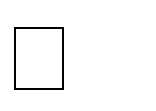        включение учителями в рабочие программы по учебным предметам целевых ориентиров результатов воспитания, их учёт в определении воспитательных задач уроков, занятий;       выбор методов, методик, технологий, оказывающих воспитательное воздействие на личность в соответствии с воспитательным идеалом, целью и задачами воспитания, целевыми ориентирами результатов воспитания; реализацию приоритета воспитания в учебной деятельности;       привлечение внимания обучающихся к ценностному аспекту изучаемых на уроках предметов, явлений и событий, инициирование обсуждений, высказываний своего мнения, выработки своего личностного отношения к изучаемым событиям, явлениям, лицам;       применение интерактивных форм учебной работы — интеллектуальных, стимулирующих познавательную мотивацию, игровых методик, дискуссий, дающих возможность приобрести опыт ведения конструктивного диалога; групповой работы, которая учит строить отношения и действовать в команде, способствует развитию критического мышления;       побуждение обучающихся соблюдать нормы поведения, правила общения со сверстниками и педагогами, соответствующие укладу школы, установление и поддержку доброжелательной атмосферы;       организацию шефства мотивированных и эрудированных обучающихся над неуспевающими одноклассниками, в том числе с особыми образовательными потребностями, дающего обучающимся социально значимый опыт сотрудничества и взаимной помощи;       инициирование и поддержку исследовательской деятельности обучающихся, планирование и выполнение индивидуальных и групповых проектов воспитательной направленности.2.2.2.Внеурочная деятельностьВоспитание на занятиях школьных курсов внеурочной деятельности осуществляется преимущественно через: - вовлечение школьников в интересную и полезную для них деятельность, которая предоставит им возможность самореализоваться в ней, приобрести социально значимые знания, развить в себе важные для своего личностного развития социально значимые отношения, получить опыт участия в социально значимых делах;- формирование в кружках, секциях, клубах, студиях и т.п. детско-взрослых общностей, которые могли бы объединять детей и педагогов общими позитивными эмоциями и доверительными отношениями друг к другу;- создание в детских объединениях традиций, задающих их членам определенные социально значимые формы поведения;- поддержку в детских объединениях школьников с ярко выраженной лидерской позицией и установкой на сохранение и поддержание накопленных социально значимых традиций; - поощрение педагогами детских инициатив и детского самоуправления. Реализация воспитательного потенциала курсов внеурочной деятельности происходит в рамках следующих выбранных школьниками ее видов:Познавательная деятельность. Курсы внеурочной деятельности:  «Занимательное моделирование на уроках физики», »Географический практикум», «Практическое обществознание», направленные на передачу школьникам социально значимых знаний, развивающие их любознательность, позволяющие привлечь их внимание к экономическим, политическим, экологическим, гуманитарным  проблемам нашего общества, формирующие их гуманистическое мировоззрение и научную картину мира.Художественное творчество. Курс внеурочной деятельности   создающий благоприятные условия для  самореализации школьников, направленные на раскрытие их творческих способностей, формирование чувства вкуса и умения ценить прекрасное, на воспитание ценностного отношения школьников к культуре и их общее духовно-нравственное развитие. Туристско-краеведческая деятельность. Курс внеурочной деятельности «Юный экскурсовод», «Историки – краеведы», направленный на воспитание у школьников любви к своему краю, его истории, культуре, природе, на развитие самостоятельности и ответственности школьников. Спортивно-оздоровительная деятельность. Курсы внеурочной деятельности   « Мини-футбол», «Шахматы в школе», направленные на физическое развитие школьников, развитие их ценностного отношения к своему здоровью, побуждение к здоровому образу жизни, воспитание силы воли, ответственности, формирование установок на защиту слабых. Трудовая деятельность. Курс внеурочной деятельности, «Промышленный дизайн», направленный на развитие творческих способностей школьников, профессиональную ориентацию и воспитание у них трудолюбия и уважительного отношения к физическому труду.  Социально-ориентирванная деятельность Курсы внеурочной деятельности «Мы-волонтеры», «Основы медицинских знаний», направленные на раскрытие творческого потенциала школьников, формирование чувства ответственности, установок на оказание помощи людям, находящихся в трудной ситуации, развитие у них навыков конструктивного общения, умений работать в команде. 2.2.3.Классное руководствоРеализация воспитательного потенциала классного руководства как особого вида педагогической деятельности, направленной, в первую очередь, на решение задач воспитания и социализации обучающихся, предусматривает: планирование и проведение классных часов целевой воспитательной тематической направленности;создание благоприятных психолого-педагогических условий в классе путем гуманизации межличностных отношений, формирования навыков общения обучающихся, детско-взрослого общения, основанного на принципах взаимного уважения и взаимопомощи, ответственности, коллективизма и социальной солидарности, недопустимости любых форм и видов травли, насилия, проявления жестокости;       инициирование и поддержку классными руководителями участия классов в общешкольных делах, мероприятиях, оказание необходимой помощи обучающимся в их подготовке, проведении и анализе;       организацию интересных и полезных для личностного развития обучающихся совместных дел, позволяющих вовлекать в них обучающихся с разными потребностями, способностями, давать возможности для самореализации, устанавливать и укреплять доверительные отношения, стать для них значимым взрослым, задающим образцы поведения;формирование внутренней позиции личности обучающегося по отношению к негативным явлениям окружающей социальной действительности, в частности, по отношению к кибербуллингу, деструктивным сетевым сообществам, употреблению различных веществ, способных нанести вред здоровью человека; культу насилия, жестокости и агрессии; обесцениванию жизни человека и др.;формирование у обучающихся активной гражданской позиции, чувства ответственности за свою страну, причастности к историко-культурной общности российского народа и судьбе России, включая неприятие попыток пересмотра исторических фактов, в частности, событий и итогов второй мировой войны;формирование способности обучающихся реализовать свой потенциал в условиях современного общества за счет активной жизненной и социальной позиции, использования возможностей волонтерского движения, детских общественных движений, творческих и научных сообществ.- сплочение коллектива класса через игры и тренинги на командообразование, внеучебные и внешкольные мероприятия, походы, экскурсии, празднования дней рождения обучающихся, классные вечера;       выработку совместно с обучающимися правил поведения класса, участие в выработке таких правил поведения в школе;       изучение особенностей личностного развития обучающихся путём наблюдения за их поведением, в специально создаваемых педагогических ситуациях, в играх, беседах по нравственным проблемам;       доверительное общение и поддержку обучающихся в решении проблем (налаживание взаимоотношений с одноклассниками или педагогами, успеваемость и т. д.), совместный поиск решений проблем, коррекцию поведения обучающихся через частные беседы индивидуально и вместе с их родителями, с другими обучающимися класса;       индивидуальную работу с обучающимися класса по ведению личных портфолио, в которых они фиксируют свои учебные, творческие, спортивные, личностные достижения;регулярные консультации с учителями-предметниками, направленные на формирование единства требований по вопросам воспитания и обучения, предупреждение и/или разрешение конфликтов между учителями и обучающимися; проведение	мини-педсоветов	для	решения	конкретных	проблем	класса,	интеграции  воспитательных влияний педагогов на обучающихся, привлечение учителей-предметников к участию в классных делах, дающих им возможность лучше узнавать и понимать обучающихся, общаясь и наблюдая их во внеучебной обстановке, участвовать в родительских собраниях класса; организацию и проведение регулярных родительских собраний, информирование родителей  об успехах и проблемах обучающихся, их положении в классе, жизни класса в целом, помощь родителям и иным членам семьи в отношениях с учителями, администрацией; создание и организацию работы родительского комитета класса, участвующего в решении вопросов воспитания и обучения в классе, школе;   привлечение	родителей	(законных	представителей),	членовСемей обучающихся к  организации и проведению  воспитательных дел, мероприятий в классе и школе;проведение в классе праздников, конкурсов, соревнований и т. п.2.2.4.Основные школьные делаЭто главные традиционные общешкольные дела, в которых принимает участие большая часть школьников. Это комплекс коллективных творческих дел, интересных и значимых для школьников, объединяющих их вместе с педагогами в единый коллектив.Реализация воспитательного потенциала основных школьных дел предусматривает:общешкольные праздники, творческие мероприятия, связанные с общероссийскими, региональными праздниками, памятными датами. Например, День Учителя (поздравление учителей, концертная программа, подготовленная обучающимися, проводимая в  зале при полном составе учеников и учителей школы. День самоуправления (старшеклассники организуют учебный процесс, проводят уроки, общешкольную линейку, следят за порядком в школе и т.п.)) и др.;участие во всероссийских акциях, посвящённых значимым событиям в России, мире, мероприятия РДДМ; торжественные мероприятия, связанные с завершением образования, переходом на следующий уровень образования; церемонии награждения (по итогам учебного периода, года) обучающихся и педагогов за участие в жизни школы, достижения в конкурсах, соревнованиях, олимпиадах, вклад в развитие школы, своей местности (на еженедельных общешкольных линейках и по итогам года на «Последнем звонке»);  социальные проекты, совместно разрабатываемые и реализуемые обучающимися и педагогами, в том числе с участием социальных партнёров, комплексы дел благотворительной, экологической, патриотической, трудовой и др. направленности;проводимые для жителей поселка и организуемые совместно с семьями обучающихся праздники, фестивали, представления в связи с памятными датами, значимыми событиями;вовлечение по возможности каждого обучающегося в школьные дела в разных ролях (сценаристов, постановщиков, исполнителей, корреспондентов, ведущих, декораторов, музыкальных редакторов, ответственных за костюмы и оборудование, за приглашение и встречу гостей и т. д.), помощь обучающимся в освоении навыков подготовки, проведения, анализа общешкольных дел;наблюдение за поведением обучающихся в ситуациях подготовки, проведения, анализа основных школьных дел, мероприятий, их отношениями с обучающимися разных возрастов, с  педагогами и другими взрослыми.Реализация воспитательного потенциала основных школьных дел может предусматривать:- общешкольные праздники, ежегодные творческие мероприятия, связанные с общероссийскими, региональными праздниками, памятными датами, в которых участвуют все классы:Сентябрь: День знаний; День окончания Второй мировой войны, День солидарности в борьбе с терроризмом.Октябрь:Международный день пожилых людей; День Учителя; День памяти погибших солдат. День  Белых журавлейНоябрь:День народного единства.Декабрь: День Героев Отечества; День Конституции Российской Федерации; Новый год;Январь:Освобождение Новопокровского района от немецко-фашистских захватчиков, День                 снятия блокады Ленинграда.Февраль:Месячник военно- патриотического воспитания. День защитника Отечества. Март:Масленица, Международный женский день; День воссоединения Крыма с Россией. Апрель:День космонавтикиМай:Праздник весны и Труда; День Победы; День славянской письменности и культуры. Июнь:Международный день защиты детей; День России; День памяти и скорби; Июль:День семьи, любви и  верности. Август:День Государственного флага Российской Федерации.2.2.5.Внешкольные мероприятияРеализация воспитательного потенциала внешкольных мероприятий предусматривает:       общие внешкольные мероприятия, в том числе организуемые совместно с социальными  партнёрами школы;       внешкольные тематические мероприятия воспитательной направленности, организуемые педагогами по изучаемым в общеобразовательной организации учебным предметам, курсам, модулям;       экскурсии, походы выходного дня (в музей, кинотеатр, на предприятие и др.), организуемые в классах классными руководителями, в том числе совместно с родителями (законными представителями) обучающихся с привлечением их к планированию, организации, проведению, оценке мероприятия;       литературные, экологические. туристические походы, экскурсии и т. п., организуемые педагогами, в том числе совместно с родителями (законными представителями) обучающихся для изучения историко-культурных мест, событий, природных и историко-культурных ландшафтов, флоры и фауны и др.;- социальные проекты – ежегодные совместно разрабатываемые и реализуемые школьниками и педагогами комплексы дел (благотворительной, экологической, патриотической, трудовой направленности), ориентированные на преобразование окружающего школу социума;- участие во всероссийских акциях, посвященных значимым отечественным и международным событиям.2.2.6.Организация предметно-пространственной средыОкружающая ребенка предметно-эстетическая среда школы, при условии ее грамотной организации, обогащает внутренний мир ученика, способствует формированию у него чувства вкуса и стиля, создает атмосферу психологического комфорта, поднимает настроение, предупреждает стрессовые ситуации, способствует позитивному восприятию ребенком школы. Реализация воспитательного потенциала предметно-пространственной среды предусматривает совместную деятельность педагогов, обучающихся, других участников образовательных отношений по её созданию, поддержанию, использованию в воспитательном процессе:       оформление внешнего вида здания, фасада, фойе при входе в школу государственной символикой Российской Федерации;       организацию и проведение церемоний поднятия (спуска) государственного флага Российской Федерации;       размещение карт России, портретов выдающихся государственных деятелей России, деятелей культуры, науки, производства, искусства, военных, героев и защитников Отечества;       изготовление, размещение, обновление художественных изображений (символических, живописных, фотографических, интерактивных аудио и видео) природы России, региона, местности, предметов традиционной культуры и быта, духовной культуры народов России;       организацию звукового пространства позитивной духовно-нравственной, гражданско- патриотической воспитательной направленности, исполнение гимна Российской Федерации;       разработку, оформление, поддержание, использование в воспитательном процессе «мест гражданского почитания» лиц, мест, событий в истории России; памятника воинской славы, памятных досок;       оформление и обновление «мест новостей», стендов в помещениях (фойе первого этажа), содержащих новостную информацию позитивного гражданско-патриотического, духовно- нравственного содержания, фотоотчёты об интересных событиях, поздравления педагогов и обучающихся и т. п.;       совместная с детьми разработка, создание и популяризация особой школьной символики (флаг, эмблема, значок детского движения, элементы школьной формы и т.п.), используемой как в школьной повседневности, так и в торжественные моменты жизни образовательной организации – во время праздников, торжественных церемоний, ключевых общешкольных дел и иных происходящих в жизни школы знаковых событий;подготовку и размещение регулярно сменяемых экспозиций творческих работ обучающихся в разных предметных областях, фотоотчетов об интересных событиях, происходящих в школе, демонстрирующих их способности, знакомящих с работами друг друга;- событийное оформление интерьера школьных помещений (коридоров, рекреаций, актового зала, окна и т.п.) к традиционным мероприятиям, значимым событиям (День знаний, Новый год, День Победы и др.) и их периодическая переориентация, которая служит хорошим средством разрушения негативных установок школьников на учебные и внеучебные занятия;- поддержание эстетического вида и благоустройство всех помещений в школе, доступных и безопасных рекреационных зон, озеленение территории;- озеленение пришкольной территории, разбивка клумб, аллей, оборудование во дворе школы спортивных и игровых площадок, доступных и приспособленных для школьников разных возрастных категорий, оздоровительно-рекреационных зон, позволяющих разделить свободное пространство школы на зоны активного и тихого отдыха;благоустройство классных кабинетов, осуществляемое классными руководителями вместе со школьниками своих классов, позволяющее учащимся проявить свои фантазию и творческие способности, создающее повод для длительного общения классного руководителя со своими детьми;_-	разработку и обновление материалов (стендов, плакатов и др.), акцентирующих внимание обучающихся на важных для воспитания ценностях, правилах, традициях, укладе школы, актуальных вопросах профилактики и безопасности.2.2.7.Взаимодействие с родителями (законными представителями)Работа с родителями или законными представителями школьников осуществляется для более эффективного достижения цели воспитания, которое обеспечивается согласованием позиций семьи и школы в данном вопросе. Реализация воспитательного потенциала взаимодействия с родителями (законными представителями) обучающихся  предусматривает:       создание и деятельность в общеобразовательной организации, в классах представительных органов родительского сообщества (Родительские комитеты общеобразовательной организации, классов), участвующих в обсуждении и решении вопросов воспитания и обучения, деятельность представителей родительского сообщества в Управляющем совете общеобразовательной организации;тематические родительские собрания в классах, общешкольные родительские собрания по вопросам воспитания, взаимоотношений обучающихся и педагогов, условий обучения и воспитания;   родительские дни, в которые родители (законные представители) могут посещать уроки и внеурочные занятия;       проведение тематических собраний (в том числе по инициативе родителей), на которых родители могут получать советы по вопросам воспитания, консультации психологов, врачей, социальных работников, служителей традиционных российских религий, обмениваться опытом;педагогическое просвещение родителей по вопросам воспитания детей, в ходе которого родители получают рекомендации классных руководителей и обмениваются собственным творческим опытом и находками в деле воспитания детей;родительские классные интернет-сообщества, группы в соцсетях с участием педагогов, на которых обсуждаются интересующие родителей вопросы, согласуется совместная деятельность;        взаимодействие с родителями посредством школьного сайта, школьного аккаунта в соцсети: размещается информация, предусматривающая ознакомление родителей, школьные новости       привлечение родителей (законных представителей) к подготовке и проведению классных и общешкольных мероприятий;       при наличии среди обучающихся детей-сирот, оставшихся без попечения родителей, приёмных детей целевое взаимодействие с их законными представителями.На индивидуальном уровне:обращение к специалистам по запросу родителей для решения острых конфликтных ситуаций;участие родителей в педагогических консилиумах, собираемых в случае возникновения острых проблем, связанных с обучением и воспитанием конкретного ребенка;индивидуальное консультирование c целью координации воспитательных усилий педагогов и родителей.2.2.8.СамоуправлениеПоддержка детского самоуправления в школе помогает педагогам воспитывать в детях инициативность, самостоятельность, ответственность, трудолюбие, чувство собственного достоинства, а школьникам – предоставляет широкие возможности для самовыражения и самореализации. Поскольку учащимся младших и подростковых классов не всегда удается самостоятельно организовать свою деятельность, детское самоуправление иногда и на время может трансформироваться (посредством введения функции педагога-куратора) в детско-взрослое самоуправление.Реализация воспитательного потенциала ученического самоуправления в школе предусматривает:       организацию и деятельность органов ученического самоуправления (совет обучающихся школы, классов), избранных обучающимися;       представление органами ученического самоуправления интересов обучающихся в процессе управления школы;защиту органами ученического самоуправления законных интересов и прав обучающихся; участие представителей органов ученического самоуправления в разработке, обсуждении и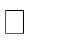 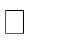 реализации рабочей программы воспитания, календарного плана воспитательной работы, в анализе воспитательной деятельности в школе.Высший орган ученического самоуправления - общее ученическое собрание. Собрание избирает Совет обучающихся школы.В Совет обучающихся школы избираются обучающиеся, достигшие 14 лет, наиболее активные, пользующиеся авторитетом среди учащихся, имеющие успехи в учёбе. Из числа членов Совета избираются председатель, руководители отделов знаний, труда, спорта, информации, культуры.Классное ученическое собрание – высший орган самоуправления класса. Актив класса избирается на один год, создает свои органы, одноименные с общешкольными.На уровне школы:через деятельность выборного Совета обучащихся школы (далее СОШ), создаваемого для учета мнения школьников по вопросам управления образовательной организацией и принятия административных решений, затрагивающих их права и законные интересы;через работу школьного медиа-центра (отдел информации), который занимается популяризацией и информационной поддержкой общешкольных ключевых дел в социальных сетях;через деятельность творческих советов дела, отвечающих за проведение тех или иных конкретных мероприятий, праздников, вечеров, акций и т.п.;       На уровне классов:через деятельность выборных по инициативе и предложениям учащихся класса лидеров, представляющих интересы класса в общешкольных делах и призванных координировать его работу и классных руководителей;через деятельность выборных органов самоуправления, отвечающих за различные направления работы класса;На индивидуальном уровне:через вовлечение школьников в планирование, организацию, проведение и анализ общешкольных и внутриклассных дел; через реализацию функций школьниками, отвечающими за различные направления работы классе                       Структура ученического самоуправления:2.2.9.Профилактика и безопасностьРеализация воспитательного потенциала профилактической деятельности в целях формирования и поддержки безопасной и комфортной среды в школе предусматривает:организацию деятельности педагогического коллектива по созданию в школе эффективной профилактической среды обеспечения безопасности жизнедеятельности как условия успешной воспитательной деятельности;       проведение исследований, мониторинга рисков безопасности и ресурсов повышения безопасности, выделение и психолого-педагогическое сопровождение групп риска обучающихся по разным направлениям (агрессивное поведение, зависимости и др.);проведение коррекционно-воспитательной работы с обучающимся групп риска силами педагогического коллектива и с привлечением сторонних специалистов (работников социальных служб, правоохранительных органов, опеки и т. д.); разработку и реализацию индивидуальных профилактических программ, направленных на работу как с девиантными обучающимися, так и с их окружением; организацию межведомственного взаимодействия;вовлечение обучающихся в воспитательную деятельность, проекты, программы профилактической направленности социальных и природных рисков в школе и в социокультурном окружении с педагогами, родителями, социальными партнёрами (антинаркотические, антиалкогольные, против курения, вовлечения в деструктивные детские и молодёжные объединения, культы, субкультуры, группы в социальных сетях; по безопасности в цифровой среде, на транспорте, на воде, безопасности дорожного движения, противопожарной безопасности, антитеррористической и антиэкстремистской безопасности, гражданской обороне и т. д.); организацию превентивной работы с обучающимися со сценариями социально одобряемого поведения, по развитию навыков саморефлексии, самоконтроля, устойчивости к негативным воздействиям, групповому давлению;профилактику правонарушений, девиаций посредством организации деятельности, альтернативной девиантному поведению — познания, испытания себя (походы, спорт), значимого общения, творчества, деятельности; предупреждение, профилактику и целенаправленную деятельность в случаях появления, расширения, влияния в школе маргинальных групп обучающихся (оставивших обучение, криминальной направленности, с агрессивным поведением и др.);профилактику расширения групп, семей обучающихся, требующих специальной психолого- педагогической поддержки и сопровождения (слабоуспевающие, социально запущенные, социально неадаптированные дети-мигранты, обучающиеся с ОВЗ и т. д.).2.2.10.Социальное партнёрствоРеализация воспитательного потенциала социального партнёрства предусматривает:       участие представителей организаций-партнёров, в том числе в соответствии с договорами о сотрудничестве, в проведении отдельных мероприятий в рамках рабочей программы воспитания икалендарного плана воспитательной работы (дни открытых дверей, государственные, региональные, школьные праздники, торжественные мероприятия и т. п.);       участие представителей организаций-партнёров в проведении отдельных уроков, внеурочных занятий, внешкольных мероприятий соответствующей тематической направленности;       проведение на базе организаций-партнёров отдельных уроков, занятий, внешкольных мероприятий, акций воспитательной направленности;       проведение открытых дискуссионных площадок (детских, педагогических, родительских) с представителями организаций-партнёров для обсуждений актуальных проблем, касающихся жизни общеобразовательной организации, муниципального образования, региона, страны;       реализация социальных проектов, совместно разрабатываемых обучающимися, педагогами с организациями-партнёрами благотворительной, экологической, патриотической, трудовой и т. д. направленности, ориентированных на воспитание обучающихся, преобразование окружающего социума, позитивное воздействие на социальное окружение.2.2.11.ПрофориентацияЗадача совместной деятельности педагога и детей по данному модулю – подготовить школьников к осознанному выбору своей будущей профессиональной деятельности. Реализация воспитательного потенциала профориентационной работы школы предусматривает:       проведение циклов профориентационных часов, направленных на подготовку обучающегося к осознанному планированию и реализации своего профессионального будущего;       профориентационные игры (игры-симуляции, деловые игры, квесты, кейсы), расширяющие знания о профессиях, способах выбора профессий, особенностях, условиях разной профессиональной деятельности;экскурсии на предприятия (в том числе и онлайн), в организации, дающие начальные представления о существующих профессиях и условиях работы;       посещение (в том числе и онлайн), профориентационных выставок, ярмарок профессий, тематических профориентационных парков, лагерей, дней открытых дверей в организациях профессионального, высшего образования; совместное с педагогами изучение обучающимися интернет-ресурсов, посвящённых выбору профессий, прохождение профориентационного онлайн-тестирования, онлайн-курсов по интересующим профессиям и направлениям профессионального образования;участие в работе всероссийских профориентационных проектов;индивидуальное консультирование обучающихся и их родителей (законных представителей) по вопросам склонностей, способностей, иных индивидуальных особенностей обучающихся, которые могут иметь значение в выборе ими будущей профессии; освоение обучающимися основ профессии   в рамках   курса внеурочной   деятельности.3.Организационный раздел3.1 Кадровое обеспечение   Для кадрового потенциала школы характерна стабильность состава. Все педагоги — специалисты с большим опытом педагогической деятельности. Профессионализм педагогических и управленческих кадров имеет решающую роль в достижении главного результата – качественного и результативного воспитания.Воспитательный процесс сопровождают классные руководители, педагог - организатор, заместитель директора по ВР.Ведется работа школьного методического объединения классных руководителей.Педагоги регулярно повышают педагогическое мастерство через:-регулярное  участие в семинарах, вебинарах,  конференциях;-изучение научно-методической литературы;-знакомство с передовыми научными разработками и российским опытом.3.2Нормативно-методическое обеспечениеВ школе разработаны нормативно-правовые акты по вопросам воспитательной деятельности:Устав школы Локальные акты;Положение о Совете обучающихся;Положение о методическом объединении классных руководителей;Положение о  деятельности общественных объединений обучающихся;Положение о внеурочной деятельности;Положение о спортивном клубе;Положение о волонтерском движении;Положение о классном руководстве;Положение об ученическом самоуправлении;Положение о предупреждении правонарушений среди обучающихся;Положение о Совете по профилактике правонарушений среди обучающихся;Положение о правилах поведения обучающихся.3.3 Требования к условиям работы с обучающимися с особыми образовательными потребностями Особыми задачами воспитания обучающихся с особыми образовательными потребностями являются:       налаживание эмоционально-положительного взаимодействия с окружающими для их успешной социальной адаптации и интеграции в общеобразовательной организации;       формирование доброжелательного отношения к обучающимся и их семьям со стороны всех участников образовательных отношений;       построение воспитательной деятельности с учётом индивидуальных особенностей и возможностей каждого обучающегося;       обеспечение психолого-педагогической поддержки семей обучающихся, содействие повышению уровня их педагогической, психологической, медико-социальной компетентности.При организации воспитания обучающихся с особыми образовательными потребностями необходимо ориентироваться на:формирование личности ребёнка с особыми образовательными потребностями с использованием адекватных возрасту и физическому и (или) психическому состоянию методов воспитания;создание оптимальных условий совместного воспитания и обучения обучающихся с особыми образовательными потребностями и их сверстников, с использованием адекватных вспомогательных средств и педагогических приёмов, организацией совместных форм работы воспитателей, педагогов- психологов, учителей-логопедов, учителей-дефектологов;личностно-ориентированный подход в организации всех видов деятельности обучающихся с особыми образовательными потребностями.3.4 Система поощрения социальной успешности и проявления активной жизненной позиции обучающихсяСистема поощрения проявлений активной жизненной позиции и социальной успешности обучающихся призвана способствовать формированию у обучающихся ориентации на активную жизненную позицию, инициативность; максимально вовлекать их в совместную деятельность в воспитательных целях. Поощрения выносятся за достижения в области творческой, интеллектуальной, общественной и спортивной деятельности.Система проявлений активной жизненной позиции и поощрения социальной успешности обучающихся строится на принципах:публичности, открытости поощрений (информирование всех обучающихся о награждении через сайт школы, социальные сети) проведение награждений на еженедельной общешкольной линейке);соответствия процедур награждения укладу жизни школы, специфической символике, выработанной и существующей в укладе школы (вручение благодарностей, грамот, дипломов, поощрительных подарков производится в торжественной обстановке, на праздничных мероприятиях, возможно в присутствии родительской общественности, педагогов-наставников награждаемых);прозрачности правил поощрения, соблюдение справедливости при выдвижении кандидатур);сочетании индивидуального и коллективного поощрения (использование и индивидуальных наград, и коллективных дает возможность стимулировать как индивидуальную, так и коллективную активность   обучающихся,   преодолевать   межличностные    противоречия    между обучающимися, получившими награду и не получившими ее);привлечении к участию в системе поощрений на всех стадиях родителей (законных представителей) обучающихся, представителей родительского сообщества, самих обучающихся, их представителей (с учетом наличия ученического самоуправления), сторонних организаций, их статусных представителей;дифференцированности поощрений (наличие уровней и типов наград позволяет продлить стимулирующее действие системы поощрения).В школе применяются следующие формы поощрения:похвальный лист «За отличные успехи в учении»;похвальная грамота «За особые успехи в изучении отдельных предметов»;награждение благодарностями за активное участие в волонтерских и др. акциях;награждение грамотами за победу или призовое место с указанием уровня достижений обучающихся в конкурсах рисунков, плакатов, исследовательских работ, проектов, спортивных соревнованиях и т.п.награждение родителей (законных представителей) обучающихся благодарственными письмами за хорошее воспитание детей и оказанную поддержку в проведении школьных дел.Использование всех форм поощрений, а также привлечение благотворителей (в том числе из родительского сообщества), их статус, акции, деятельность соответствуют укладу школы, цели, задачам, традициям воспитания, могут согласовываться с представителями родительского сообщества во избежание деструктивного воздействия на воспитывающую среду, взаимоотношения в школе.Всеми обучающимися школы ведется портфолио. Обучающиеся собирают (накапливают) артефакты, фиксирующие и символизирующие их достижения, личностные или достижения в группе, участие в деятельности (грамоты, поощрительные письма, фотографии призов, фото изделий, работ, участвовавших в конкурсах и т.д.).3.5 Анализ воспитательного процессаВоспитательная работа  в школе строилась в соответствии с требованиями Федерального государственного образовательного стандарта  с рабочей программой воспитания  обучающихся, с планом воспитательной работы  школы и особенностей сельской школы. Одной из воспитательных задач, которые школа ежегодно ставит перед собой, задача по воспитанию гражданственности и приобщению к духовным ценностям своего Отечества является приоритетной. Главной целью при реализации направления является создание условий для развития высокой социальной активности, гражданской ответственности, духовности, становления настоящих граждан России, обладающих позитивными ценностями и качествами, способных проявить их в созидательном процессе в интересах Отечества, обеспечения его жизненно важных интересов и устойчивого развития. Еженедельно проводился единый классный час «Разговоры о важном»,  посвященный самым различным темам, волнующим современных ребят. Центральными темами «Разговоров о важном» являются патриотизм и гражданское воспитание, историческое просвещение, нравственность, экология и др.  В течение года проводился цикл классных часов: «Дни воинской славы», «Родина у нас одна», «День неизвестного солдата», уроки мужества «Этих дней не смолкнет слава», посвященные Великой Отечественной войне.  В преддверии Дня Защитников Отечества состоялся фестиваль, посвященный этой дате. В празднично оформленном зале ребята читали стихи о мужестве, доблести и славе защитников Родины, о настоящих мужчинах и о простых мальчишках - будущих защитниках своей страны. Все классы серьёзно отнеслись к подготовке мероприятия и, заслуженно получили грамоты. А в конце конкурса девочки поздравили всех мальчиков с праздником и подарили подарки. Обучающиеся  принимают активное участие во Всероссийской акции «Письмо солдату». Ребята обращаются с теплыми словами поддержки ко всем тем, кто сейчас участвует в спецоперации на Украине. В своих письмах школьники выражают искреннюю признательность армейцам, высказывают слова поддержки нашим ребятам. Школьники написали им простые и очень теплые и искренние слова, которые  им так необходимы.       Материально-техническая база Центра «Точка роста» используется  в образовательной деятельности как общественное пространство для развития общекультурных компетенций и цифровой грамотности населения, шахматного образования, проектной деятельности, творческой, социальной самореализации детей, педагогов, родительской общественности. Мероприятия в Центре «Точка роста» направлены непосредственно на формирование цифровых и гуманитарных компетенций в предметных областях «Технология», «Информатика» и «Основы безопасности жизнедеятельности»: Неделя наукиНеделя технологии «Мастерская Деда Мороза».Неделя информатики и цифровых технологий.Квест-игра ««Наука-есть ясное познание истины».Создание электронных открыток  к  Дню защитника Отечества.Гагаринский урок «Космос - это мы».Интерактивная  экскурсия «Я помню! Я горжусь! »      В школе действует музей, который включает в себя несколько экспозиций: галерея художника Чернова А.А., музей кукол, русская горница,  природа и история родного края. В музее хранится около трехсот экспонатов. За два года музей посетили около ста человек из шести образовательных учреждений района. Материалы музея используются на уроках истории, краеведения, географии, внеурочной деятельности.     В течение года проводится мониторинг по определению уровня воспитанности (по методике П.В. Степанова, И.В. Степановой «Личностный рост»).Вывод: обучающиеся 5-9 классов имеют средний уровень воспитанности. Уровень воспитанности выше среднего имеют 6 и 7 классы, ниже среднего-8 класс. Большинство школьников нашей школы положительно относятся к таким базовым ценностям как дисциплинированность, доброта и отзывчивость, справедливость, труд, учеба. Педагогическому коллективу необходимо продолжить работу по выработке положительного отношения к таким ценностям как культура, долг и ответственность.Модуль « Общешкольные ключевые дела»     В этом году в связи со сложной эпидемиологической обстановкой были проведены не все запланированные ключевые дела. Формат дел из общешкольных преобразовался в классные творческие дела. Большинство общешкольных      ключевых дел имело  гражданско-патриотическое направление. 1.Акция «Мы за мир».2.Акция «Безопасность детей».3. День Учителя».3. день Матери4. Новый год6.День героев Отечества.7.КТД «Месячник патриотического воспитания». 8.8 марта-международный женский день.9.Проект «Добрый космос».10.Проект «Они сражались за Родину».11.Проект «Народные игры.12. Проект «Тропинками родного края»ВЫВОД:  Ключевые общешкольные дела всегда планируются,  проводятся и анализируются совместно – школьниками и педагогами. По данным анкетирования большинство учеников считают мероприятия полезными и интересными. Участие школьников в этих делах со- провождается их увлечением общей работой, радостью и взаимной поддержкой. Ключевые дела проводились по направлениям: художественно-эстетическое, гражданско-патриотическое, социальное. В следующем году необходимо усилить интеллектуальное и спортивно-оздоровительное направление.Модуль «Классное руководство»Классные руководители являются значимыми взрослыми для большинства детей своих классов.  Большинство решений, касающихся жизни класса, принимаются совместно классным руководителем и классом, у детей есть возможность проявить  свою инициативу. В большинстве классов дети чувствуют себя комфортно, здесь преобладают товарищеские отношения, школьники внимательны друг к другу. Не зафиксированы случаи агрессии между школьниками. К концу 2022 года детей, состоящих на различных видах учета не имеется. ВЫВОД: Необходимо усилить профилактическую  работу с обучающимися, активнее вовлекать их в общественную жизнь школы.Модуль  «Внеурочной деятельность»Реализация воспитательного потенциала курсов внеурочной деятельности происходит в рамках следующих выбранных школьниками ее видов:Познавательная деятельность. Курсы внеурочной деятельности: «Я – исследователь», «Умники и умницы, «Занимательное моделирование на уроках физики», »Географический практикум», «Практическое обществознание», «3-Д-моделирование», «Избранные вопросы математики», направленные на передачу школьникам социально значимых знаний, развивающие их любознательность, позволяющие привлечь их внимание к экономическим, политическим, экологическим, гуманитарным  проблемам нашего общества, формирующие их гуманистическое мировоззрение и научную картину мира.Художественное творчество. Курс внеурочной деятельности «Танцевальный калейдоскоп»,  создающий благоприятные условия для  самореализации школьников, направленные на раскрытие их творческих способностей, формирование чувства вкуса и умения ценить прекрасное, на воспитание ценностного отношения школьников к культуре и их общее духовно-нравственное развитие. Туристско-краеведческая деятельность. Курс внеурочной деятельности «Юный экскурсовод», «Историки – краеведы», «Я изучаю край родной»,», направленный на воспитание у школьников любви к своему краю, его истории, культуре, природе, на развитие самостоятельности и ответственности школьников. Спортивно-оздоровительная деятельность. Курсы внеурочной деятельности   « Мини-футбол», «Шахматы в школе», направленные на физическое развитие школьников, развитие их ценностного отношения к своему здоровью, побуждение к здоровому образу жизни, воспитание силы воли, ответственности, формирование установок на защиту слабых. Трудовая деятельность. Курс внеурочной деятельности «Профессионал», «Промышленный дизайн», направленный на развитие творческих способностей школьников, профессиональную ориентацию и воспитание у них трудолюбия и уважительного отношения к физическому труду.  Социально-ориентирванная деятельность Курсы внеурочной деятельности «Мы-волонтеры», «Лидер», «Основы медицинских знаний», направленные на раскрытие творческого потенциала школьников, формирование чувства ответственности, установок на оказание помощи людям, находящихся в трудной ситуации, развитие у них навыков конструктивного общения, умений работать в команде.    Занятия внеурочной деятельностью, прежде всего, способствуют вовлечению школьников в интересную и полезную для них деятельность, которая предоставит им возможность самореализоваться в ней, приобрести социально значимые знания, развить в себе важные для своего личностного развития социально значимые отношения, получить опыт участия в социально значимых делах.  С результатами внеурочной деятельности можно ознакомиться на сайте школы и на страничке ВК « Точка роста».Вывод: Не все результаты  курсов внеурочной деятельности представлены в школе. В следующем году необходимо представить все результаты курсов, чтобы с ними смогли познакомиться другие школьники, родители и общественность.Также как и внеурочная деятельность  дополнительное образование способствует развитию творческих способностей детей и поддержке индивидуальности ребенка.         Анализируя  работу кружков, следует отметить, что охват детей услугами дополнительного  образования составляет 100%, в т. ч. детей, состоящих на учете -100%, детей с ограниченными возможностями здоровья (ОВЗ) - 100%.   На базе школы реализуются программы дополнительного образования детей: «Робототехника», «Шахматы в школе», «Основы медицинских знаний», «Школьный медиацентр». В декабре проходил День открытых дверей в рамках реализации программ дополнительного образования детей. Родители имели возможность посетить занятия, познакомится с программами дополнительного образования, а также с достижениями детей.В рамках реализации программ дополнительного образования школьники участвуют в конкурсах и соревнованиях  школьного, муниципального и регионального уровней.  Высокие результаты детей в конкурсах  способствуют сохранению контингента детей, которые желают заниматься  в кружках. Участники кружка историки-краеведы  в этом году принимали участие в областном конкурсе исследовательских работ  «Отечество», во Всероссийском  конкурсе школьных музеев, межрегиональном проекте «Подросток и закон». Стали победителями в региональном этапе Всероссийского конкурса «Моя малая Родина», а также стали победителями в областном конкурсе «Музейный квиз». В малых баловских краеведческих чтениях стали победителями 2 обучающихся. В рамках кружка «Мы волонтеры» школьники участвуют в акциях, КТД, социальных проектах, принимают участие в районных и областных конкурсах.       Педагоги школы осуществляют постоянный контроль за посещаемостью занятий дополнительного образования. Пропусков без уважительных причин нет. Посещаемостьзанятий составляет 95 %. Модуль «Школьный урок»Педагоги школы используют воспитательный потенциал школьного урока через различные формы и методы работы:-установление доверительных отношений между учителем и его учениками, способствующих позитивному восприятию учащимися требований и просьб учителя, привлечению их внимания к обсуждаемой на уроке информации, активизации их познавательной деятельности (доброжелательный стиль общения, сотрудничество, психологический настрой, ситуация успеха)-побуждение школьников соблюдать на уроке общепринятые нормы поведения, правила общения со старшими (учителями) и сверстниками (школьниками), принципы учебной дисциплины и самоорганизации(тщательно –разработанный урок, мотивация к уроку, убеждение, внушение, требование).-привлечение внимания школьников к ценностному аспекту изучаемых на уроках явлений, организация их работы с получаемой на уроке социально значимой информацией – инициирование ее обсуждения, высказывания учащимися своего мнения по ее поводу, выработки своего к ней отношения(введение в теорию через практическую задачу, приемы ситуации успеха, игровые формы, развивающие задания). -использование воспитательных возможностей содержания учебного предмета через введение в теорию через практическую задачу, приемы ситуации успеха, игровые формы, развивающие проявления человеколюбия и добросердечности, через подбор соответствующих текстов для чтения, задач для решения, проблемных ситуаций для обсуждения в классе(подбор текстов для чтения и решения задач, использование примеров  положительных личностей, решение проблемных ситуаций)-применение на уроке интерактивных форм работы учащихся: интеллектуальных игр, стимулирующих познавательную мотивацию школьников; дискуссий, которые дают учащимся возможность приобрести опыт ведения конструктивного диалога; групповой работы или работы в парах, которые учат школьников командной работе и взаимодействию с другими детьми (работа в группах, в парах, деловая игра, круглый стол, дискуссии, работа с интерактивной картой и доской, урок-путешествие, мозговой штурм) -включение в урок игровых процедур, которые помогают поддержать мотивацию детей к получению знаний, налаживанию позитивных межличностных отношений в классе, помогают установлению доброжелательной атмосферы во время урока (ситуация успеха «Следуй за нами», «Своя игра», «Игра-соревнование», интерактивная игра, сюжетно-ролевые игры, экскурсии -организация шефства мотивированных и эрудированных учащихся над их неуспевающими одноклассниками, дающего школьникам социально значимый опыт сотрудничества и взаимной помощи(организация взаимопомощи, организация социально- значимого сотрудничества, взаимопроверка)-инициирование и поддержка исследовательской деятельности школьников в рамках реализации ими индивидуальных и групповых исследовательских проектов, что даст школьникам возможность приобрести навык самостоятельного решения теоретической проблемы, навык генерирования и оформления собственных идей, навык уважительного отношения к чужим идеям, оформленным в работах других исследователей, навык публичного выступления перед аудиторией, аргументирования и отстаивания своей точки зрения(индивидуальные и групповые проекты, исследовательские конференции, информация  об интересных фактах и событиях)Вывод: активнее использовать в воспитании детей возможности школьного урока, поддерживать использование на уроках интерактивных форм занятий с обучающимися.Модуль « Ученического самоуправления»  В школе созданы органы ученического управления и ученические сообщества, которые способствуют формированию активной жизненной позиции и социальной ответственности. В школе избран совет школы для учета мнения школьников по вопросам управления и принятия административных решений, затрагивающих их права и законные интересы. Созданы советы дела, отвечающих за проведение тех или иных конкретных дел, мероприятий, праздников, соревнований, вечеров, акций и т.п. По инициативе учащихся классов выбраны старосты, которые представляют интересы в общешкольных делах и призваны координировать  работу класса с работой школы. В своей работе активисты старались затронуть все направления работы школы: в течение всего учебного года проводились рейды по проверке школьной формы, по проверке учебников, санитарного состояния классов, были организованы мероприятия, соревнования, акции. На заседаниях совета старшеклассников проводился анализ всех дел с целью выявления и устранения недостатков.ВЫВОД: школьники чувствуют свою ответственность за происходящее     в школе, понимают, на что именно они могут повлиять в школьной жизни и знают, как это можно сделать. Ребята часто выступают инициаторами, организаторами тех или иных школьных или внутриклассных дел, имеют возможность       выбирать зоны своей ответственности за то или иное дело. В течение года наблюдалось недостаточное взаимодействие между всеми участниками школьного самоуправления, вне зависимости от возраста и класса, а также недостаточное информирование о деятельности школьного самоуправления на сайте школы и ВК.Модуль « Детские объединения»Наиболее эффективным способом воспитания социальной активности школьников является  деятельность детских объединений.  В школе функционируют два детских общественных объединения:   отряд волонтеров «Тимуровцы» и ЮИД «Жезл».  В этом году среди значимых мероприятий волонтерского отряда  можно отметить акции: «Мы против террора», «От чистого сердца», «Они сражались за Родину», слет детских общественных объединений.  Для 1-4 классов в школе разработана программа «Дорожная азбука». В 2022 году  областной ресурсный центр   предоставил нам  необходимый реквизит для проведения конкурса «Безопасное колесо», который  для отработки навыков вождения велосипеда.  Члены отряда ЮИД оказывают шефскую помощь  ребятам начальной школы: проводят мероприятия, разрабатывают и реализуют проекты. Актив отряда ЮИД проходит дистанционное обучение  в областном ресурсном центре по профилактике ДТП.  Ребята учатся составлять сценарии, разрабатывать проекты, организовывать и проводить мероприятия, вести страничку ЮИД в социальной сети.Актив отряда ЮИД организует и проводит социально-значимые мероприятия: акции, КТД, проекты.        Отряд ЮИД не только проводит работу в рамках школы, но и участвует в мероприятиях разного уровня. В ноябре 2022 года отряд ЮИД  представлял наш район на Региональном этапе Всероссийского конкурса юных инспекторов движения «Безопасное колесо -2022».             В октябре 2022 года ребята стали участниками  межрегиональной интернет-акции «Жизнь без ДТП». В марте 2022 года приняли участие в областном слете ЮИД.  Наша школа награждена  грамотой за большой вклад в развитие движения ЮИД Ярославской области. Школа является ресурсным центром по профилактике безопасности. В рамках ресурсного центра проводится методическая работа, организуются массовые мероприятия с детьми.   29 марта  в рамках ресурсного центра в школе проходил  слет юных инспекторов дорожного движения. В слете принимали участие 6 образовательных организаций. Ребята представляли визитную карточку, на станциях показывали свои знания по правилам дорожного движения, демонстрировали свои видеоролики «ЮИД – это…»  В конце  мероприятия был проведен зажигательный  флешмоб и исполнен гимн отрядов ЮИД. В июне был проведен районный этап областного конкурса «Безопасное колесо-2023» , где команда нашей школы заняла 1 место. Результатом по профилактике дорожно-транспортных происшествий является  законопослушное поведение детей на дорогах.  Ребята  с удовольствием занимаются в объединении: изучают законы, стараются их выполнять, и не только сами выполняют их, но и объясняют другим о важности соблюдения правил на дорогах.Вывод: число детей, занимающихся в общественных объединениях составляет 31 %. В следующем году необходимо увеличить число детей, занимающихся общественной деятельностью на10 %.Модуль « Экскурсии и походы»      Экскурсии, экспедиции, походы помогают школьнику расширить свой кругозор, получить новые знания об окружающей его социальной, культурной, природной среде, научиться уважительно и бережно относиться к ней, приобрести важный опыт социально одобряемого поведения в различных внешкольных ситуациях. На экскурсиях, в экспедициях, в походах создаются благоприятные условия для воспитания у подростков самостоятельности и ответственности, формирования у них навыков самообслуживающего труда, преодоления их инфантильных и эгоистических наклонностей, обучения рациональному использованию своего времени, сил, имущества. Подобно тому, как в начале урока дети принимают участие  в постановке темы экскурсии и похода, угадывают место ее проведения, цели и задачи мероприятия, чтобы создать ощущение причастности к осуществленному выбору.Каждый участник похода (экскурсии)  имеет свой участок работы, свою должность: командир группы, ответственные за питание, ответственные за снаряжение, санпост, краеведы по теме, оператор- фотограф, редактор дневника. У каждой должности свой круг обязанностей.         Охват экскурсионной работой в школе  составляет 85%, в т. ч. детей, состоящих на учете-100%. В течении 2022-2023 года были проведены экскурсии и походы :  1.Экспедиция на реку  Сога с целью изучения экологического состояния, а также видового разнообразия флоры и фауны.2.Экскурсия к могиле погибших летчиков в годы Великой Отечественной войны, которая находится на кладбище недалеко от деревни Смильково.3.Поход по окрестным селам и деревням с целью изучения устного народного творчества.Вывод: по завершению мероприятия необходимо проводить совместный анализ с классным руководителем.Модуль «Профориентация»      В течение года проводился  цикл классных часов  «Я в профессии»,  «Профессии моих родителей», «Востребованность на рынке труда»». Были проведены: ролевая игра  «Экономика региона», деловая игра «В поисках призвания». В 9 и 11 классах была реализована программа по социально-педагогическому сопровождению выпускников.  В старших классах систематически ЦПМСС «Надежда» проводят тренинги по профессиональной ориентации школьников, профессиональные пробы.   Классные руководители проводят тестирование и анкетирование с целью изучения готовности к выбору профессии и самоопределению. На сегодняшний день уровень самоопределения выпускников 11 класса составляет 100%. В качестве организации по профессиональной ориентации обучающихся,  в школе проводятся предметные недели и олимпиады по предметам, которые стимулируют  интерес  к предметной сфере. Ежегодно ученики нашей школы посещают ярмарки - профессий и дни открытых дверей в учебных заведениях (онлайн). Ребята участвуют в  экскурсиях, акциях, социальных проектах, праздниках, КТД. Традиционным стало проведение дня ученического самоуправления в школе, когда ученики пробуют себя  в роли учителя, воспитателя, библиотекаря.    В рамках школьного проекта «Город мастеров» в осеннем оздоровительном лагере проводились профессиональные пробы по различным профессиям. В ходе проведения профессиональных проб ребята попробовали себя в таких профессиях, как дизайнер, повар, медицинский работник, швея.  В марте обучающиеся школы прошли профессиональные пробы на базе педагогического колледжа по профессии воспитатель. В апреле в ГПОУ ЯО Ярославском колледже индустрии питания прошли профессиональные пробы  по специальностям технолог, бухгалтер, повар, кондитер, официант .              Обучающиеся школы принимали активное участие в мероприятиях Всероссийского уровня:  - всероссийские открытые уроки "ПроеКТОриЯ" (1-11кл.);-  конкурс "Большая перемена" (15 чел.);   -  конкурс "Здесь нам жить" (3 ).                                                      Вывод: профориентационная работа ориентирована на формирование у школьников трудолюбия, готовности к планированию своего жизненного пути, выбору будущей профессиональной сферы деятельности и необходимого для этого образования. Формы профориентационной работы разнообразны, дети заинтересованы в происходящем и вовлечены в организуемую деятельность. В следующем году необходимо в план профориентационной работы включить экскурсии на предприятия и учреждения.Модуль «Школьные медиа»        Информационная значимость школьных медиа бесспорна , т.к. в условиях современной жизни они не только несут актуальную информационную  нагрузку, но и могут существенно повлиять на события , привлечь внимание к решению социально значимых проблем. В прошлом году был создан   школьный медиа-центр «Луч». Целью которого является  создание условий для успешной социализации  школьников, формирование  информационного иммунитета, который проявится в невосприимчивости личности к негативным информационным воздействиям, в умении выявить и защитить себя от информационных угрозы.   Создан актив медиа - центра, в который вошли обучающиеся и педагогические работники. Актив состоит их редактора, фотокорреспондентов, журналистов, операторов, ведущих.  Участие детей в школьных медиа способствует развитию коммуникативной культуры, формированию навыков общения и сотрудничества, поддерживают творческую самореализацию. Кроме этого актив медиа-центра работает над сбором информации для  школьных групп  в социальных сетях: создает поздравительные видеоролики к важным датам календаря (Новый год, 23 февраля, 8 Марта, день матери). Деятельность медиа-центра вносит свой вклад в патриотическое воспитание школьников: к Дню Победы выпустили школьные новости «Фестиваль военной песни»,  провели интервью  с педагогом-ветераном «Воспоминание о Дне Победы»). Вывод: Несмотря на проделанную работу и первый положительный опыт, не все в деятельности медиа-центра нас устраивает. Поскольку одной из задач деятельности центра является развитие детской инициативности (а это одна из проблем наших учеников по результатам анализа), считаем важным, чтобы дети сами определяли направления своей деятельности и актуальные, интересные темы и  проблемы для обсуждения.Модуль «Предметно-эстетическая среды»Окружающая ребенка предметно-эстетическая среда, при условии ее грамотной организации, обогащает внутренний мир обучающегося, способствует формированию у него чувства вкуса и стиля, создает атмосферу психологического комфорта, поднимает настроение, предупреждает стрессовые ситуации, способствует позитивному восприятию ребенком школы. Воспитывающее влияние на ребенка осуществляется через такие формы работы с предметно-эстетической средой школы как:   На стенах школах размещены и регулярно сменяются экспозиции:-   событийный дизайн – оформление пространства проведения конкретных событий школы (праздников, церемоний, торжественных линеек, творческих вечеров, выставок и т.п.);   -творческих работ школьников, позволяющих им реализовать свой творческий потенциал,  знакомящего школьников с разнообразием эстетического осмысления мира;- фотоотчетов об интересных событиях, происходящих в школе (проведенных ключевых делах, интересных экскурсиях, походах, встречах с интересными людьми и т.п.); •              озеленение пришкольной территории, разбивка клумб;  •              благоустройство классных кабинетов; •              акцентируется  внимание обучающихся посредством элементов предметно-эстетической среды (стенды, плакаты).   Оформление доски Почета  с целью информирования учащихся, педагогов, родителей и гостей школы о достижениях  учащихся школы, которые добились высоких результатов в учебной деятельности.Вывод: Предметно-эстетическая среда в нашей школе  является источником культурного развития:-формирует общий культурный фон жизни всего школьного коллектива;-отражает творческий, интеллектуальный, духовный потенциал педагогов и детей;-создает неповторимость, узнаваемость школы. Модуль «Работа с родителями»    Воспитательная работа школы не может строиться без учета того, что индивидуальность ребенка формируется в семье. Школа и семья – два важнейших воспитательно-образовательных института, которые изначально призваны дополнять друг друга и взаимодействовать между собой.  Школа заинтересована в тесном сотрудничестве с семьёй. С этой целью в школе велась работа с родителями и лицами их заменяющими. Систематически проводились классные родительские собрания, консультации, классные и общешкольные мероприятия с участием родителей (онлайн).  Взаимодействие с родителями осуществлялось посредством школьного сайта: размещается  информация, предусматривающая ознакомление родителей, школьные новости. Со стороны родителей оказывалась помощь в подготовке и проведении общешкольных и внутриклассных мероприятий воспитательной направленности.Вывод:  не все родители принимают участие  в жизни школы и класса. Классным руководителям необходимо наладить тесную связь с родителями. Активнее вовлекать родителей в совместную деятельность с детьми, что даёт хорошую возможность для роста обучающихся в личностном плане.                                                                     2.4. Программа коррекционной работыРазработка программы коррекционной работы в составе основной образовательной программы основного общего образования  МБОУ Белосельской СШ обусловлена тем, что контингент обучающихся школы регулярно пополняется обучающимися, получившими по результатам обследования психолого-медико-педагогической комиссией заключение о задержке психического развития и  нуждающихся в индивидуально-ориентированной психолого-педагогической помощи.   2.4.1.Цели, задачи и принципы построения программы коррекционной работыЦель программы коррекционной работы - определение комплексной системы психолого-педагогической и социальной помощи обучающимся с трудностями в обучении и социализации для успешного освоения основной образовательной программы на основе компенсации имеющихся нарушений и пропедевтики производных трудностей; формирования социальной компетентности, развития адаптивных способностей личности для самореализации в обществе.Задачи программы:определение индивидуальных образовательных потребностей обучающихся с трудностями в обучении и социализации и оказание обучающимся специализированной помощи при освоении основной образовательной программы основного общего образования;определение оптимальных психолого-педагогических и организационных условий для получения основного общего образования обучающимися с трудностями в обучении и социализации, для развития личности обучающихся, их познавательных и коммуникативных способностей;разработка и использование индивидуально- ориентированных коррекционно-развивающих образовательных программ, учебных планов для обучающихся с трудностями в обучении и социализации с учетом особенностей психофизического развития обучающихся, их индивидуальных возможностей;реализация комплексного психолого-педагогического и социального сопровождения обучающихся (в соответствии с рекомендациями ППк и ПМПК при наличии);реализация комплексной системы мероприятий по социальной адаптации и профессиональной ориентации обучающихся с трудностями в обучении и социализации;обеспечение сетевого взаимодействия специалистов разного профиля в комплексной работе с обучающимися с трудностями в обучении и социализации;осуществление информационно-просветительской и консультативной работы с родителями (законными представителями) обучающихся с трудностями в обучении и социализации.Содержание программы коррекционной работы определяют следующие принципы:Преемственность – обеспечивает создание единого образовательного пространства при переходе от начального общего образования к основному общему образованию, способствует достижению личностных, метапредметных, предметных результатов освоения основных образовательных программ основного общего образования, необходимых школьникам с трудностями в обучении и социализации для продолжения образования. Принцип обеспечивает связь программы коррекционной работы с другими разделами программы основного общего образования: программой формирования универсальных учебных действий, программой воспитания и социализации обучающихся.Соблюдение интересов обучающихся- определяет позицию специалиста, который призван решать проблему обучающихся с максимальной пользой и в интересах обучающихся.Непрерывность - гарантирует обучающемуся и его родителям непрерывность помощи до полного решения проблемы или определения подхода к ее решению.Вариативность - предполагает создание вариативных условий для получения образования обучающимся, имеющими различные трудности в обучении и социализации.Комплексность и системность - обеспечивает единство в подходах к диагностике, обучению и коррекции трудностей в обучении и социализации, взаимодействие учителей и специалистов различного профиля в решении проблем обучающихся. Принцип предполагает комплексный психолого-педагогический характер преодоления трудностей и включает совместную работу педагогов и ряда специалистов (педагог-психолог, учитель-логопед, социальный педагог).2.4.2.Перечень и содержание направлений работыНаправления коррекционной работы - диагностическое, коррекционно-развивающее и психопрофилактическое, консультативное, информационно-просветительское -раскрываются содержательно в разных организационных формах деятельности образовательной организации.Данные направления отражают содержание системы  комплексного психолого-педагогического сопровождения детей с трудностями в обучении и социализации.Характеристика содержания направлений коррекционной работыПеречень, содержание и план реализации коррекционно-развивающих мероприятий В учебной внеурочной деятельности коррекционно-развивающие занятия со специалистами (учитель-логопед, педагог-психолог и др.) проводятся по индивидуально-ориентированным коррекционно-развивающим программам.Во внеучебной внеурочной деятельности коррекционно-развивающая работа  осуществляется по программам внеурочной деятельности и дополнительного образования разной направленности на основе запросов и способностей, которые опосредованно стимулируют преодоление трудностей в обучении, развитии и социальной адаптации.2.4.3.Механизмы реализации программыРеализация программы коррекционной работы в МБОУ Белосельской СШ осуществляется основными педагогическими работниками (учителями-предметниками, классными руководителями) и  узкими специалистами (педагог-психолог, учитель-логопед, учитель-дефектолог, социальный педагог), оказывающими психолого-педагогическую помощь в рамках сетевого взаимодействия по договору с МБУ ДО «Эдельвейс». Разработка ПКР осуществляется рабочей группой МБОУ Белосельской СШ поэтапно:-подготовительный этап  - определяется нормативно-правовое обеспечение коррекционной работы, анализируется состав детей с ОВЗ в МБОУ Белосельской СШ, их особые образовательные потребности; сопоставляются результаты обучения этих детей на предыдущем уровне образования; создается (систематизируется, дополняется) фонд методических рекомендаций по обучению данных категорий учащихся с ОВЗ; - основной этап - разрабатываются общая стратегия обучения и воспитания учащихся с ОВЗ, организация и механизм реализации коррекционной работы; раскрываются направления и ожидаемые результаты коррекционной работы, описываются специальные требования к условиям реализации ПКР. - заключительный этап - осуществляется внутренняя экспертиза программы, возможна ее доработка; проводится обсуждение хода реализации программы на школьном консилиуме, принимается итоговое решение. Психолого-педагогическая  помощь оказывается детям с ОВЗ, обучающимся в МБОУ Белосельской СШ, на основании заявления или согласия в письменной форме их родителей (законных представителей). Комплексное психолого-медико-социальное сопровождение и поддержка обучающихся с ОВЗ обеспечиваются  учителями- предметниками и классными руководителями МБОУ Белосельской СШ, фельдшером Белосельского ФАП (по договору с МБУЗ ЯО Пошехонская ЦРБ), специалистами МБУ ДО Центр «Эдельвейс» (педагогом-психологом, социальным педагогом, учителем-логопедом, учителем-дефектологом – по договору о сетевом взаимодействии), регламентируются локальными нормативными актами МБОУ Белосельской СШ и  Уставом. На основе взаимодействия  специалистов строится реализация всех направлений коррекционной работы. Комплексное психолого-медико-социальное сопровождение и поддержка обучающихся с ОВЗ реализуется преимущественно во внеурочной деятельности. Внутришкольной формой организации сопровождения детей с ОВЗ является психолого-педагогический консилиум, действующий на основании Положения о ППк МБОУ Белосельской СШ. Цель работы ППк: выявление особых образовательных потребностей учащихся с ОВЗ и оказание им помощи (выработка рекомендаций по обучению и воспитанию; составление, в случае необходимости, индивидуальной программы обучения; выбор и отбор специальных методов, приемов и средств обучения). Специалисты консилиума проводят мониторинг и следят за динамикой развития и успеваемости школьников, своевременно вносят коррективы в программу обучения и в рабочие коррекционные программы; рассматривают спорные и конфликтные случаи, предлагают и осуществляют отбор необходимых для школьника (школьников) дополнительных дидактических материалов и учебных пособий. В состав психолого-педагогического консилиума МБОУ Белосельской СШ  входят педагог-психолог, учитель-дефектолог, учитель-логопед, педагог (учитель-предметник), социальный педагог, заместитель директора по УВР. Реализация системы комплексного психолого-медико-социального сопровождения и поддержки обучающихся с ОВЗ предусматривает создание специальных условий: организационных, кадровых, психолого-педагогических, программно-методических, материально-технических, информационных.2.4.4.Требования к условиям реализации программыПсихолого-педагогическое обеспечение:—обеспечение дифференцированных условий (оптимальный режим учебных нагрузок);—обеспечение психолого-педагогических условий (коррекционно-развивающая направленность учебно-воспитательного процесса;—учет индивидуальных особенностей и особых образовательных, социально-коммуникативных потребностей обучающихся;—соблюдение комфортного психоэмоционального режима;—использование современных педагогических технологий, в том числе информационных, для оптимизации образовательного процесса, повышения его эффективности, доступности);—развитие коммуникативных компетенций, необходимых для жизни человека в обществе, на основе планомерного введения в более сложную социальную среду, расширения повседневного жизненного опыта, социальных контактов с другими людьми;—обеспечение активного сотрудничества обучающихся в разных видах деятельности, обогащение их социального опыта, активизация взаимодействия с разными партнерами по коммуникации за счет расширения образовательного, социального, коммуникативного пространства;—обеспечение специализированных условий (определение комплекса специальных задач обучения, ориентированных на индивидуальные образовательные потребности обучающихся;—использование специальных методов, приемов, средств обучения;—обеспечение участия всех обучающихся образовательной организации в проведении воспитательных, культурно-развлекательных, спортивно-оздоровительных и иных досуговых мероприятий;—обеспечение здоровьесберегающих условий (оздоровительный и охранительный режим, укрепление физического и психического здоровья, профилактика физических, умственных и психологических перегрузок обучающихся, соблюдение санитарно-гигиенических правил и норм).Программно-методическое обеспечениеВ процессе реализации программы коррекционной работы используются рабочие коррекционно-развивающие программы социально-педагогической направленности, диагностический и коррекционно-развивающий инструментарий, необходимый для осуществления профессиональной деятельности учителя, педагога-психолога, социального педагога, учителя-логопеда и др. Кадровое обеспечение. Коррекционно-развивающая работа осуществляется специалистами соответствующей квалификации, имеющими специализированное образование, и педагогами, прошедшими курсовую подготовку и опыт работы с детьми с ОВЗ.Уровень квалификации педагоги повышают через прохождение курсов повышения квалификации, семинары и вебинары.Материально-техническое обеспечениеВ школе создана надлежащая материально-техническая база. Ресурсы и информационно-техническое обеспечение ОУ  в основном отвечают требованиям нормативно-правовой документации и реализуемых программ. В кабинетах имеется основное оборудование. Библиотечный фонд  пополнен справочной литературой и энциклопедиями,  обновлена компьютерная техника,  приобретены музыкальные инструменты. На пришкольной территории – спортивная площадка и стадион.Детям обеспечена возможность беспрепятственного доступа в здание школы и организация их пребывания и обучения. Информационное обеспечениеВ школе создана информационная образовательная среда, учителями в процессе преподавания используются современные информационно-коммуникационные технологии, в том числе есть условия для организации  дистанционного обучения.Развивающая образовательная среда учитывает особенности психофизического развития школьников с трудностями обучения и социализации на  уровне  основного общего образования; обеспечивает воспитание, обучение, социальную адаптацию и интеграцию; способствует достижению целей основного общего образования, обеспечивающей его качество, доступность и открытость для обучающихся, их родителей (законных представителей); способствует достижению результатов освоения основной образовательной программы основного общего образования обучающимися в соответствии с требованиями, установленными Стандартом.2.4.5.Планируемые результаты коррекционной работыПрограмма коррекционной работы предусматривает выполнение требований к результатам, определенным ФГОС ООО.Планируемые результаты ПКР имеют дифференцированный характер и определяются индивидуальными программами развития обучающихся.В зависимости от формы организации коррекционно-развивающей работы планируются разные группы результатов (личностные, метапредметные, предметные). В урочной деятельности отражаются предметные, метапредметные и личностные результаты. Во внеурочной — личностные и метапредметные результаты.Личностные результаты — индивидуальное продвижение обучающегося в личностном развитии (расширение круга социальных контактов, стремление к собственной результативности и др.).Метапредметные результаты — овладение общеучебными умениями с учетом индивидуальных особенностей; совершенствование умственных действий, направленных на анализ и управление своей деятельностью; сформированность коммуникативных действий, направленных на сотрудничество и конструктивное общение.Предметные результаты (овладение содержанием ООП ООО, конкретных предметных областей; подпрограмм) определяются совместно с учителем с учетом индивидуальных особенностей разных категорий школьников с трудностями в обучении и социализации.Достижения обучающихся рассматриваются с учетом их предыдущих индивидуальных достижений. Это может быть учет собственных достижений обучащегося (на основе портфеля его достижений). Мониторинг освоения ПКР проводится на ППк в ходе анализа результатов диагностической работы специалистов. Оценка образовательных достижений освоения ПКР осуществляется экспертной группой и может выражаться в уровневой шкале — 3 балла — значительная динамика, 2 балла — удовлетворительная динамика, 1 балл — незначительная динамика, 0 баллов — отсутствие динамики.3.ОРГАНИЗАЦИОННЫЙ РАЗДЕЛ3.1. Учебный план основного общего образованияУчебный план основного общего образования составлен на основе: Федеральный закон "Об образовании в Российской Федерации" от 29.12.2012 N 273-ФЗ;Приказ Министерства просвещения Российской Федерации  от 31.05. 2021 № 287 «Об утверждении федерального государственного образовательного стандарта основного общего образования»;Федеральной образовательной программы основного общего образования, утвержденной приказом Минпросвещения России  от 18.05.2023г. №370 «Об утверждении федеральной образовательно программы основного общего образования (зарегистрирован 12.07.2023 № 74223);Федерального учебного плана, опубликованного в контексте федеральной образовательной программы основного общего образования, утвержденной приказом Минпросвещения России  от 18.05.2023г. №370 «Об утверждении федеральной образовательно программы основного общего образования (зарегистрирован 12.07.2023 № 74223);Постановления Главного государственного санитарного врача Российской Федерации от 28.09.2020  № 28 «Об утверждении санитарных правил СП 2.4.3648-20 «Санитарно-эпидемиологические требования к организациям воспитания и обучения, отдыха и оздоровления детей и молодежи»; Постановления Главного государственного санитарного врача Российской Федерации от 28.01.2021  № 2 "Об утверждении санитарных правил и норм СанПиН 1.2.3685-21 "Гигиенические нормативы и требования к обеспечению безопасности и (или) безвредности для человека факторов среды обитания";Санитарных правил и норм2.4.2. 3286-15 "Санитарно - эпидемиологические  требования к условиям и организации обучения и воспитания в организациях, осуществляющих образовательную деятельность по адаптированным основным общеобразовательным программам для обучающихся с ОВЗ".Учебный план фиксирует максимальный объем учебной нагрузки обучающихся, определяет (регламентирует) перечень учебных предметов, курсов и время, отводимое на их освоение и организацию, распределяет учебные предметы, курсы, модули по классам и учебным годам. Продолжительность учебного года основного общего образования составляет 34 недели. Количество учебных занятий за 5 лет не может составлять менее 5058 академических часов и более 5848 академических часов. Максимальное число часов в неделю в 5, 6 и 7 классах при 5-дневной учебной неделе и 34 учебных неделях составляет 29, 30 и 32 часа соответственно. Максимальное число часов в неделю в 8 и 9 классах составляет 33 часа.Продолжительность урока в 5-9 классах составляет 40 минут.Во время занятий организуется перерыв для гимнастики не менее 2-х минут.Промежуточная аттестация в 5-8 классах осуществляется в форме всероссийских проверочных работ по русскому языку, математике,  истории, обществознанию,  биологии, географии, физике, иностранному языку в 7 классе. По остальным предметам – в форме интегрированного зачета. В 9  классе  промежуточная аттестация проводится как допуск к государственной итоговой аттестации по всем предметам, кроме технологии, в форме интегрированного зачета. По технологии -  в форме проекта.Учебные занятия для обучающихся с ОВЗ организуются в первую смену по 5-ти дневной учебной неделе.Продолжительность учебного года – 34 недели, продолжительность урока – 40 минут. Во время занятий организуется перерыв для гимнастики не менее 2-х минут.Промежуточная аттестация обучающихся с ОВЗ   проводится по русскому языку и математике (форма проведения – контрольная работа),  истории, биологии (форма проведения – тест), по остальным предметам – интегрированный зачет. Учебный план состоит из двух частей: обязательной части и части, формируемой участниками образовательных отношений.Обязательная часть  учебного плана определяет состав  обязательных учебных  предметов и учебное время, отводимое на их изучение по классам (годам) обучения.Частьучебногоплана,формируемаяучастникамиобразовательныхотношений,определяетвремя,отводимое наизучениеучебныхпредметов,учебныхкурсов,учебныхмодулейповыборуобучающихся,родителей(законныхпредставителей) несовершеннолетних обучающихся, в том числе предусматривающие углубленное изучение учебных предметов, с целью удовлетворения различных интересов обучающихся, потребностей в физическом развитии и совершенствовании, а также учитывающие этнокультурные интересы, особые образовательные потребности обучающихся с ОВЗ.Время, отводимое на данную часть учебного плана, используется следующим образом:В 5 -9 по 1 часу  из части, формируемой участниками образовательных отношений, выделено на реализацию учебного курса «Увлекательный мир науки», направленного на развитие интеллектуальных способностей и познавательного интереса обучающихся, мотивации к  изучению таких наук как филология, математика, география, биология, физика, химия.В 7 классе в целях  развития познавательного интереса  к экспериментальной и исследовательской деятельности 1 час из части, формируемой участниками образовательных отношений, выделен на изучение курса «Биологическая лаборатория».Включение в учебный план предметов «Родной язык», «Родная литература», «Второй иностранный язык» осуществляется при наличии заявления родителей (законных представителей) и условий, необходимых для преподавания указанных предметов.    УЧЕБНЫЙ   ПЛАНОСНОВНОГО ОБЩЕГО     ОБРАЗОВАНИЯМУНИЦИПАЛЬНОГО БЮДЖЕТНОГО  ОБЩЕОБРАЗОВАТЕЛЬНОГО УЧРЕЖДЕНИЯБЕЛОСЕЛЬСКОЙ СРЕДНЕЙ  ШКОЛЫ   В РАСЧЕТЕ НА ВЕСЬ ПЕРИОД ОБУЧЕНИЯ                                                                                                                  НЕДЕЛЬНЫЙ  УЧЕБНЫЙ ПЛАНОСНОВНОГО ОБЩЕГО     ОБРАЗОВАНИЯМУНИЦИПАЛЬНОГО БЮДЖЕТНОГО  ОБЩЕОБРАЗОВАТЕЛЬНОГО УЧРЕЖДЕНИЯБЕЛОСЕЛЬСКОЙ СРЕДНЕЙ  ШКОЛЫ   3.2. План внеурочной деятельностиВнеурочная деятельность является неотъемлемой и обязательной частью основной общеобразовательной программы,  направлена на достижение планируемых результатов освоения основной образовательной программы (личностных, метапредметных и предметных) и осуществляется в формах, отличных от урочной.План  внеурочной деятельности начального общего образования составлен на основе: Федерального закона "Об образовании в Российской Федерации" от 29.12.2012 N 273-ФЗ;Приказа Министерства просвещения Российской Федерации  от 31.05. 2021 № 287 «Об утверждении федерального государственного образовательного стандарта основного общего образования»;Федеральной образовательной программы основного общего образования, утвержденной приказом Минпросвещения России от 16.11.2022г.№ 993;Постановления Главного государственного санитарного врача Российской Федерации от 28.09.2020  № 28 «Об утверждении санитарных правил СП 2.4.3648-20 «Санитарно-эпидемиологические требования к организациям воспитания и обучения, отдыха и оздоровления детей и молодежи»; Постановления Главного государственного санитарного врача Российской Федерации от 28.01.2021  № 2 "Об утверждении санитарных правил и норм СанПиН 1.2.3685-21 "Гигиенические нормативы и требования к обеспечению безопасности и (или) безвредности для человека факторов среды обитания";Санитарных правил и норм 2.4.2. 3286-15 "Санитарно - эпидемиологические  требования к условиям и организации обучения и воспитания в организациях, осуществляющих образовательную деятельность по адаптированным основным общеобразовательным программам для обучающихся с ОВЗ". Количество часов, выделяемых на внеурочную деятельность, составляет за 5 лет обучения на этапе основной школы не более 1750 часов, в год — не более 350 часов.Часы внеурочной деятельности в МБОУ Белосельской СШ  используются на социальное, творческое, интеллектуальное, общекультурное, физическое, гражданско-патриотическое развитие обучающихся, на самореализацию и  педагогическую поддержку в преодолении обучающимися трудностей в обучении и социализации. Обязательным условием организации внеурочной деятельности является ее воспитательная направленность, соотнесенность с рабочей программой воспитания МБОУ Белосельской СШ.Величина недельной образовательной нагрузки (количество занятий), реализуемой через внеурочную деятельность, определяется за пределами количества часов, отведенных на освоение обучающимися учебного плана, но не более 10 часов. Для недопущения перегрузки обучающихся допускается перенос образовательной нагрузки, реализуемой через внеурочную деятельность, на периоды каникул, но не более 1/2 количества часов. Внеурочная деятельность в каникулярное время реализуется в рамках тематических программ (лагерь с дневным пребыванием на базе МБОУ Белосельской СШ, в походах, поездках и т. д.).  На уровне основного общего образования в МБОУ Белосельской СШ реализуются две модели  плана внеурочной деятельности:для обучающихся, осваивающих основную образовательную программу основного общего образования модель с преобладанием учебно-познавательной деятельности (наибольшее внимание уделяется внеурочной деятельности по учебным предметам и формированию функциональной грамотности);для обучающихся, осваивающих адаптированную образовательную программу основного общего образования - модель  плана с преобладанием педагогической поддержки обучающихся и работы по обеспечению их благополучия в пространстве общеобразовательной школы.Содержание плана внеурочной деятельности определяется образовательными потребностями и интересами обучающихся.Внеурочная деятельность реализуется непосредственно  в МБОУ Белосельской  СШ. План внеурочной деятельности для 5-7 классов основного общего образования МБОУ Белосельской СШ (модель 1)3.3.Календарный учебный график1.Организация образовательной деятельности в МБОУ Белосельской СШ осуществляется по учебным четвертям в режиме 5-дневной учебной недели с учетом законодательства Российской Федерации.2.Продолжительность учебного года при получении основного общего образования составляет 34 недели.3.Учебный год в МБОУ Белосельской СШ начинается 1 сентября. Если этот день приходится на выходной день, то в этом случае учебный год начинается в первый, следующий за ним, рабочий день.4.Учебный год в МБОУ Белосельской СШ заканчивается 26 мая. Если этот день приходится на выходной день, то в этом случае учебный год заканчивается в предыдущий рабочий день. Для 9 классов окончание учебного года определяется ежегодно в соответствии с расписанием государственной итоговой аттестации.5.С целью профилактики переутомления в  календарном учебном графике МБОУ Белосельской СШ предусматривается чередование периодов учебного времени и каникул. Продолжительность учебных периодов составляет в первом полугодии не более 8 учебных недель, во втором полугодии — не более 10 учебных недель. Продолжительность каникул должна составлять не менее 7 календарных дней.6.Продолжительность учебных четвертей составляет: I четверть - 8 учебных недель (для 5-- 9 классов), II четверть - 8 учебных недель (для 5 - 9 классов), III четверть - 11 учебных недель (для 5 - 9 классов), IV четверть - 7 учебных недель (для 5 - 9 классов).7.Продолжительность каникул составляет: по окончании I четверти (осенние каникулы) - 9 календарных дней (для 5 - 9 классов); по окончании II четверти (зимние каникулы) - 9 календарных дней (для 5 - 9 классов); по окончании III четверти (весенние каникулы) - 9 календарных дней (для 5 - 9 классов); по окончании учебного года (летние каникулы) - не менее 8 недель.8. Продолжительность урока  -  40 минут,  продолжительность урока для детей с ОВЗ – 40 минут.9.Продолжительность перемен между уроками составляет не менее 10 минут, большой перемены (после 2 или 3 урока) - 20 - 30 минут. Вместо одной большой перемены допускается после 2 и 3 уроков устанавливать две перемены по 20 минут каждая.Продолжительность перемены между урочной и внеурочной деятельностью должна составлять не менее 20 - 30 минут, за исключением обучающихся с ограниченными возможностями здоровья, обучение которых осуществляется по специальной индивидуальной программе развития.10.Расписание уроков составляется с учетом дневной и недельной умственной работоспособности обучающихся и шкалы трудности учебных предметов, определенной гигиеническими нормативами.11.Образовательная недельная нагрузка распределяется равномерно в течение учебной недели, при этом объем максимально допустимой нагрузки в течение дня составляет: для обучающихся 5 и 6 классов - не более 6 уроков, для обучающихся 7 - 9 классов - не более 7 уроков.12.Занятия начинаются не ранее 8 часов утра и заканчиваются не позднее 19 часов.13.Факультативные занятия и занятия по программам дополнительного образования планируют на дни с наименьшим количеством обязательных уроков. Между началом факультативных (дополнительных) занятий и последним уроком необходимо организовывать перерыв продолжительностью не менее 20 минут.14.Календарный учебный график МБОУ Белосельской СШ составляется с учетом мнений участников образовательных отношений, региональных и этнокультурных традиций, плановых мероприятий учреждений культуры региона и определяет чередование учебной деятельности (урочной и внеурочной) и плановых перерывов при получении образования для отдыха и иных социальных целей (каникул) по календарным периодам учебного года.15.При составлении календарного учебного графика МБОУ Белосельская СШ  может использовать организацию учебного года по триместрам.3.4. Календарный план воспитательной работы3.5. Характеристика условий реализации программы основного общего образования в соответствии с требованиями ФГОС ООСистема условий реализации программы основного общего образования, созданная в МБОУ Белосельской СШ,  соответствует требованиям ФГОС ООО и направлена на:достижение планируемых результатов освоения программы основного общего образования, в том числе адаптированной, обучающимися, в том числе обучающимися с ОВЗ;развитие личности, ее способностей, удовлетворения образовательных потребностей и интересов, самореализации обучающихся, в том числе одаренных, через организацию урочной и внеурочной деятельности, социальных практик, включая общественно полезную деятельность, профессиональные пробы, практическую подготовку, использование возможностей организаций дополнительного образования, профессиональных образовательных организаций и социальных партнеров в профессионально-производственном окружении;формирование функциональной грамотности обучающихся (способности решать учебные задачи и жизненные проблемные ситуации на основе сформированных предметных, метапредметных и универсальных способов деятельности), включающей овладение ключевыми компетенциями, составляющими основу дальнейшего успешного образования и ориентации в мире профессий;формирование социокультурных и духовно-нравственных ценностей обучающихся, основ их гражданственности, российской гражданской идентичности и социально-профессиональных ориентаций;индивидуализацию процесса образования посредством проектирования и реализации индивидуальных учебных планов, обеспечения эффективной самостоятельной работы обучающихся при поддержке педагогических работников;участие обучающихся, родителей (законных представителей) несовершеннолетних обучающихся и педагогических работников в проектировании и развитии программы основного общего образования и условий ее реализации, учитывающих особенности развития и возможности обучающихся;включение обучающихся в процессы преобразования внешней социальной среды ( населенных пунктов Белосельского поселения, Пошехонского, муниципального района, Ярославской области), формирования у них лидерских качеств, опыта социальной деятельности, реализации социальных проектов и программ, в том числе в качестве волонтеров;формирование у обучающихся опыта самостоятельной образовательной, общественной, проектной, учебно-исследовательской, спортивно-оздоровительной и творческой деятельности;формирование у обучающихся экологической грамотности, навыков здорового и безопасного для человека и окружающей его среды образа жизни;использование в образовательной деятельности современных образовательных технологий, направленных в том числе на воспитание обучающихся и развитие различных форм  наставничества;обновление содержания программы основного общего образования, методик и технологий ее реализации в соответствии с динамикой развития системы образования, запросов обучающихся, родителей (законных представителей) несовершеннолетних обучающихся с учетом национальных и культурных особенностей субъекта Российской Федерации;эффективное использования профессионального и творческого потенциала педагогических и руководящих работников МБОУ Белосельской СШ, повышения их профессиональной, коммуникативной, информационной и правовой компетентности;эффективное управление МБОУ Белосельской СШ с использованием ИКТ, современных механизмов финансирования реализации программ основного общего образования.При реализации настоящей образовательной программы основного общего образования в рамках сетевого взаимодействия используются ресурсы иных организаций, направленные на обеспечение качества условий образовательной деятельности.Организациями, предоставляющими ресурсы для реализации настоящей образовательной программы являются:3.5.1.Описание кадровых условий реализации основной образовательной программы основного общего образованияДля обеспечения реализации программы основного общего образования образовательная организация укомплектована кадрами, имеющими необходимую квалификацию для решения задач, связанных с достижением целей и задач образовательной деятельности.Обеспеченность кадровыми условиями включает в себя:укомплектованность образовательной организации педагогическими, руководящими и иными работниками;уровень квалификации педагогических и иных работников образовательной организации, участвующими в реализации основной образовательной программы и создании условий для ее разработки и реализации;непрерывность профессионального развития педагогических работников образовательной организации, реализующей образовательную программу основного общего образования.Укомплектованность МБОУ Белосельской СШ педагогическими, руководящими и иными работниками характеризируется замещением 100% вакансий, имеющихся в соответствии с утвержденным штатным расписанием.Уровень квалификации педагогических и иных работников МБОУ Белосельской СШ, участвующих в реализации основной образовательной программы и создании условий для ее разработки и реализации, характеризуется наличием документов о присвоении квалификации, соответствующей должностным обязанностям работника: педагоги имеют высшую и первую квалификационные категории, административный состав – соответствие занимаемой должности. Аттестация педагогических работников в соответствии с Федеральным законом «Об образовании в Российской Федерации» (ст. 49) проводится в целях подтверждения их соответствия занимаемым должностям на основе оценки их профессиональной деятельности, с учетом желания педагогических работников в целях установления квалификационной категории. Проведение аттестации педагогических работников в целях подтверждения их соответствия занимаемой должности осуществляется один раз в пять лет на основе оценки их профессиональной деятельности аттестационной комиссией, самостоятельно формируемой МБОУ Белосельской СШ.Проведение аттестации в целях установления квалификационной категории педагогических работников осуществляется аттестационными комиссиями, формируемыми федеральными органами исполнительной власти, в ведении которых эти организации находятся. Проведение аттестации в отношении педагогических работников образовательных организаций, находящихся в ведении субъекта Российской Федерации, муниципальных и частных организаций, осуществляется аттестационными комиссиями, формируемыми уполномоченными органами государственной власти субъектов Российской Федерации.Уровень квалификации педагогических работников МБОУ Белосельской СШ, участвующих в реализации настоящей основной образовательной программы и создании условий для ее разработки и реализации:Все педагогические и руководящие работники руководствуются в деятельности  должностными инструкциями, содержащими перечень должностных обязанностей работников, с учетом особенностей организации труда и управления, а также прав, ответственности и компетентности работников МБОУ Белосельской СШ. В основу должностных обязанностей положены представленные в профессиональном стандарте «Педагог (педагогическая деятельность в сфере дошкольного, начального общего, основного общего, среднего общего образования) (воспитатель, учитель)» обобщенные трудовые функции, которые  поручены работнику, занимающему данную должность.Профессиональное развитие и повышение квалификации педагогических работников. Основным условием формирования и наращивания необходимого и достаточного кадрового потенциала МБОУ Белосельской СШ является обеспечение в соответствии с новыми образовательными реалиями и задачами непрерывного педагогического образования. Непрерывность профессионального развития педагогических и иных работников МБОУ Белосельской СШ, участвующих в разработке и реализации основной образовательной программы основного общего образования, характеризуется тем, что 100%  работников регулярно  повышают квалификацию не реже одного раза в три года в ГАУ ДПО ЯО ИРО.Для достижения результатов основной образовательной про- граммы в ходе ее реализации предполагается оценка качества и результативности деятельности педагогических работников с целью коррекции их деятельности, а также определения стимулирующей части фонда оплаты труда.Ожидаемый результат повышения квалификации — профессиональная готовность работников образования к реализации ФГОС ООО:обеспечение оптимального вхождения работников образования в систему ценностей современного образования;освоение системы требований к структуре основной образовательной программы, результатам ее освоения и условиям реализации, а также системы оценки итогов образовательной деятельности обучающихся;овладение учебно-методическими и информационно-методическими ресурсами, необходимыми для успешного решения задач ФГОС ООО.Одним из важнейших механизмов обеспечения необходимого квалификационного уровня педагогических работников, участвующих в разработке и реализации основной образовательной программы основного общего образования, является система методической работы, обеспечивающая сопровождение деятельности педагогов на всех этапах реализации требований ФГОС ООО, которая в МБОУ Белосельской СШ осуществляется в рамках реализации программы внутрифирменного обучения и эффективно работающего профессионального обучающегося сообщества учителей.Педагогическими работниками образовательной организации  разрабатываются методические темы, помогающие ликвидировать профессиональные дефициты, решать актуальные задачи образования. К числу  таких тем, обеспечивающих деятельность по реализации основной образовательной программы основного общего образования, относится «Формирование функциональной грамотности обучающихся в урочной и внеурочной деятельности». Данная тема является общей для всех педагогов, участвующих в работе профессионального обучающегося сообщества.3.5.2. Описание психолого-педагогических условий реализации основной образовательной программы основного общего образованияПсихолого-педагогические условия, созданные в МБОУ Белосельской СШ, обеспечивают исполнение требований федеральных государственных образовательных стандартов основного общего образования к психолого-педагогическим условиям реализации основной образовательной программы основного общего образования, в частности:обеспечивают преемственность содержания и форм организации образовательной деятельности при реализации образовательных программ начального образования, основного общего и среднего общего образования;способствуют социально-психологической адаптации обучающихся к условиям МБОУ Белосельской СШ с учетом специфики их возрастного психофизиологического развития, включая особенности адаптации к социальной среде;формирование и развитие психолого-педагогической компетентности работников МБОУ Белосельской СШ и родителей (законных представителей) несовершеннолетних обучающихся;профилактику формирования у обучающихся девиантных форм поведения, агрессии и повышенной тревожности.В МБОУ Белосельской СШ психолого-педагогическое сопровождение реализации программы основного общего образования осуществляется квалифицированными специалистами по договору о сетевом взаимодействиии с МБУ ДО Центр «Эдельвейс»:-педагогом-психологом – 2 человека;-учителем-логопедом- 1 человек;-учителем-дефектологом – 1 человек- социальным педагогом – 1 человек;В процессе реализации основной образовательной программы основного общего образования МБОУ Белосельской СШ обеспечивается психолого-педагогическое сопровождение участников образовательных отношений посредством системной деятельности и отдельных мероприятий, обеспечивающих:формирование и развитие психолого-педагогической компетентности;сохранение и укрепление психологического благополучия и психического здоровья обучающихся;поддержка и сопровождение детско-родительских отношений;формирование ценности здоровья и безопасного образа жизни;дифференциация и индивидуализация обучения и воспитания с учетом особенностей когнитивного и эмоционального развития обучающихся;мониторинг возможностей и способностей обучающихся, выявление, поддержка и сопровождение одаренных детей, обучающихся с ОВЗ;создание условий для последующего профессионального самоопределения;формирование коммуникативных навыков в разновозрастной среде и среде сверстников;поддержка детских объединений, ученического самоуправления;формирование психологической культуры поведения в информационной среде;развитие психологической культуры в области использования ИКТ;В процессе реализации основной образовательной программы осуществляется индивидуальное психолого-педагогическое сопровождение всех участников образовательных отношений, в том числе:обучающихся, испытывающих трудности в освоении программы основного общего образования, развитии и социальной адаптации;обучающихся, проявляющих индивидуальные способности, и одаренных;обучающихся с ОВЗ;педагогических, учебно-вспомогательных и иных работников МБОУ Белосельской СШ, обеспечивающих реализацию программы основного общего образования;родителей (законных представителей) несовершеннолетних обучающихся.Психолого-педагогическая поддержка участников образовательных отношений реализуется на уровне образовательной организации, классов, групп, а также на индивидуальном уровне.В процессе реализации основной образовательной  программы используются такие формы психолого-педагогического сопровождения как:диагностика, направленная на определение особенностей статуса обучающегося, которая может проводиться на этапе перехода ученика на следующий уровень образования и в конце каждого учебного года;консультирование педагогов и родителей, которое осуществляется учителем и психологом с учетом результатов диагностики, а также администрацией образовательной организации;профилактика, экспертиза, развивающая работа, просвещение, коррекционная работа, осуществляемая в течение всего учебного времени.3.5.3.Финансово-экономические условия реализации образовательной программы основного общего образованияФинансовое обеспечение реализации образовательной про- граммы основного общего образования опирается на исполнение расходных обязательств, обеспечивающих государственные гарантии прав на получение общедоступного и бесплатного основного общего образования. Объем действующих расходных обязательств отражается в государственном задании МБОУ Белосельской СШ.Государственное задание устанавливает показатели, характеризующие качество и (или) объем (содержание) государственной услуги (работы), а также порядок ее оказания (выполнения).Финансовое обеспечение реализации образовательной программы основного общего образования бюджетного учреждения осуществляется исходя из расходных  обязательств на основе государственного (муниципального) задания по оказанию государственных (муниципальных) образовательных услуг.  Обеспечение государственных гарантий реализации прав на получение общедоступного и бесплатного основного общего образования в общеобразовательных организациях осуществляется в соответствии с нормативами, определяемыми органами государственной власти субъектов Российской Федерации.При этом формирование и утверждение нормативов финансирования государственной (муниципальной) услуги по реализации программ основного общего образования, в том числе адаптированных, осуществляются в соответствии с общими требованиями к определению нормативных затрат на оказание государственных (муниципальных) услуг в сфере дошкольного, начального общего, основного общего, среднего общего, среднего профессионального образования, дополнительного образования детей и взрослых, дополнительного профессионального образования для лиц, имеющих или получающих среднее профессиональное образование, профессионального обучения, применяемых при расчете объема субсидии на финансовое обеспечение выполнения государственного (муниципального) задания на оказание государственных (муниципальных) услуг (выполнение работ) государственным (муниципальным) учреждением.Норматив затрат на реализацию образовательной программы основного общего образования — гарантированный минимально допустимый объем финансовых средств в год в расчете на одного обучающегося, необходимый для реализации образовательной программы основного общего образования, включает: расходы на оплату труда работников, участвующих в разработке и реализации образовательной программы основного общего образования;расходы на приобретение учебников и учебных пособий, средств обучения;прочие расходы (за исключением расходов на содержание зданий и оплату коммунальных услуг, осуществляемых из местных бюджетов).Нормативные затраты на оказание государственной или муниципальной услуги в сфере образования определяются по каждому виду и направленности образовательных программ, с учетом форм обучения, типа образовательной организации, сетевой формы реализации образовательных программ, образовательных технологий, специальных условий получения образования обучающимися с ОВЗ, обеспечения дополнительного профессионального образования педагогическим работникам, обеспечения безопасных условий обучения и воспитания, охраны здоровья обучающихся, а также с учетом иных предусмотренных законодательством особенностей организации и  осуществления образовательной деятельности (для различных категорий обучающихся), за исключением образовательной деятельности, осуществляемой в соответствии с образовательными стандартами, в расчете на одного обучающегося, если иное не установлено законодательством.Органы местного самоуправления вправе осуществлять за счет средств местных бюджетов финансовое обеспечение предоставления основного общего образования муниципальными общеобразовательными организациями в части расходов на оплату труда работников, реализующих образовательную программу основного общего образования, расходов на приобретение учебников и учебных пособий, средств обучения, игр, игрушек сверх норматива финансового обеспечения, определенного субъектом Российской Федерации.В соответствии с расходными обязательствами органов  местного самоуправления по организации предоставления общего образования в расходы местных бюджетов включаются расходы, связанные с организацией подвоза обучающихся к образовательным организациям и развитием сетевого взаимодействия для реализации основной образовательной программы общего образования. Образовательная организация самостоятельно принимает решение в части направления и расходования средств  государственного (муниципального) задания. И самостоятельно определяет долю средств, направляемых на оплату труда и иные нужды, необходимые для выполнения государственного задания, придерживаясь при этом принципа соответствия структуры направления и расходования бюджетных средств в бюджете организации — структуре норматива затрат на реализацию образовательной программы основного общего образования (заработная плата с начислениями, прочие текущие расходы на обеспечение материальных затрат, непосредственно связанных с учебной деятельностью общеобразовательных организаций).При разработке программы образовательной организации в части обучения детей с ОВЗ финансовое обеспечение  реализации образовательной программы основного общего образования для детей с ОВЗ учитывает расходы необходимые для создания специальных условий для коррекции нарушений развития.Нормативные затраты на оказание государственных  (муниципальных) услуг включают в себя затраты на оплату труда педагогических работников с учетом обеспечения уровня средней заработной платы педагогических работников за выполняемую ими учебную (преподавательскую) работу и другую работу, определяемого в соответствии с Указами Президента Российской Федерации, нормативно-правовыми актами Правительства Российской Федерации, органов государственной власти субъектов Российской Федерации, органов местного самоуправления. Расходы на оплату труда педагогических работников муниципальных общеобразовательных организаций, включаемые органами государственной власти субъектов Российской Федерации в нормативы финансового обеспечения, не могут быть ниже уровня, соответствующего средней заработной плате в соответствующем субъекте Российской Федерации, на территории которого расположены общеобразовательные организации.В связи с требованиями ФГОС ООО при расчете регионального норматива должны учитываться затраты рабочего времени педагогических работников образовательных организаций на урочную и внеурочную деятельность.Формирование фонда оплаты труда образовательной  организации осуществляется в пределах объема средств образовательной организации на текущий финансовый год, установленного в соответствии с нормативами финансового обеспечения, определенными органами государственной власти субъекта Российской Федерации, количеством обучающихся, соответствующими поправочными коэффициентами (при их наличии) и локальным нормативным актом образовательной организации, устанавливающим положение об оплате труда работников образовательной организации.Размеры, порядок и условия осуществления  стимулирующих выплат определяются локальным нормативным актом образовательной организации. В локальном нормативном акте о стимулирующих выплатах определены критерии и показатели результативности и качества деятельности и результатов, разработанные в соответствии с требованиями ФГОС к результатам освоения образовательной программы основного общего образования. В них включаются: динамика учебных достижений обучающихся, активность их участия во внеурочной деятельности; использование учителями современных  педагогических технологий, в том числе здоровьесберегающих; участие в методической работе, распространение передового педагогического опыта; повышение уровня профессионального мастерства и др.Образовательная организация самостоятельно определяет:соотношение базовой и стимулирующей части фонда оплаты труда;соотношение фонда оплаты труда руководящего, педагогического, инженерно-технического, административно-хозяйственного, производственного, учебно-вспомогательного и иного персонала;соотношение общей и специальной частей внутри базовой части фонда оплаты труда;порядок распределения стимулирующей части фонда оплаты труда в соответствии с региональными и муниципальными нормативными правовыми актами.В распределении стимулирующей части фонда оплаты труда учитывается мнение коллегиальных органов управления  образовательной организации, выборного органа первичной профсоюзной организации.При реализации основной образовательной программы с привлечением ресурсов иных организаций на условиях  сетевого взаимодействия действует механизм финансового обеспечения образовательной организацией и организациями дополнительного образования детей, а также другими социальными партнерами, организующими внеурочную деятельность обучающихся, и отражает его в своих локальных нормативных актах.Взаимодействие осуществляется:на основе соглашений и договоров о сетевой форме реализации образовательных программ на проведение занятий в рамках кружков, секций, клубов и др. по различным направлениям внеурочной деятельности на базе образовательной организации (организации дополнительного образования, клуба, спортивного комплекса и др.);за счет выделения ставок педагогов дополнительного образования, которые обеспечивают реализацию для обучающихся образовательной организации широкого спектра программ внеурочной деятельности.Примерный расчет нормативных затрат оказания государственных услуг по реализации образовательной программы основного общего образования соответствует нормативным затратам, определенным Приказом Министерства просвещения Российской Федерации от 22 сентября 2021 г. № 662 «Об утверждении общих требований к определению нормативных затрат на оказание государственных (муниципальных) услуг в сфере дошкольного, начального общего, основного общего, среднего общего, среднего профессионального образования, дополнительного образования детей и взрослых, дополнительного профессионального образования для лиц, имеющих или получающих среднее профессиональное образование, профессионального обучения, применяемых при расчете объема субсидии на финансовое обеспечение выполнения государственного (муниципального) задания на оказание государственных (муниципальных) услуг (выполнение работ) государственным (муниципальным) учреждением» (зарегистрирован Министерством юстиции Российской Федерации 15 ноября 2021 г., регистрационный № 65811)Примерный расчет нормативных затрат оказания государственных услуг по реализации образовательной программы основного общего образования определяет нормативные затраты субъекта Российской Федерации (муниципального образования), связанные с оказанием государственными (муниципальными) организациями, осуществляющими образовательную деятельность, государственных услуг по реализации образовательных программ в соответствии с Федеральным законом «Об образовании в Российской Федерации» (ст. 2, п. 10).Финансовое обеспечение оказания государственных услуг осуществляется в пределах бюджетных ассигнований, предусмотренных организации на очередной финансовый год.3.5.4.Материально-техническое и учебно-методическое обеспечение программы основного общего образованияИнформационно-образовательная средаИнформационно-образовательная среда (ИОС) является открытой педагогической системой, сформированной на основе разнообразных информационных образовательных ресурсов, современных информационно-телекоммуникационных средств и педагогических технологий, гарантирующих безопасность и охрану здоровья участников образовательного процесса, обеспечивающих достижение целей основного общего образования, его высокое качество, личностное развитие обучающихся. Основными компонентами ИОС МБОУ Белосельской СШ являются:учебно-методические комплекты по всем учебным предметам на государственном языке Российской Федерации (языке реализации основной образовательной программы основного общего образования), из расчета не менее одного учебника по учебному предмету обязательной части учебного плана на одного обучающегося;фонд дополнительной литературы (художественная и научно-популярная литература, справочно-библиографические и периодические издания);учебно-наглядные пособия (средства натурного фонда, модели, печатные, экранно-звуковые средства, мультимедийные средства);информационно-образовательные ресурсы Интернета, прошедшие в установленном порядке процедуру верификации и обеспечивающие доступ обучающихся к учебным материалам, в т. ч. к наследию отечественного кинематографа;информационно-телекоммуникационная инфраструктура;технические средства, обеспечивающие функционирование информационно-образовательной среды;программные инструменты, обеспечивающие функционирование информационно-образовательной среды;служба технической поддержки функционирования информационно-образовательной среды.ИОС МБОУ Белосельской СШ предоставляет для участников образовательного процесса возможность:достижения обучающимися планируемых результатов освоения ООП ООО, в том числе адаптированной для обучающихся с ограниченными возможностями здоровья (ОВЗ);развития личности, удовлетворения познавательных интересов, самореализации обучающихся, в том числе одаренных и талантливых, через организацию учебной и внеурочной деятельности, социальных практик, включая общественно-полезную деятельность, профессиональной пробы, практическую подготовку, систему кружков, клубов, секций, студий с использованием возможностей организаций дополнительного образования, культуры и спорта, профессиональных образовательных организаций и социальных партнеров в профессионально-производственном окружении;формирования функциональной грамотности обучающихся, включающей овладение ключевыми компетенциями, составляющими основу дальнейшего успешного образования и ориентации в мире профессий;формирования социокультурных и духовно-нравственных ценностей обучающихся, основ их гражданственности, российской гражданской идентичности и социально-профессиональных ориентаций;индивидуализации процесса образования посредством проектирования и реализации индивидуальных образовательных планов обучающихся, обеспечения их эффективной самостоятельной работы при поддержке педагогических работников;включения обучающихся в процесс преобразования социальной среды населенного пункта, формирования у них лидерских качеств, опыта социальной деятельности, реализации социальных проектов и программ, в том числе в качестве волонтеров;формирования у обучающихся опыта самостоятельной образовательной и общественной деятельности;формирования у обучающихся экологической грамотности, навыков здорового и безопасного для человека и окружающей его среды образа жизни;использования в образовательной деятельности современных образовательных технологий, направленных в том числе на воспитание обучающихся;обновления содержания программы основного общего образования, методик и технологий ее реализации в соответствии с динамикой развития системы образования, запросов  обучающихся и их родителей (законных представителей) с учетом особенностей развития субъекта Российской Федерации;эффективного использования профессионального и творческого потенциала педагогических и руководящих работников организации, повышения их профессиональной, коммуникативной, информационной и правовой компетентности;эффективного управления организацией с использованием ИКТ, современных механизмов финансирования.Электронная информационно-образовательная среда МБОУ Белосельской СШ обеспечивает:доступ к учебным планам, рабочим программам, электронным учебным изданиям и электронным образовательным ресурсам, указанным в рабочих программах посредством сайта  МБОУ Белосельской СШформирование и хранение электронного портфолио обучающегося, в том числе его работ и оценок за эти работы;фиксацию и хранение информации о ходе образовательного процесса, результатов промежуточной аттестации и результатов освоения программы основного общего образования;проведение учебных занятий, процедуры оценки результатов обучения, реализация которых предусмотрена с применением электронного обучения, дистанционных образовательных технологий;взаимодействие между участниками образовательного процесса, в том числе синхронные и (или) асинхронные взаимодействия посредством Интернета.Электронная информационно-образовательная среда позволяет обучающимся осуществить:поиск и получение информации в локальной сети организации и Глобальной сети — Интернете в соответствии с учебной задачей;обработку информации для выступления с аудио-, видео- и графическим сопровождением;размещение продуктов познавательной, исследовательской и творческой деятельности в сети образовательной организации и Интернете;выпуск школьных печатных изданий, радиопередач;участие в массовых мероприятиях (конференциях, собраниях, представлениях, праздниках), обеспеченных озвучиванием, освещением и мультимедиа сопровождением.В случае реализации программы основного общего  образования, в том числе адаптированной с применением электронного обучения, дистанционных образовательных технологий, каждый обучающийся в течение всего периода обучения обеспечен индивидуальным неограниченным доступом к электронной информационно-образовательной среде организации из любой точки, в которой имеется доступ к информационно-телекоммуникационной Сети как на территории МБОУ Белосельской СШ, так и вне ее.Функционирование электронной информационно- образовательной среды обеспечивается  соответствующими средствами ИКТ и уровнем квалификации работников, ее использующих и поддерживающих.Функционирование электронной информационно- образовательной среды соответствует законодательству Российской Федерации.Информационно-образовательная среда МБОУ Белосельской СШ обеспечивает реализацию особых образовательных потребностей детей с ОВЗ. Характеристика информационно-образовательной среды образовательной организации по направлениям отражена в таблице (см. таблицу).Материально-технические условия реализации основной образовательной программы основного общего образованияМатериально-технические условия реализации основной образовательной программы основного общего образования  обеспечивают:возможность достижения обучающимися результатов освоения основной образовательной программы основного общего образования;безопасность и комфортность организации учебного процесса;соблюдение санитарно-эпидемиологических, санитарно-гигиенических правил и нормативов, пожарной и электробезопасности, требований охраны труда, современных сроков и объемов текущего и капитального ремонта зданий и сооружений, благоустройства территории;возможность для беспрепятственного доступа всех участников образовательного процесса, в том числе обучающихся с ОВЗ, к объектам инфраструктуры организации, осуществляющей образовательную деятельность.     Перечни оснащения и оборудования, обеспечивающие учебный процесс, закрепляются локальными актами МБОУ Белосельской СШ.Критериальными источниками оценки материально-технических условий образовательной деятельности являются требования ФГОС ООО, лицензионные требования и условия Положения о лицензировании образовательной деятельности, утвержденного постановлением Правительства Российской  Федерации 28 октября 2013 г. №966, а также соответствующие приказы и методические рекомендации, в том числе:СП 2.4.3648-20 «Санитарно-эпидемиологические требования к организациям воспитания и обучения, отдыха и оздоровления детей и молодежи»;СанПиН 1.2.3685-21 «Гигиенические нормативы и требования к обеспечению безопасности и (или) безвредности для человека факторов среды обитания»;перечень учебников, допущенных к использованию при  реализации имеющих государственную аккредитацию  образовательных программ основного общего, среднего общего образования (в соответствии с действующим Приказом Министерства просвещения РФ);Приказ Министерства просвещения Российской Федерации от 03.09.2019 № 465 «Об утверждении перечня средств обучения и воспитания, необходимых для реализации образовательных программ начального общего, основного общего и среднего общего образования, соответствующих современным условиям обучения, необходимого при оснащении  общеобразовательных организаций в целях реализации мероприятий по содействию созданию в субъектах Российской Федерации (исходя из прогнозируемой потребности) новых мест в общеобразовательных организациях, критериев его формирования и требований к функциональному оснащению, а также норматива стоимости оснащения одного места обучающегося указанными средствами обучения и воспитания» (зарегистрирован 25.12.2019 № 56982);аналогичные перечни, утвержденные региональными нормативными актами и локальными актами МБОУ Белосельской СШ, разработанные с учетом особенностей реализации основной образовательной программы в образовательной организации.В зональную структуру МБОУ Белосельской СШ  включены:участки (территории) с целесообразным набором оснащенных зон;входная зона;учебные кабинеты, кабинеты Центра образования цифрового и гуманитарного профилей «Точка роста» для организации учебного процесса;краеведческий музей;лаборантские помещения;библиотека с рабочими зонами;спортивные сооружения (спортивный зал, многофункциональная спортивная площадка);пищевой блок (кухня с подсобными помещениями  и зал для приема пищи)административные помещения;гардеробы;санитарные узлы (туалеты, душевые);помещения/ место для хранения уборочного инвентаря. Состав и площади помещений предоставляют условия для:основного общего образования согласно избранным направлениям учебного плана в соответствии с ФГОС ООО;размещения в  учебных кабинетах необходимых комплектов мебели, в том числе специализированной, и учебного оборудования, отвечающих специфике учебно-воспитательного процесса по данному предмету или циклу учебных дисциплин.Учебные кабинеты включают следующие зоны:рабочее место учителя с пространством для размещения часто используемого оснащения;рабочую зону учащихся с местом для размещения личных вещей;пространство для размещения и хранения учебного оборудования;демонстрационную зону.Организация зональной структуры учебного кабинета  отвечает педагогическим и эргономическим требованиям, комфортности и безопасности образовательного процесса.Компоненты оснащения учебных кабинетов и  других помещений для организации образовательного процесса Обеспечение техническими средствами обучения (персональными компьютерами), лицензированными программными продуктами, базами данных и доступом к информационно-образовательным ресурсам осуществляется с учетом создания и обеспечения функционирования автоматизированных рабочих мест для педагогических работников, административно- управленческого и учебно-вспомогательного персонала, участвующих в разработке и реализации основной образовательной программы основного общего образования.УТВЕРЖДЕНОрешением педагогического советапротокол №1 от «29» августа 2023г.УТВЕРЖДЕНАПриказом директора МБОУ Белосельской СШ №53 от  01.09.2023г.1.Целевой раздел1.1.Пояснительная записка41.1.1. Цели реализации основной образовательной программы основного общего образования41.1.2. Принципы формирования и механизмы реализации основной образовательной программы основного общего образования, в том числе посредством реализации индивидуальных учебных планов51.1.3. Общая характеристика основной образовательной программы основного общего образования61.1.4. Аудиторная нагрузка обучающихся на уровне основного общего образования81.2. Планируемые результаты освоения обучающимися основной образовательной программы основного общего образования81.3.Система оценки достижения планируемых результатов освоения основной образовательной программы основного общего образования261.3.1. Общие положения261.3.2. Особенности оценки личностных, метапредметных и предметных результатов в МБОУ Белосельской СШ281.3.3.Организация и содержание оценочных процедур312.Содержательный раздел412.1. Рабочие программы учебных предметов, учебных курсов (в том числе внеурочной деятельности), учебных модулей412.2. Программа формирования универсальных учебных действий у обучающихся:412.2.1.Целевой раздел412.2.2. Содержательный раздел422.2.2.1. Описание взаимосвязи универсальных учебных  действий с содержанием учебных предметов422.2.2.2. Особенности реализации основных направлений и форм учебно-исследовательской и проектной деятельности в рамках урочной и внеурочной деятельности572.2.2.3. Описание содержания, видов и форм организации урочной и внеурочной деятельности по формированию и развитию компетенций обучающихся в области использования ИКТ622.2.2.4. Особенности формирования знаний и навыков в области финансовой грамотности обучающихся682.2.3.Организационный раздел782.2.3.1.Формы взаимодействия участников образовательного процесса при создании и  реализации программы формирования УУД772.3. Программа воспитания78 2.4. Программа коррекционной работы1032.4.1.Цели, задачи и принципы построения программы коррекционной работы1032.4.2.Перечень и содержание направлений работы1042.4.3.Механизмы реализации программы1092.4.4.Требования к условиям реализации программы1102.4.5.Планируемые результаты коррекционной работы1113.Организационный раздел  1123.1.Учебный план программы основного общего образования1123.2. План внеурочной деятельности1193.3.Календарный учебный график1233.4. Календарный план воспитательной работы1273.5. Характеристика условий реализации программы основного общего образования в соответствии с требованиями ФГОС ОО1483.5.1.Описание кадровых условий реализации основной образовательной программы основного общего образования1513.5.2. Описание психолого-педагогических условий реализации основной образовательной программы основного общего образования1563.5.3.Финансово-экономические условия реализации образовательной программы основного общего образования1593.5.4.Материально-техническое и учебно-методическое обеспечение программы основного общего образования165КритерииПоказателиИнструменты  мониторинга/ процедуры мониторингаИндикаторыФормы представления результатов/ ответственные, срокиАнализ результатовУровень оцениваниярезультатов мониторинга                                                                                     Сформированность предметных результатов                                                                                 Уровень сформированности предметных результатов- Стартовая диагностика- Письменные работы -Устный опрос-Тесты-Защита мини проектов, рефератов-Семинары-Конференции-Зачеты-Практические работы-Творческие работы -Индивидуальные и групповые формы -Само- и взаимооценка -Рефлексия, -Листы продвижения-Портфолио и др.- % учащихся, успевающим по всем предметам учебного плана-доля учащихся, успевающих на «4» и «5»-доля учащихся, имеющих одну «3»-% справляемости с итоговыми контрольными работами-% успешности в рамках промежуточной аттестации% выпускников, получивших на ГИА положительный результат% соответствия результатов внутреннего и внешнего оцениванияСредний балл ГИА по школеСредний балл в сравнении с результатами района и области% выпускников, продолживших обучение в 10 классе% выпускников, продолживших обучение в  учреждениях СПОКлассный журнал в т.ч. электронный,Итоговые четвертные ведомости успеваемости(Постоянно,учителя-предметники)Протоколы промежуточной аттестации(Ежегодно,Апрель-май)Протоколы результатов ГИА9, 11 класс (ежегодно, июнь)Аналитическая справка по результатам освоения предметных результатов, в т.ч. промежуточной и государственной итоговой аттестации, отчет о самообследованииПедагогический совет, совещание при директореУровень оцениваниярезультатов мониторингаКритерииПоказателиИнструменты  мониторинга/ процедуры мониторингаИндикаторыФормы представления результатов/ ответственные, срокиАнализ результатовПедагогический совет, совещание при директоре      Сформированность метапредметных результатов Уровень сформированности метапредметных результатов-Письменная работа на межпредметной основе-Практическая работа в сочетании с письменной (компьютеризированной) частью- Групповые и индивидуальные учебные исследования и проекты- Защита индивидуального итогового проекта-Педагогическое наблюдение за выполнением учебно-практических и учебно-познавательных задач- Самоанализ (самооценка) ученика (анкеты, опросники,  листы самооценки)- Портфолио% учащихся, справляющихся с метапредметными работами% учащихся, участвующих в проектной и исследовательской деятельности% обучающихся, защитивших итоговый проект на повышенном уровне- % учащихся, демонстрирующих сформированность отдельных УУДТаблицы результатов, диаграммы, Карты наблюдений, листы самооценки, проектные работы, «Портфель достижений» (Классные руководители, учителя-предметники, не реже 2-х раз в год, защита проекта – 9 класс)Аналитическая справка по результатам освоения метапредметных результатов, отчет о самообследовании, характеристики обучающихсяКритерииПоказателиИнструменты  мониторинга/ процедуры мониторингаИндикаторыФормы представления результатов/ ответственные, срокиАнализ результатовУровень оцениваниярезультатов мониторингаСформированность функциональной грамотностиУровень сформированности функциональной грамотности-Наблюдение за формированием функциональной грамотности на уроке (образовательные технологии, нестандартные задачи, проблемные ситуации, учебно-познавательные задачи)- Наблюдение за формированием функциональной грамотности во внеурочной деятельности (образовательные технологии, нестандартные задачи, проблемные ситуации, учебно-практические задачи- Наблюдение за формированием функциональной грамотности в воспитательной работе (командная работа в решении жизненных задач,  творческое решение проблемных задач и т.д.- Диагностические онлайн-работы по определению уровня сформированности функциональной грамотности (по видам) % учащихся, демонстрирующих повышенный и высокий уровень сформированности ФГ% педагогов, формирующих ФГ на уроках и во внеурочной деятельности% классных руководителей, формирующих ФГ% педагогов, использующих интернет –ресурсы по формированию ФГ% обучающихся, принявших участие в диагностических работах по проверке уровня ФГ.Таблицы результатов, диаграммы, (Учителя-предметники, классные руководители, в течение года)Аналитические справки, характеристики обучающихся, отчет о самообследованииПедагогический совет, совещание при директореКритерииПоказателиИнструменты  мониторинга/ процедуры мониторингаИндикаторыФормы представления результатов/ ответственные, срокиАнализ результатовУровень оцениваниярезультатов мониторингаОбучение-Результаты промежуточной аттестации;  -Результаты государственной итоговой аттестации-Соответствие внутренней и внешней оценки-Выполнение программ по предметам-Результаты  предметных олимпиад и конкурсов (наставничество, сопровождение одаренных детей)Анализ  текущей успеваемости, анализ контрольных работ;Анализ результатов ГИА;Проверка классных журналов, сравнительный анализ результатов олимпиад и конкурсов% обучающихся, прошедших промежуточную аттестацию;% обучающихся, прошедших ГИА;Доля обучающихся. Успевающих на «4» и «5»;% соответствия внутренней и внешней оценки% обучающихся принявших участие в конкурсахДоля победителей и призеров олимпиад и конкурсовПротоколы промежуточной аттестации, анализ работУчителя-предметники, зам. директора по УВРВ конце годаОтчет по реализации программ по предметамУчителя-предметники, зам. директора по УВРВ конце годаПротоколы олимпиад и конкурсовУчителя-предметники, зам. директора по УВРВ течение годаАналитические справки, отчеты, в т.ч. отчет для аттестации педагогаПедагогический совет, совещание при директоре, ЦОККООрганизация учебного процесса- Качество преподавания (структура урока, наличие системы оценивания, системно-деятельностный подход)- Здоровьесбережение- Использование ресурсов МТБ-Индивидуализация учебного процесса (работа с сильными учениками, работа с обучающимися с ОВЗ)-Профессиональная этикаАнкета качества урока (Е.А.Юниной, А.И.Севрука)Оценка качества ОП на учебном занятии (по методике Т.И.Шамовой)Аспектный анализ урока (по О.С.Гребнюку)Экспертная оценка педагогических умений учителя (Н.Н.Водопьяновой)Системный анализ и оценка эффективности учебного занятия (В.П.Симонов) и др.Анализ проведения урока с позиций здоровьесбережения Оценка здоровьесберегающей деятельности учителя на урокеНаблюдение Самоанализ учителя-Доля уроков, соответствующих предъявляемым требованиям- доля уроков с использованием МТБ- % обучающихся и родителей, удовлетворенных организацией  учебного процесса- отсутствие жалоб и обращенийТехнологические карты (конспекты) уроков, анкеты и карты оценки урока, таблицы показателей эффективности Учителя-предметники, зам. директора по УВРВ течение годаАналитические справки, отчеты, в т.ч. отчет для аттестации педагогаПедагогический совет, совещание при директоре, ЦОККООрганизация воспитательного процесса-Качество реализации программы воспитания- Качество внеклассной работы по предмету- Организация работы с родителями- Реализация плана работы классного руководителяАнализ  посещенных мероприятий, анализ плана работы классного руководителя-количество проведенных  внеклассных мероприятий% родителей, систематически посещающих школьные мероприятия% реализации плана классного руководителя-% обучающихся, занятых в общешкольных  и классных мероприятиях Разработки мероприятий, карты анализа, таблицы показателей эффективностиУчителя-предметники, зам. директора по ВРВ течение годаАналитические справки, отчеты, в т.ч. отчет для аттестации педагогаПедагогический совет, совещание при директоре, ЦОККОМетодическая подготовка-Участие в конкурсах, -- Участие в научно-практических конференциях ,  семинарах;-Обобщение опыта, проведение мастер классов;-Наличие методических публикаций,- Курсовая подготовка- Работа над темой по самообразованию-Работа в ПОСНаблюдение, анализ- количество профессиональных конкурсов, в которых принимал участие педагог;- количество методических мероприятий, где представлялся опыт работы-количество часов КПКДоклады, методические разработки, публикации, план повышения квалификации, план по самообразованию педагогов, таблицы показателей эффективностиУчителя-предметники, зам. директора по УВРВ течение годаАналитические справки, отчеты, в т.ч. отчет для аттестации педагогаПедагогический совет, совещание при директоре, ЦОККОИнновационная деятельность- Уровень владения СОТ- Использование новых технологий и методов обучения-Творческий потенциал-Участие в апробациях и экспериментальной деятельностиАнализ посещенных уроков, анкетирование, наблюдение- доля уроков с использованием СОТ- % педагогов, владеющих СОТ-уровень творческого потенциалаАнкеты, разработки уроков, карты оценки уроков, таблицы показателей эффективностиУчителя-предметники, зам. директора по УВРВ течение годаАналитические справки, отчеты, в т.ч. отчет для аттестации педагогаПедагогический совет, совещание при директоре, ЦОККОФормирование познавательных УУДФормирование познавательных УУДФормирование познавательных УУДФормирование коммуникативных УУДФормирование регулятивных УУДФормирование базовых логических действийФормирование базовых исследовательских действийРабота с информациейФормирование коммуникативных УУДФормирование регулятивных УУДРУССКИЙ ЯЗЫК И ЛИТЕРАТУРАРУССКИЙ ЯЗЫК И ЛИТЕРАТУРАРУССКИЙ ЯЗЫК И ЛИТЕРАТУРАРУССКИЙ ЯЗЫК И ЛИТЕРАТУРАРУССКИЙ ЯЗЫК И ЛИТЕРАТУРААнализировать, классифицировать, сравнивать языковые единицы, а также тексты различных функциональных разновидностей языка, функциональносмысловых типов речи и жанров.Выявлять и характеризовать существенные признаки классификации, основания для обобщения и сравнения, критерии проводимого анализа языковых единиц, текстов различных функциональных разновидностей языка, функционально-смысловых типов речи и жанров.Устанавливать существенный признак классификации и классифицировать литературные объекты, устанавливать основания для их обобщения и сравнения, определять критерии проводимого анализа.Выявлять и комментировать закономерности при изучении языковых процессов; формулировать выводы с использованием дедуктивных и индуктивных умозаключений, умозаключений по аналогии.Самостоятельно выбирать способ решения учебной задачи при работе с разными единицами языка, разными типами текстов, сравнивая варианты решения и выбирая оптимальный вариант с учетом самостоятельно выделенных критериев.Выявлять (в рамках предложенной задачи) критерии определения закономерностей и противоречий в рассматриваемых литературных фактах и наблюдениях над текстом.Выявлять дефицит литературной и другой информации, данных, необходимых для решения поставленной учебной задачи.Устанавливать причинно-следственные связи при изучении литературных явлений и процессов, формулировать гипотезы об их взаимосвязях.Самостоятельно определять и формулировать цели лингвистических миниисследований, формулировать и использовать вопросы как исследовательский инструмент.Формулировать в устной и письменной форме гипотезу предстоящего исследования (исследовательского проекта) языкового материала; осуществлять проверку гипотезы; аргументировать свою позицию, мнение.Проводить по самостоятельно составленному плану небольшое исследование по установлению особенностей языковых единиц, языковых процессов, особенностей причинно-следственных связей и зависимостей объектов между собой.Самостоятельно формулировать обобщения и выводы по результатам проведенного наблюдения за языковым материалом и языковыми явлениями, лингвистического мини-исследования, представлять результаты исследования в устной и письменной форме, в виде электронной презентации, схемы, таблицы, диаграммы и других.Формулировать гипотезу об истинности собственных суждений и суждений других, аргументировать свою позицию в выборе и интерпретации литературного объекта исследования.Самостоятельно составлять план исследования особенностей литературного объекта изучения, причинно-следственных связей и зависимостей объектов между собой.Овладеть инструментами оценки достоверности полученных выводов и обобщений.Прогнозировать возможное дальнейшее развитие событий и их последствия в аналогичных или сходных ситуациях, а также выдвигать предположения об их развитии в новых условиях и контекстах, в том числе в литературных произведениях.Публично представлять результаты учебного исследования проектной деятельности на уроке или во внеурочной деятельности (устный журнал, виртуальная экскурсия, научная конференция, стендовый доклад и другие).Выбирать, анализировать, обобщать, систематизировать интерпретировать и комментировать информацию, представленную в текстах, таблицах, схемах; представлять текст в виде таблицы, графики; извлекать информацию из различных источников (энциклопедий, словарей, справочников; средств массовой информации, государственных электронных ресурсов учебного назначения), передавать информацию в сжатом и развернутом виде в соответствии с учебной задачей.Использовать различные виды аудирования (выборочное, ознакомительное, детальное) и чтения (изучающее, ознакомительное, просмотровое, поисковое) в зависимости от поставленной учебной задачи (цели); извлекать необходимую информацию из прослушанных и прочитанных текстов различных функциональных разновидностей языка и жанров; оценивать прочитанный или прослушанный текст с точки зрения использованных в нем языковых средств; оценивать достоверность содержащейся в тексте информации.Выделять главную и дополнительную информацию текстов; выявлять дефицит информации текста, необходимой для решения поставленной задачи, и восполнять его путем использования других источников информации.В процессе чтения текста прогнозировать его содержание (по названию, ключевым словам, по первому и последнему абзацу и другим), выдвигать предположения о дальнейшем развитии мысли автора и проверять их в процессе чтения текста, вести диалог с текстом.Находить и формулировать аргументы, подтверждающую или опровергающую позицию автора текста и собственную точку зрения на проблему текста, в анализируемом тексте и других источниках.Самостоятельно выбирать оптимальную форму представления литературной и другой информации (текст, презентация, таблица, схема) в зависимости от коммуникативной установки.Оценивать надежность литературной и другой информации по критериям, предложенным учителем или сформулированным самостоятельно; эффективно запоминать и систематизировать эту информацию.Владеть различными видами монолога и диалога, формулировать в устной и письменной форме суждения на социально-культурные, нравственно-этические, бытовые, учебные темы в соответствии с темой, целью, сферой и ситуацией общения; правильно, логично, аргументированно излагать свою точку зрения по поставленной проблеме.Выражать свою точку зрения и аргументировать ее в диалогах и дискуссиях; сопоставлять свои суждения с суждениями других участников диалога и полилога, обнаруживать различие и сходство позиций; корректно выражать свое отношение к суждениям собеседников.Формулировать цель учебной деятельности, планировать ее, осуществлять самоконтроль, самооценку, самокоррекцию; объяснять причины достижения (недостижения) результата деятельности.Осуществлять речевую рефлексию (выявлять коммуникативные неудачи и их причины, уметь предупреждать их), давать оценку приобретенному речевому опыту и корректировать собственную речь с учетом целей и условий общения; оценивать соответствие результата поставленной цели и условиям общения.Управлять собственными эмоциями, корректно выражать их в процессе речевого общения.Владеть социокультурными нормами и нормами речевого поведения в актуальных сферах речевого общения, соблюдать нормы современного русского литературного языка и нормы речевого этикета; уместно пользоваться внеязыковыми средствами общения (жестами, мимикой).Публично представлять результаты проведенного языкового анализа, выполненного лингвистического эксперимента, исследования, проекта; самостоятельно выбирать формат выступления с учетом цели презентации и особенностей аудитории и в соответствии с этим составлять устные и письменные тексты с использованием иллюстративного материала.ИНОСТРАННЫЙ ЯЗЫК (НЕМЕЦКИЙ)ИНОСТРАННЫЙ ЯЗЫК (НЕМЕЦКИЙ)ИНОСТРАННЫЙ ЯЗЫК (НЕМЕЦКИЙ)ИНОСТРАННЫЙ ЯЗЫК (НЕМЕЦКИЙ)ИНОСТРАННЫЙ ЯЗЫК (НЕМЕЦКИЙ)Выявлять признаки и свойства языковых единиц и языковых явлений иностранного языка; применять изученные правила, алгоритмы.Анализировать, устанавливать аналогии, между способами выражения мысли средствами родного и иностранного языков.Сравнивать, упорядочивать, классифицировать языковые единицы и языковые явления иностранного языка, разные типы высказывания.Моделировать отношения между объектами (членами предложения, структурными единицами диалога и другие).Использовать информацию, извлеченную из несплошных текстов (таблицы, диаграммы), в собственных устных и письменных высказываниях.Выдвигать гипотезы (например, об употреблении глагола-связки в иностранном языке); обосновывать, аргументировать свои суждения, выводы.Распознавать свойства и признаки языковых единиц и языковых явлений (например, с помощью словообразовательных элементов).Сравнивать языковые единицы разного уровня (звуки, буквы, слова, речевые клише, грамматические явления, тексты и т.п.).Пользоваться классификациями (по типу чтения, по типу высказывания и другим).Выбирать, анализировать, интерпретировать, систематизировать информацию, представленную в разных формах: сплошных текстах, иллюстрациях, графически (в таблицах, диаграммах).Использовать в соответствии с коммуникативной задачей различные стратегии чтения и аудирования для получения информации (с пониманием основного содержания, с пониманием запрашиваемой информации, с полным пониманием).Прогнозировать содержание текста по заголовку; прогнозировать возможное дальнейшее развитие событий по началу текста; устанавливать логическую последовательность основных фактов; восстанавливать текст из разрозненных абзацев.Полно и точно понимать прочитанный текст на основе его информационной переработки (смыслового и структурного анализа отдельных частей текста, выборочного перевода); использовать внешние формальные элементы текста (подзаголовки, иллюстрации, сноски) для понимания его содержания.Фиксировать информацию доступными средствами (в виде ключевых слов, плана). Оценивать достоверность информации, полученной из иноязычных источников.Находить аргументы, подтверждающие или опровергающие одну и ту же идею, в различных информационных источниках; выдвигать предположения (например, о значении слова в контексте) и аргументировать его.Воспринимать и создавать собственные диалогические и монологические высказывания,участвуя в обсуждениях, выступлениях; выражать эмоции в соответствии с условиями и целями общения.Осуществлять смысловое чтение текста с учетом коммуникативной задачи и вида текста, используя разные стратегии чтения (с пониманием основного содержания, с полным пониманием, с нахождением интересующей информации).Анализировать и восстанавливать текст с опущенными в учебных целях фрагментами.Выстраивать и представлять в письменной форме логику решения коммуникативной задачи (например, в виде плана высказывания, состоящего из вопросов или утверждений).Публично представлять на иностранном языке результаты выполненной проектной работы, самостоятельно выбирая формат выступления с учетом особенностей аудитории. Формирование универсальных учебных регулятивных действий.Удерживать цель деятельности; планировать выполнение учебной задачи, выбирать и аргументировать способ деятельности.Планировать организацию совместной работы, определять свою роль, распределять задачи между членами команды, участвовать в групповых формах работы.Оказывать влияние на речевое поведение партнера (например, поощряя его продолжать поиск совместного решения поставленной задачи).Корректировать деятельность с учетом возникших трудностей, ошибок, новых данных или информации.Оценивать процесс и общий результат деятельности; анализировать и оценивать собственную работу: меру собственной самостоятельности, затруднения, дефициты, ошибки и другие.МАТЕМАТИКА И ИНФОРМАТИКАМАТЕМАТИКА И ИНФОРМАТИКАМАТЕМАТИКА И ИНФОРМАТИКАМАТЕМАТИКА И ИНФОРМАТИКАМАТЕМАТИКА И ИНФОРМАТИКАВыявлять качества, свойства, характеристики математических объектов. Различать свойства и признаки объектов.Сравнивать, упорядочивать, классифицировать числа, величины, выражения, формулы, графики, геометрические фигуры и другие.Устанавливать связи и отношения, проводить аналогии, распознавать зависимости между объектами.Анализировать изменения и находить закономерности.Формулировать и использовать определения понятий, теоремы; выводить следствия, строить отрицания, формулировать обратные теоремы.Использовать логические связки "и", "или", "если..., то...".Обобщать и конкретизировать; строить заключения от общего к частному и от частного к общему.Использовать кванторы "все", "всякий", "любой", "некоторый", "существует"; приводить пример и контрпример.Различать, распознавать верные и неверные утверждения.Выражать отношения, зависимости, правила, закономерности с помощью формул.Моделировать отношения между объектами, использовать символьные и графические модели.Воспроизводить и строить логические цепочки утверждений, прямые и от противного. Устанавливать противоречия в рассуждениях.Создавать, применять и преобразовывать знаки и символы, модели и схемы для решения учебных и познавательных задач.Применять различные методы, инструменты и запросы при поиске и отборе информации или данных из источников с учетом предложенной учебной задачи и заданных критериев.Формулировать вопросы исследовательского характера о свойствах математических объектов, влиянии на свойства отдельных элементов и параметров; выдвигать гипотезы, разбирать различные варианты; использовать пример, аналогию и обобщение.Доказывать, обосновывать, аргументировать свои суждения, выводы, закономерности и результаты.Дописывать выводы, результаты опытов, экспериментов, исследований, используя математический язык и символику.Оценивать надежность информации по критериям, предложенным учителем или сформулированным самостоятельно.Использовать таблицы и схемы для структурированного представления информации, графические способы представления данных.Переводить вербальную информацию в графическую форму и наоборот.Выявлять недостаточность и избыточность информации, данных, необходимых для решения учебной или практической задачи.Распознавать неверную информацию, данные, утверждения; устанавливать противоречия в фактах, данных.Находить ошибки в неверных утверждениях и исправлять их.Оценивать надежность информации по критериям, предложенным учителем или сформулированным самостоятельно.Выстраивать и представлять в письменной форме логику решения задачи, доказательства, исследования, подкрепляя пояснениями, обоснованиями в текстовом и графическом виде.Владеть базовыми нормами информационной этики и права, основами информационной безопасности, определяющими правила общественного поведения, формы социальной жизни в группах и сообществах, существующих в виртуальном пространстве.Понимать и использовать преимущества командной и индивидуальной работы при решении конкретной проблемы, в том числе при создании информационного продукта.Принимать цель совместной информационной деятельности по сбору, обработке, передаче, формализации информации.Коллективно строить действия по ее достижению: распределять роли, договариваться, обсуждать процесс и результат совместной работы.Выполнять свою часть работы с информацией или информационным продуктом, достигая качественного результата по своему направлению и координируя свои действия с другими членами команды.Оценивать качество своего вклада в общий информационный продукт по критериям, самостоятельно сформулированным участниками взаимодействия.Удерживать цель деятельности.Планировать выполнение учебной задачи, выбирать и аргументировать способ деятельности.Корректировать деятельность с учетом возникших трудностей, ошибок, новых данных или информации.Анализировать и оценивать собственную работу: меру собственной самостоятельности, затруднения, дефициты, ошибки и другое.ЕСТЕСТВЕННОНАУЧНЫЕ ПРЕДМЕТЫЕСТЕСТВЕННОНАУЧНЫЕ ПРЕДМЕТЫЕСТЕСТВЕННОНАУЧНЫЕ ПРЕДМЕТЫЕСТЕСТВЕННОНАУЧНЫЕ ПРЕДМЕТЫЕСТЕСТВЕННОНАУЧНЫЕ ПРЕДМЕТЫВыдвигать гипотезы, объясняющие простые явления, например, почему останавливается движущееся по горизонтальной поверхности тело; почему в жаркую погоду в светлой одежде прохладнее, чем в темной.Строить простейшие модели физических явлений (в виде рисунков или схем), например: падение предмета; отражение света от зеркальной поверхности.Прогнозировать свойства веществ на основе общих химических свойств изученных классов (групп) веществ, к которым они относятся.Объяснять общности происхождения и эволюции систематических групп растений на примере сопоставления биологических растительных объектов.Исследование явления теплообмена при смешивании холодной и горячей воды. Исследование процесса испарения различных жидкостей.Планирование и осуществление на практике химических экспериментов, проведение наблюдений, получение выводов по результатам эксперимента: обнаружение сульфат-ионов, взаимодействие разбавленной серной кислоты с цинком.Анализировать оригинальный текст, посвященный использованию звука (или ультразвука) в технике (эхолокация, ультразвук в медицине и другие).Выполнять задания по тексту (смысловое чтение).Использование при выполнении учебных заданий и в процессе исследовательской деятельности научно-популярную литературу химического содержания, справочные материалы, ресурсы информационнотелекоммуникационной сети "Интернет".Анализировать современные источники о вакцинах и вакцинировании. Обсуждать роли вакцин и лечебных сывороток для сохранения здоровья человека.Сопоставлять свои суждения с суждениями других участников дискуссии, при выявлении различий и сходства позиций по отношению к обсуждаемой естественнонаучной проблеме.Выражать свою точку зрения на решение естественнонаучной задачи в устных и письменных текстах.Публично представлять результаты выполненного естественнонаучного исследования или проекта, физического или химического опыта, биологического наблюдения.Определять и принимать цель совместной деятельности по решению естественнонаучной проблемы, организация действий по ее достижению: обсуждение процесса и результатов совместной работы; обобщение мнений нескольких людей.Координировать свои действия с другими членами команды при решении задачи, выполнении естественнонаучного исследования или проекта.Оценивать свой вклад в решение естественнонаучной проблемы по критериям, самостоятельно сформулированным участниками команды.Выявление проблем в жизненных и учебных ситуациях, требующих для решения проявлений естественнонаучной грамотности.Анализ и выбор различных подходов к принятию решений в ситуациях, требующих естественнонаучной грамотности и знакомства с современными технологиями (индивидуальное, принятие решения в группе, принятие решений группой).Самостоятельное составление алгоритмов решения естественнонаучной задачи или плана естественнонаучного исследования с учетом собственных возможностей.Выработка адекватной оценки ситуации, возникшей при решении естественнонаучной задачи, и при выдвижении плана изменения ситуации в случае необходимости.Объяснение причин достижения (недостижения) результатов деятельности по решению естественнонаучной задачи, выполнении естественно-научного исследования.Оценка соответствия результата решения естественнонаучной проблемы поставленным целям и условиям.Готовность ставить себя на место другого человека в ходе спора или дискуссии по естественнонаучной проблеме, интерпретации результатов естественнонаучного исследования; готовность понимать мотивы, намерения и логику другого.ОБЩЕСТВЕННО-НАУЧНЫЕ ПРЕДМЕТЫОБЩЕСТВЕННО-НАУЧНЫЕ ПРЕДМЕТЫОБЩЕСТВЕННО-НАУЧНЫЕ ПРЕДМЕТЫОБЩЕСТВЕННО-НАУЧНЫЕ ПРЕДМЕТЫОБЩЕСТВЕННО-НАУЧНЫЕ ПРЕДМЕТЫСистематизировать, классифицировать и обобщать исторические факты. Составлять синхронистические и систематические таблицы.Выявлять и характеризовать существенные признаки исторических явлений, процессов.Сравнивать исторические явления, процессы (политическое устройство государств, социально-экономические отношения, пути модернизации и другие) по горизонтали (существовавшие синхронно в разных сообществах) и в динамике ("было - стало") по заданным или самостоятельно определенным основаниям.Использовать понятия и категории современного исторического знания (эпоха, цивилизация, исторический источник, исторический факт, историзм и другие).Выявлять причины и следствия исторических событий и процессов.Осуществлять по самостоятельно составленному плану учебный исследовательский проект по истории (например, по истории своего края, города, села), привлекая материалы музеев, библиотек, средств массовой информации.Соотносить результаты своего исследования с уже имеющимися данными, оценивать их значимостьКлассифицировать (выделять основания, заполнять составлять схему, таблицу) виды деятельности человека: виды юридической ответственности по отраслям права, механизмы государственного регулирования экономики: современные государства по форме правления, государственно-территориальному	устройству,	типы	политических	партий, общественно-политических организаций.Сравнивать формы политического участия (выборы и референдум), проступок и преступление, дееспособность малолетних в возрасте от 6 до 14 лет и несовершеннолетних в возрасте от 14 до 18 лет, мораль и право.Определять  конструктивные	модели	поведения	в	конфликтной	ситуации,	находить конструктивное разрешение конфликта.Преобразовывать статистическую и визуальную информацию о достижениях России в текст.Вносить коррективы в моделируемую экономическую деятельность на основе изменившихся ситуаций.Использовать полученные знания для публичного представления результатов своей деятельности в сфере духовной культуры.Выступать с сообщениями в соответствии с особенностями аудитории и регламентом.Устанавливать и объяснять взаимосвязи между правами человека и гражданина и обязанностями граждан.Объяснять причины смены дня и ночи и времен года.Устанавливать эмпирические зависимости между продолжительностью дня и географической широтой местности, между высотой Солнца над горизонтом и географической широтой местности на основе анализа данных наблюдений.Классифицировать формы рельефа суши по высоте и по внешнему облику. Классифицировать острова по происхождению.Формулировать оценочные суждения о последствиях изменений компонентов природы в результате деятельности человека с использованием разных источников географической информации.Самостоятельно составлять план решения учебной географической задачи.Проводить измерения температуры воздуха, атмосферного давления, скорости и направления ветра с использованием аналоговых и (или) цифровых приборов (термометр, барометр, анемометр, флюгер) и представлять результаты наблюдений в табличной и (или) графической форме.Формулировать вопросы, поиск ответов на которые необходим для прогнозирования изменения численности населения Российской Федерации в будущем.Представлять результаты фенологических наблюдений и наблюдений за погодой в различной форме (табличной, графической, географического описания).Проводить по самостоятельнпо составленному плану небольшое исследование роли традиций в обществе.Исследовать несложные практические ситуации, связанные с использованием различных способов повышения эффективности производства.Проводить поиск необходимой исторической информации в учебной и научной литературе, аутентичных источниках (материальных, письменных, визуальных), публицистике и другие в соответствии с предложенной познавательной задачей.Анализировать и интерпретировать историческую информацию, применяя приемы критики источника, высказывать суждение о его информационных особенностях и ценности (по заданным или самостоятельно определяемым критериям).Сравнивать данные разных источников исторической информации, выявлять их сходство и различия, в том числе, связанные со степенью информированности и позицией авторов.Выбирать оптимальную форму представления результатов самостоятельной работы с исторической информацией (сообщение, эссе, презентация, учебный проект и другие).Проводить поиск необходимой исторической информации в учебной и научной литературе, аутентичных источниках (материальных, письменных, визуальных), публицистике и другие в соответствии с предложенной познавательной задачей.Анализировать и интерпретировать историческую информацию, применяя приемы критики источника, высказывать суждение о его информационных особенностях и ценности (по заданным или самостоятельно определяемым критериям).Выбирать источники географической информации (картографические, статистические, текстовые, видео- и фотоизображения, компьютерные базы данных), необходимые для изучения особенностей хозяйства России.Находить, извлекать и использовать информацию, характеризующую отраслевую, функциональную и территориальную структуру хозяйства России, выделять географическую информацию, которая является противоречивой или может быть недостоверной.Определять информацию, недостающую для решения той или иной задачи.Извлекать информацию о правах и обязанностях учащегося из разных адаптированных источников (в том числе учебных материалов): заполнять таблицу и составлять план.Анализировать и обобщать текстовую и статистическую информацию об отклоняющемся поведении, его причинах и негативных последствиях из адаптированных источников (в том числе учебных материалов) и публикаций СМИ.Представлять информацию в виде кратких выводов и обобщений.Осуществлять поиск информации о роли непрерывного образования в современном обществе в разных источниках информации: сопоставлять и обобщать информацию, представленную в разных формах (описательную, графическую, аудиовизуальную).Определять характер отношений между людьми в различных исторических и современных ситуациях, событиях.Раскрывать значение совместной деятельности, сотрудничества людей в разных сферах в различные исторические эпохи.Принимать участие в обсуждении открытых (в том числе дискуссионных) вопросов истории, высказывая и аргументируя свои суждения.Осуществлять презентацию выполненной самостоятельной работы по истории, проявляя способность к диалогу с аудиторией.Оценивать собственные поступки и поведение других людей с точки зрения их соответствия правовым и нравственным нормам.Анализировать причины социальных и межличностных конфликтов, моделировать варианты выхода из конфликтной ситуации.Выражать свою точку зрения, участвовать в дискуссииОсуществлять совместную деятельность, включая взаимодействие с людьми другой культуры, национальной и религиозной принадлежности на основе гуманистических ценностей, взаимопонимания между людьми разных культур с точки зрения их соответствия духовным традициям общества.Сравнивать результаты выполнения учебного географического проекта с исходной задачей и оценивать вклад каждого члена команды в достижение результатов, разделять сферу ответственности.Планировать организацию совместной работы при выполнении учебного проекта о повышении уровня Мирового океана в связи с глобальными изменениями климата.При выполнении практической работы "Определение, сравнение темпов изменения численности населения отдельных регионов мира по статистическим материалам" обмениваться с партнером важной информацией, участвовать в обсуждении.Сравнивать результаты выполнения учебного географического проекта с исходной задачей и вклад каждого члена команды в достижение результатов.Разделять сферу ответственностиРаскрывать смысл и значение целенаправленной деятельности людей в истории - на уровне отдельно взятых личностей (правителей, общественных деятелей, ученых, деятелей культуры и другие) и общества в целом (при характеристике целей и задач социальных движений, реформ и революций и другого).Определять способ решения поисковых, исследовательских, творческих задач по истории (включая использование на разных этапах обучения сначала предложенных, а затем самостоятельно определяемых плана и источников информации).Осуществлять самоконтроль и рефлексию применительно к результатам своей учебной деятельности, соотнося их с исторической информацией, содержащейся в учебной и исторической литературе.Самостоятельно составлять алгоритм решения географических задач и выбирать способ их решения с учетом имеющихся ресурсов и собственных возможностей, аргументировать предлагаемые варианты решений.Направления УИДФормы организации УИДФормы представления результатов УИДпредметные учебные исследования;междисциплинарные учебные исследования.урок-исследование;урок с использованием интерактивной беседы в исследовательском ключе;урок-эксперимент, позволяющий освоить элементы исследовательской деятельности (планирование и проведение эксперимента, обработка и анализ его результатов);урок-консультация;мини-исследование в рамках домашнего задания.Доклад;реферат;статья; обзоры;отчеты и заключения по итогам исследований по различным предметным областям.Направления УИДФормы организации УИДФормы представления результатов УИДсоциально-гуманитарное;филологическое;естественно-научное;информационно-технологическое;междисциплинарное.Конференция;семинар;дискуссия;диспут;интервью;исследовательская практика;образовательные экспедиции; походы;поездки;экскурсии..Письменная исследовательская работа (эссе, доклад, реферат);статьи, обзоры, отчеты и заключения по итогам исследований, проводимых в рамках исследовательских экспедиций, обработки архивов, исследований по различным предметным областям.Направления ПДФормы организации ПДФормы представления результатов ПДпредметные проекты;метапредметные проектымонопроект (использование содержания одного предмета);межпредметный проект (использование интегрированного знания и способов учебной деятельности различных предметов);метапроект (использование областей знания и методов  деятельности, выходящих за рамки предметного обучения).материальный объект; макет;конструкторское изделие;отчетные материалы по проекту (тексты, мультимедийные продукты).Направления ПДФормы организации ПДФормы представления результатов ПДгуманитарное; естественно-научное;социально-ориентированное;инженерно-техническое;художественно-творческое;спортивно-оздоровительное;туристско-краеведческое.творческие мастерские;экспериментальные лаборатории;конструкторское бюро;проектные недели;практикумы.материальный продукт (объект, макет, конструкторское  изделие и пр.);медийный продукт (плакат, газета, журнал, рекламная  продукция, фильм и др.);публичное мероприятие (образовательное событие, социальное мероприятие/акция, театральная постановка и пр.);отчетные материалы по проекту (тексты, мультимедийные продукты).Содержание ИКТ-компетенцийПланируемые результатыОбращение с устройствами ИКТОбращение с устройствами ИКТСоединение устройств ИКТ (блоки компьютера, устройства сетей, принтер, проектор, сканер, измерительные устройства и т. д.) с использованием проводных и беспроводных технологий; включение и выключение устройств ИКТ; получение информации о характеристиках компьютера; осуществление информационного подключения к локальной сети и глобальной сети Интернет; выполнение базовых операций с основными элементами пользовательского интерфейса: работа с меню, запуск прикладных программ, обращение за справкой; вход в информационную среду образовательной организации, в том числе через Интернет, размещение в информационной среде различных информационных объектов; оценивание числовых параметров информационных процессов (объем памяти, необходимой для хранения информации; скорость передачи информации, пропускная способность выбранного канала и пр.); вывод информации на бумагу, работа с расходными материалами; соблюдение требований к организации компьютерного рабочего места, техника безопасности, гигиены, эргономики и ресурсосбережения при работе с устройствами ИКТ.-осуществлять информационное подключение к локальной сети и глобальной сети Интернет;  получать информацию о характеристиках компьютера;  оценивать числовые параметры информационных процессов (объем памяти, необходимой для хранения информации; скорость передачи информации, пропускную способность выбранного канала и пр.);  соединять устройства ИКТ (блоки компьютера, устройства сетей, принтер, проектор, сканер, измерительные устройства и т. д.) с использованием проводных и беспроводных технологий;  входить в информационную среду образовательной организации, в том числе через сеть Интернет, размещать в информационной среде различные информационные объекты;  соблюдать требования техники безопасности, гигиены, эргономики и ресурсосбережения при работе с устройствами ИКТ.Фиксация и обработка изображений и звуковФиксация и обработка изображений и звуковВыбор технических средств ИКТ для фиксации изображений и звуков в соответствии с поставленной целью; осуществление фиксации изображений и звуков в ходе процесса обсуждения, проведения эксперимента, природного процесса, фиксации хода и результатов проектной деятельности; создание презентаций на основе цифровых фотографий; осуществление видеосъемки и монтажа отснятого материала с использованием возможностей специальных компьютерных инструментов; осуществление обработки цифровых фотографий с использованием возможностей специальных компьютерных инструментов; осуществление обработки цифровых звукозаписей с использованием возможностей специальных компьютерных инструментов; понимание и учет смысла и содержания деятельности при организации фиксации, выделение для фиксации отдельных элементов объектов и процессов, обеспечение качества фиксации существенных элементов.-создавать презентации на основе цифровых фотографий;  проводить обработку цифровых фотографий с использованием возможностей специальных компьютерных инструментов;  проводить обработку цифровых звукозаписей с использованием возможностей специальных компьютерных инструментов;  осуществлять видеосъемку и проводить монтаж отснятого материала с использованием возможностей специальных компьютерных инструментов.Поиск и организация хранения информацииПоиск и организация хранения информацииИспользование приемов поиска информации на персональном компьютере, в информационной среде МБОУ Белосельской СШ и в образовательном пространстве; использование различных приемов поиска информации в сети Интернет (поисковые системы, справочные разделы, предметные рубрики); осуществление поиска информации в сети Интернет с использованием простых запросов (по одному признаку); построение запросов для поиска информации с использованием логических операций и анализ результатов поиска; сохранение для индивидуального использования найденных в сети Интернет информационных объектов и ссылок на них; использование различных библиотечных, в том числе электронных, каталогов для поиска необходимых книг; поиск информации в различных  базах данных, создание и заполнение баз данных, в частности, использование различных определителей; формирование собственного информационного пространства: создание системы папок и размещение в них нужных информационных источников, размещение информации в сети Интернет-использовать различные приемы поиска информации в сети Интернет (поисковые системы, справочные разделы, предметные рубрики);  строить запросы для поиска информации с использованием логических операций и анализировать результаты поиска;  использовать различные библиотечные, в том числе электронные, каталоги для поиска необходимых книг;  искать информацию в различных базах данных, создавать и заполнять базы данных, в частности, использовать различные определители;  сохранять для индивидуального использования найденные в сети Интернет информационные объекты и ссылки на них.Создание письменных сообщенийСоздание письменных сообщенийСоздание текстовых документов на русском, родном и иностранном языках посредством квалифицированного клавиатурного письма с использованием базовых средств текстовых редакторов; осуществление редактирования и структурирования текста в соответствии с его смыслом средствами текстового редактора (выделение, перемещение и удаление фрагментов текста; создание текстов с повторяющимися фрагментами; создание таблиц и списков; осуществление орфографического контроля в текстовом документе с помощью средств текстового процессора); оформление текста в соответствии с заданными требованиями к шрифту, его начертанию, размеру и цвету, к выравниванию текста; установка параметров страницы документа; форматирование символов и абзацев; вставка колонтитулов и номеров страниц; вставка в документ формул, таблиц, списков, изображений; участие в коллективном создании текстового документа; создание гипертекстовых документов; сканирование текста и осуществление распознавания сканированного текста; использование ссылок и цитирование источников при создании на их основе собственных информационных объектов.-осуществлять редактирование и структурирование текста в соответствии с его смыслом средствами текстового редактора;  форматировать текстовые документы (установка параметров страницы документа; форматирование символов и абзацев; вставка колонтитулов и номеров страниц);  вставлять в документ формулы, таблицы, списки, изображения;  участвовать в коллективном создании текстового документа;  создавать гипертекстовые документы.Создание графических объектовСоздание графических объектовСоздание и редактирование изображений с помощью инструментов графического редактора; создание графических объектов с повторяющимися и(или) преобразованными фрагментами; создание графических объектов проведением рукой произвольных линий с использованием специализированных компьютерных инструментов и устройств; создание различных геометрических объектов и чертежей с использованием возможностей специальных компьютерных инструментов; создание диаграмм различных видов (алгоритмических, концептуальных, классификационных, организационных, родства и др.) в соответствии с решаемыми задачами; создание движущихся изображений с использованием возможностей специальных компьютерных инструментов; создание объектов трехмерной графики.-создавать и редактировать изображения с помощью инструментов графического редактора;  создавать различные геометрические объекты и чертежи с использованием возможностей специальных компьютерных инструментов;  создавать диаграммы различных видов (алгоритмические, концептуальные, классификационные, организационные, родства и др.) в соответствии с решаемыми задачами.Создание музыкальных и звуковых объектовСоздание музыкальных и звуковых объектовИспользование звуковых и музыкальных редакторов; использование клавишных и кинестетических синтезаторов; использование программ звукозаписи и микрофонов; запись звуковых файлов с различным качеством звучания (глубиной кодирования и частотой дискретизации).-записывать звуковые файлы с различным качеством звучания (глубиной кодирования и частотой дискретизации);  использовать музыкальные редакторы, клавишные и кинетические синтезаторы для решения творческих задач.Восприятие, использование и создание гипертекстовых и мультимедийных информационных объектовВосприятие, использование и создание гипертекстовых и мультимедийных информационных объектов«Чтение» таблиц, графиков, диаграмм, схем и т. д., самостоятельное перекодирование информации из одной знаковой системы в другую; использование при восприятии сообщений содержащихся в них внутренних и внешних ссылок; формулирование вопросов к сообщению, создание краткого описания сообщения; цитирование фрагментов сообщений; использование при восприятии сообщений различных инструментов поиска, справочных источников (включая двуязычные); проведение деконструкции сообщений, выделение в них структуры, элементов и фрагментов; работа с особыми видами сообщений: диаграммами (алгоритмические, концептуальные, классификационные, организационные, родства и др.), картами и спутниковыми фотографиями, в том числе в системах глобального позиционирования; избирательное отношение к информации в окружающем информационном пространстве, отказ от потребления ненужной информации; проектирование дизайна сообщения в соответствии с задачами; создание на заданную тему мультимедийной презентации с гиперссылками, слайды которой содержат тексты, звуки, графические изображения; организация сообщения в виде линейного или включающего ссылки представления для самостоятельного просмотра через браузер; оценивание размеров файлов, подготовленных с использованием различных устройств ввода информации в заданный интервал времени (клавиатура, сканер, микрофон, фотокамера, видеокамера); использование программ-архиваторов.-создавать на заданную тему мультимедийную презентацию с гиперссылками, слайды которой содержат тексты, звуки, графические изображения;  работать с особыми видами сообщений: диаграммами (алгоритмические, концептуальные, классификационные, организационные, родства и др.), картами (географические, хронологические) и спутниковыми фотографиями, в том числе в системах глобального позиционирования;оценивать размеры файлов, подготовленных с использованием различных устройств ввода информации в заданный интервал времени (клавиатура, сканер, микрофон, фотокамера, видеокамера);  использовать программы-архиваторы.Анализ информации, математическая обработка данных в исследованииАнализ информации, математическая обработка данных в исследованииПроведение естественнонаучных и социальных измерений, ввод результатов измерений и других цифровых данных и их обработка, в том числе статистически и с помощью визуализации; проведение экспериментов и исследований в виртуальных лабораториях по естественным наукам, математике  и информатике; анализ результатов своей деятельности и затрачиваемых ресурсов.-проводить простые эксперименты и исследования в виртуальных лабораториях;  вводить результаты измерений и другие цифровые данные для их обработки, в том числе статистической и визуализации;  проводить эксперименты и исследования в виртуальных лабораториях по естественным наукам, математике и информатике.Моделирование, проектирование и управлениеМоделирование, проектирование и управлениеПостроение с помощью компьютерных инструментов разнообразных информационных структур для описания объектов; построение математических моделей изучаемых объектов и процессов; разработка алгоритмов по управлению учебным исполнителем; конструирование и моделирование с использованием материальных конструкторов с компьютерным управлением и обратной связью; моделирование с использованием виртуальных конструкторов; моделирование с использованием средств программирования; проектирование виртуальных и реальных объектов и процессов, использование системы автоматизированного проектирования.-строить с помощью компьютерных инструментов разнообразные информационные структуры для описания объектов;  конструировать и моделировать с использованием материальных конструкторов с компьютерным управлением и обратной связью (робототехника);  моделировать с использованием виртуальных конструкторов;  моделировать с использованием средств программированияКоммуникация и социальное взаимодействиеКоммуникация и социальное взаимодействиеОсуществление образовательного взаимодействия в информационном пространстве МБОУ Белосельской СШ (получение и выполнение заданий, получение комментариев, совершенствование своей работы, формирование портфолио); использование возможностей электронной почты для информационного обмена; ведение личного дневника (блога) с использованием возможностей Интернета; работа в группе над сообщением; участие в форумах в социальных образовательных сетях; выступления перед аудиторией в целях представления ей результатов своей работы с помощью средств ИКТ; соблюдение норм информационной культуры, этики и права; уважительное отношение к частной информации и информационным правам других людей-осуществлять образовательное взаимодействие в информационном пространстве образовательной организации (получение и выполнение заданий, получение комментариев, совершенствование своей работы, формирование портфолио);  использовать возможности электронной почты, интернет-мессенджеров и социальных сетей для обучения;  вести личный дневник (блог) с использованием возможностей сети Интернет;  соблюдать нормы информационной культуры, этики и права; с уважением относиться к частной информации и информационным правам других людей;Информационная безопасностьИнформационная безопасностьОсуществление защиты информации от компьютерных вирусов с помощью антивирусных программ; соблюдение правил безопасного поведения в Интернете; использование полезных ресурсов Интернета и отказ от использования ресурсов, содержание которых несовместимо с задачами воспитания и образования или нежелательно.-осуществлять защиту от троянских вирусов, фишинговых атак, информации от компьютерных вирусов с помощью антивирусных программ;  соблюдать правила безопасного поведения в сети Интернет;  различать безопасные ресурсы сети Интернет и ресурсы, содержание которых несовместимо с задачами воспитания и образования или нежелательно.Содержательные компоненты финансовой грамотностиФормирование средствами учебных предметовФормирование средствами внеурочной деятельностиФормы и виды деятельности, направленные на формирование финансовой грамотности-Доходы и расходы;-Планирование и бюджет;-Личные сбережения;-Кредитование;-Инвестиции;-Страхование;-Финансовая – безопасность; -Права потребителя;-Экономика и финансовая арифметика-Обществознание-Математика-География-История-Информатика-Технология-Курс внеурочной деятельности «Функциональная грамотность» (включая финансовую грамотность)-Программы дополнительного образования- Тематические смены оздоровительного лагеря-Практико ориентированные задачи-Исследовательские задачи-Проблемные ситуации-Разноуровневые задания-Смешанное обучение-Игровые ситуации-Ролевые игры-Кейсы-Проектная деятельность-Образовательные события по финансовой грамотности (например, День финансовой грамотности)Предметныеобласти финансовой грамотностиКомпон енты финанс овой грамотн остиКомпетенции финансовой грамотностиКомпетенции финансовой грамотностиПредметныеобласти финансовой грамотностиКомпон енты финанс овой грамотн остиБазовый уровеньПродвинутый уровеньДоходы и расходыЗнание и понимание-Понимать, что такое личный доход, и знать пути его повышения.-Понимать, что такое личные расходы, знать общие принципыуправления расходами.-Понимать различия между расходами на товары и услугипервой необходимости и расходами на дополнительные нужды.-Понимать влияние образования напоследующую карьеру.-Знать общий доход семьи и его источники, понимать пути повышения дохода.-Понимать,  какиминалогами облагаются доходы (подоходный налог, отчисления на пенсию и т.п.).-Понимать, что такое заработная плата, и знать различные виды оплаты труда.-Понимать  последствия безработицы.Умения и поведен ие-Уметь различать регулярные инерегулярныеисточники дохода.-Уметь даватьфинансовую оценку расходам наразличные потребности и желания.-Уметь оценить свои ежемесячныерасходы-Уметь различать зарплату до уплаты подоходного налога и после уплаты подоходного налога.-Уметьконтролироватьспонтанные покупки, не выходить за рамки бюджета.-Уметь выбирать товар или услугу в соответствии с реальнымифинансовыми возможностямиЛичные характери стики и установки-Осознавать важность образования,которое обеспечит доходы.-Осознавать разницу между базовыми потребностями ижеланиями-Осознаватьнеобходимость ограничивать своижелания и выбирать товар или услугу в соответствии с реальнымифинансовыми возможностями.-Братьответственность за финансовыерешения, осознавать последствия этихрешений.Финансово епланирова ние и бюджетЗнание и пониман ие-Пониматьнеобходимость вести учет доходов и расходов.-Понимать, чторешения о покупках могут быть приняты под влияниемрекламы и давлениемокружения.-Иметь общее представление о налогах.-Пониматьнеобходимость планированиядоходов и расходов.Умения и поведен ие-Знать обязательные ежемесячные траты и актуальные потребности наданный момент.-Уметь вести запись доходов и расходов.-Уметь различать краткосрочные и долгосрочныепотребности и определять приоритетные траты-Уметь составлять личный бюджетЛичные характер истики установ ки-Осознаватьнеобходимость учета ипланирования своих доходов и расходов-Осознавать разницу междупотребностями и желаниями исоизмерять  финансовыевозможности и потребностиЛичныесбережени яЗнание и понимание-Пониматьнеобходимость аккумулировать сбережения для будущих трат.-Понимать принцип хранения денег на банковском счете.-Пониматьнеобходимость пенсионныхсбережений.-Осознавать риски, связанные с хранением сбережений вналичной форме.-Осознавать, чтосбережения   могут приносить  доход-Знать осуществовании государственнойсистемы страхования вкладов.-Иметь общее представление оразличных способах сбереженияУмения и поведен ие-Уметь откладывать деньги наопределенные цели.-Уметь различать депозит (срочный вклад) и текущий счет.-Уметь различать товары и услуги, которые не могутбыть приобретены на регулярныйдоход-Уметь читать и проверятьбанковскую выписку.-Уметь пользоваться сберегательнойкнижкой илидебетовой картой, читать и пониматьдоговор банковского обслуживания по вкладуЛичные характер истики и установ ки-Осознавать важностьсбережений.-Иметь финансовые цели и мотивацию к их достижению.-Осознавать влияние сбережений нафинансовуюбезопасность и стабильностьКредитованиеЗнание и пониман ие-Понимать, что такое кредит и почему кредит дается под проценты.-Знать различные виды кредитов и понимать различия в процентной ставке.-Понимать основные принципыкредитования.-Понимать различия между дебетовой и кредитной картой-Знать выгоды и риски, связанные с разными способами кредитования.-Знать, что такое полная стоимость кредита.-Знать особенности ипотечногокредитования.-Знать, что такоекредитная история и как она может повлиять на решения банков о выдаче кредита в будущемУмения и поведен ие-Уметь выделять плюсы и минусы использованиякредита-Уметь оценивать материальные возможности возврата кредита.-Уметь выделять важную информациюв кредитном договореЛичные характер истики и установки-Осознавать мотивы и цели (необходимость) получения кредита-Осознаватьперсональную склонность к рискованному поведению.-Осознаватьответственность за выплату кредитаИнвестированиеЗнание и понимание-Понимать,  что такое инвестирование, вчем его отличие от сбережения икредитования.-Понимать, что инвестиционные риски выше, чемриски по банковским вкладам.-Знать основное правило инвестирования: чем выше доходность, темы выше риск-Понимать, что инвестиционныекомпании не могут гарантироватькакую-либо доходность на инвестицииУмения и поведен ие-Уметь сравнивать доходностьразличных инвестиционныхпродуктов-Уметь оценивать степень риска конкретного инвестиционного продуктаЛичные характер истики и установ ки-Осознавать, что деньги должны работать-Осознавать инвестиции как механизмдолгосрочных сбереженийСтрахованиеЗнание и пониман ие-Понимать основные задачи и принципы страхования-Знать различные виды страховых продуктов.-Знать условиястраховых выплат при наступлении страхового случаяСтрахованиеУмения и поведен ие-Уметь различить, какая именностраховка требуется в той или инойжизненной ситуации-Уметь сравниватьразличные виды страховых продуктов и делать выбор на основе жизненныхцелей и обстоятельств,событий жизненного циклаСтрахованиеЛичные характер истики и установ ки-Осознаватьнеобходимость использования страховых продуктов вразличных сферах жизни-Осознаватьнеобходимость добровольного страхования вразличных сферах жизниРиски ифинансова ябезопаснос тьЗнание и пониман ие-Понимать, что такое финансовый риск.-Пониматьнеобходимостьиметь финансовую подушкубезопасности на случайчрезвычайных и кризисныхжизненных ситуаций-Знать, что такоефинансовые риски,какими они бывают и что все финансовые инструментысвязаны с рисками.-Знать о возможностях финансовогомошенничества и что нужно делать, чтобы не стать жертвоймошенниковРиски ифинансова ябезопаснос тьУмения и поведен ие-Уметь защитить личнуюинформацию, в т.ч. в сети Интернет-Уметь  оцениватьстепень финансового риска продуктов и услуг.-Обладать навыками технологическойбезопасности, в т.ч. пользованияпластиковой  картой, банкоматом,платежами через Интернет и др.Риски ифинансова ябезопаснос тьЛичные характер истики и установ ки-Быть способным реально оценивать свои возможности.-Осознавать, чтоденьги необходимо хранить вбезопасном месте.-Развиватькритическое мышление по отношению к рекламе финансовыхпродуктов и услуг-Осознание  последствий рискованного поведенияЗащита прав потребител ейЗнание и пониман ие-Знать, что потребитель имеет право на получение качественных услуг.-Понимать, что у потребителя есть как обязанности, так и права-Знать права и обязанности потребителейпродуктов и услуг, в т.ч. финансовых.-Знать, куда обращаться с жалобой нанарушение прав потребителейЗащита прав потребител ейУмения и поведен ие-Уметь находить информацию опродукте и осознаватьназначение этой информации-Уметь составить жалобу на нарушение прав потребителей.-Уметь разбираться в счетах и платежных документах, в т.ч.чеках, коммунальных платежах и т.д.Защита прав потребител ейЛичные характер истики иустанов ки-Осознавать, что права потребителя защищены-Проявлятьактивность в отстаивании своих прав потребителяОбщие знания экономики и азыфинансово йарифметикиЗнание и понимание-Знать типы основныхфинансовых организаций.-Понимать, чтоналичные деньги – не единственнаяформа оплаты товаров и услуг.-Знать экономическуюобстановку в стране и понимать еевлияние на личное благосостояние.-Понимать, что такое инфляция-Знать о некоторых официальныхфинансовых документах (например, о выписке сбанковского счета), услугах банкомата, кредитных картах, ваучерах и др.-Знать, чтопроцентные ставки и обменные курсы могут изменяться вовремениУмения и поведен ие-Уметь различать типы денег (наличные,пластиковые карты, чеки, купоны и т.д.).-Уметь считать наличные деньги (купюры и монеты).-Уметь правильно сосчитать сдачу.-Уметь отличать рекламу отинформации о продукте или услуге.-Уметь различать российские деньги и иностранную валюту.-Уметь переводитьстоимость валюты с помощью курсов валют-Уметь считать простые и сложные проценты в приложении ксбережениям и кредитам.-Быть способным проверять выписки с банковского счета,счета закоммунальные услуги и другие документы.-Уметь сравнивать абсолютные и относительные величины в экономикеЛичные характер истики и установ ки-Бытьмотивированным на улучшение своего материального положения.-Проявлятьактивность и инициативу впоиске информации и ее обновлении.-Обладатьмотивацией к повышению своей финансовойграмотности-Развиватьаналитическое мышление напримере влияния экономическойситуации на личные финансы.-Осознаватьответственность за собственныефинансовые решенияЭтапыСодержание деятельностиПодготовительныйАналитические работы:-анализ  рекомендательных, теоретических, методических материалов для наиболее эффективного выполнения задач программы формирования УУД;-определение состава детей с особыми образовательными потребностями, в том числе лиц, проявивших выдающиеся способности, детей с ОВЗ, а также возможности построения их индивидуальных образовательных траекторий;-анализ результатов учащихся по линии развития УУД на предыдущем уровне; -анализ и обсуждение опыта применения успешных практик, в том числе с использованием информационных ресурсовОсновной Разработка общей стратегии развития УУД, организации и механизма реализации задач программы.ЗаключительныйОбсуждение хода реализации программы на методических семинарахЦелевые ориентирыГражданское  воспитаниеЗнающий и принимающий свою российскую гражданскую принадлежность (идентичность) в поликультурном, многонациональном и многоконфессиональном российском обществе, в мировом сообществе.Понимающий сопричастность к прошлому, настоящему и будущему народа России, тысячелетней истории российской государственности на основе исторического просвещения, российского национального исторического сознания.Проявляющий уважение к государственным символам России, праздникам. Проявляющий любой дискриминации граждан, проявлений экстремизма, терроризма, коррупции в обществе.Принимающий участие в жизни класса, общеобразовательной организации, в том числе самоуправлении, ориентированный на участие в социально значимой деятельности.Патриотическое воспитание готовность к выполнению обязанностей гражданина России, реализации интересов других людей.Выражающий неприятие своих гражданских прав и свобод при уважении прав и свобод, законных Сознающий свою национальную, этническую принадлежность, любящий свой народ, его традиции, культуру.Проявляющий уважение к историческому и культурному наследию своего и других народов России, символам, праздникам, памятникам, традициям народов, проживающих в родной стране.Проявляющий интерес к познанию родного языка, истории и культуры своего края, своего народа, других народов России.Знающий и уважающий достижения нашей Родины — России в науке, искусстве, спорте, технологиях, боевые подвиги и трудовые достижения, героев и защитников Отечества в прошлом и современности.Принимающий участие в мероприятиях патриотической направленности.Духовно-нравственное воспитаниеЗнающий и уважающий духовно-нравственную культуру своего народа, ориентированный на духовные ценности и нравственные нормы народов России, российского общества в ситуациях нравственного выбора (с учётом национальной, религиозной принадлежности).Выражающий готовность оценивать своё поведение и поступки, поведение и поступки других людей с позиций традиционных российских духовно-нравственных ценностей и норм с учётом осознания последствий поступков.Выражающий		неприятие	антигуманных			и	асоциальных поступков,		поведения, противоречащих традиционным в России духовно-нравственным нормам и ценностям. Сознающий	соотношение		свободы и		ответственности		личности		в		условиях индивидуального	и	общественного		пространства,	значение	и		ценность межнационального, межрелигиозного согласия людей, народов в России, умеющий общаться с людьми разных народов, вероисповеданий.Проявляющий уважение к старшим, к российским традиционным семейным ценностям, институту брака как союзу мужчины и женщины для создания семьи, рождения и воспитания детей. Проявляющий интерес к чтению, к родному языку, русскому языку и литературе какчасти духовной культуры своего народа, российского общества.Эстетическое воспитаниеВыражающий понимание ценности отечественного и мирового искусства, народных традиций и народного творчества в искусстве.Проявляющий эмоционально-чувственную восприимчивость к разным видам искусства, традициям и творчеству своего и других народов, понимание их влияния на поведение людей.Сознающий роль художественной культуры как средства коммуникации и самовыражения в современном обществе, значение нравственных норм, ценностей, традиций в искусстве.Ориентированный на самовыражение в разных видах искусства, в художественном творчестве.Физическое	воспитание	Формирование	культуры	здоровья и эмоционального благополучия Понимающий ценность жизни, здоровья и безопасности, значение личных усилий в сохранении здоровья, знающий и соблюдающий правила безопасности, безопасного поведения, в том числе в информационной среде.Выражающий установку на здоровый образ жизни (здоровое питание, соблюдение гигиенических правил, сбалансированный режим занятий и отдыха, регулярную физическую активность).Проявляющий неприятие вредных привычек (курения, употребления алкоголя, наркотиков, игровой и иных форм зависимостей), понимание их последствий, вреда для физического и психического здоровья.Умеющий осознавать физическое и эмоциональное состояние (своё и других людей), стремящийся управлять собственным эмоциональным состоянием.Способный адаптироваться к меняющимся социальным, информационным и природным условиям, стрессовым ситуациям.Трудовое воспитаниеУважающий труд, результаты своего труда, труда других людей.Проявляющий интерес к практическому изучению профессий и труда различного рода, в том числе на основе применения предметных знаний.Сознающий важность трудолюбия, обучения труду, накопления навыков трудовой деятельности на протяжении жизни для успешной профессиональной самореализации в российском обществе.Участвующий в решении практических трудовых дел, задач (в семье, общеобразовательной организации, своей местности) технологической и социальной направленности, способный инициировать, планировать и самостоятельно выполнять такого рода деятельность.Выражающий готовность к осознанному выбору и построению индивидуальной траектории образования и жизненных планов с учётом личных и общественных интересов, потребностей.Экологическое воспитаниеПонимающий значение и глобальный характер экологических проблем, путей их решения, значение экологической культуры человека, общества.Сознающий свою ответственность как гражданина и потребителя в условиях взаимосвязи природной, технологической и социальной сред.Выражающий активное неприятие действий, приносящих вред природе. Ориентированный на применение знаний естественных и социальных наук для решения задач в области охраны природы, планирования своих поступков и оценки их возможныхпоследствий для окружающей среды. Участвующий	в практической деятельности экологической,	природоохранной направленности.Ценности научного познанияВыражающий познавательные интересы в разных предметных областях с учётом индивидуальных интересов, способностей, достижений.Ориентированный в деятельности на научные знания о природе и обществе, взаимосвязях человека с природной и социальной средой.Развивающий навыки использования различных средств познания, накопления знаний о мире (языковая, читательская культура, деятельность в информационной, цифровой среде).Демонстрирующий навыки наблюдений, накопления фактов, осмысления опыта в естественнонаучной и гуманитарной областях познания, исследовательской деятельности.№Долг и ответственностьБережливостьДисциплинированностьОтветственное отношение к учебеОтношение к общественному трудуКоллективизм, чувство товариществаДоброта и отзывчивостьЧестность и справедливостьПростота и скромностьКультурный уровеньПоказательпо классуУровень воспитанности5класс0.70.90.80.70.80.60.80.70.70.77.4средний6 класс0.80.90.80.90.80.80.70.80.70.77.9Выше среднего7.класс0.70.80.80.70.70.90.70.80.70.77.5Выше среднего8класс0.70.70.60.50.80.60.70.70.60.66.5ниже среднего9класс0.60.90.80.60.70.60.80.70.70.77.1средний По школе7.07.58.07.47.46.97.97.97.57.17.1среднийГоды2020-20212021-20222022-2023Занятость детей  в %100 %100%100%НаправленияСодержание работыИнструменты, формыДиагностическая работа -выявление индивидуальных образовательных потребностей обучающихся с трудностями в обучении и социализации при освоении основной образовательной программы основного общего образования;-проведение комплексной социально-психолого-педагогической диагностики психического (психологического) и(или) физического развития обучающихся с трудностями в обучении и социализации;        подготовка рекомендаций по оказанию обучающимся психолого-педагогической помощи в условиях образовательной организации;-определение уровня актуального развития и зоны ближайшего развития обучающегося с трудностями в обучении и социализации, выявление резервных возможностей обучающегося;-изучение развития эмоционально-волевой, познавательной, речевой сфер и личностных особенностей обучающихся;-изучение социальной ситуации развития и условий семейного воспитания обучающихся;-изучение адаптивных возможностей и уровня социализации обучающихся;-изучение индивидуальных образовательных и социально- коммуникативных потребностей обучающихся;-системный мониторинг уровня и динамики развития обучающихся, а также создания необходимых условий, соответствующих индивидуальным образовательным потребностям обучающихся с трудностями в обучении и социализации;-мониторинг динамики успешности освоения образовательных программ основного общего образования, включая программу коррекционной работы.-наблюдение;-психолого- педагогическая диагностика посредством методик;-предметные и метапредметные диагностики;- анализ;- изучение динамики развития ребенка- рекомендации педагогам и родителям- мониторинг деятельности по сопровождению детей с ОВЗКоррекционно-развивающая и психопрофилактическая работа-реализация комплексного индивидуально-ориентированного психолого-педагогического и социального сопровождения обучающихся с трудностями в обучении и социализации в условиях образовательного процесса;-разработка и реализация индивидуально-ориентированных коррекционно-развивающих программ; -выбор и использование специальных методик, методов и приемов обучения в соответствии с образовательными потребностями обучающихся с трудностями в обучении и социализации;-организация и проведение индивидуальных и групповых коррекционно-развивающих занятий, необходимых для пре- одоления нарушений развития, трудностей обучения и социализации;-коррекция и развитие высших психических функций, эмоционально-волевой, познавательной и коммуникативной сфер;-развитие и укрепление зрелых личностных установок, формирование адекватных форм утверждения самостоятельности;-формирование способов регуляции поведения и эмоциональных состояний;-развитие форм и навыков личностного общения в группе сверстников, коммуникативной компетенции; совершенствовании навыков социализации и расширении социального взаимодействия со сверстниками;-организация основных видов деятельности обучающихся в процессе освоения ими образовательных программ, программ логопедической помощи с учетом их возраста, потребностей в коррекции/компенсации имеющихся нарушений и пропедевтике производных трудностей;-психологическая профилактика, направленная на сохранение, укрепление и развитие психологического здоровья обучающихся; -психопрофилактическая работа по сопровождению периода адаптации при переходе на уровень основного общего образования;-психопрофилактическая работа при подготовке к прохождению государственной итоговой аттестации;-развитие компетенций, необходимых для продолжения образования и профессионального самоопределения; -совершенствование навыков получения и использования ин- формации (на основе ИКТ), способствующих повышению социальных компетенций и адаптации в реальных жизненных условиях;-социальная защита ребенка в случаях неблагоприятных условий жизни при психотравмирующих обстоятельствах, в трудной жизненной ситуации.- коррекционно- развивающие, индивидуальные занятия с учителями, педагогом-психологом, учителем-логопедом, социальным педагогом в рамках реализации индивидуальной программы сопровождения, психологические тренинги, вовлечение в социально значимую деятельностьКонсультативная работа-выработка совместных обоснованных рекомендаций, единых для всех участников образовательного процесса, по основным направлениям работы с обучающимися с трудностями в обучении и социализации;-консультирование специалистами педагогов по выбору индивидуально-ориентированных методов и приемов работы;-консультативная помощь семье в вопросах выбора стратегии воспитания и приемов коррекционно-развивающего обучения, в решении актуальных трудностей обучающегося;-консультационная поддержка и помощь, направленные на содействие свободному и осознанному выбору обучающимися профессии, формы и места обучения в соответствии с профессиональными интересами, индивидуальными способностями и психофизиологическими особенностями.- беседы с родителями и детьми;- индивидуальные консультации родителей педагогами и психологомИнформационно-просветительская работа-информационная поддержка образовательной деятельности обучающихся, их родителей (законных представителей), педагогических работников;-различные формы просветительской деятельности направленные на разъяснение участникам образовательного процесса -обучающимся (как имеющим, так и не имеющим трудности в обучении и социализации), их родителям (законным представителям), педагогическим работникам — вопросов, связанных с особенностями образовательного процесса;-проведение тематических выступлений, онлайн-консультаций для педагогов и родителей (законных представителей) по разъяснению индивидуально-типологических особенностей различных категорий обучающихся с трудностями в обучении и социализации.- проведение лекций, бесед;- оформление  информационных стендов, печатных материалов, электронных ресурсов;- сообщения и доклады по вопросам воспитания детей с ОВЗ, онлайн-консультирование родителей и педагоговНаправленияМероприятияОтветственныеРазвитие и коррекция эмоциональной регуляции поведения и деятельностиУпражнения на эмоции и эмоциональный контакт; игры (сюжетно-ролевые, словесные, подвижные, дидактические); коммуникативные упражнения; свободное и тематическое рисование; психогимнастика (психомышечная тренировка);Кинезиологические упражнения элементы психологического тренинга.Профилактика и коррекция отклоняющегося поведения, формирование социально приемлемых моделей поведения в различных жизненных ситуациях, формирование устойчивой личностной позиции по отношению к неблагоприятному воздействию микросоциума-Своевременное выявление детей, нуждающихся в сопровождении;- Контроль посещаемости и успеваемости;-Консультирование родителей;- Профилактические беседы и тренинги;- Психолого-педагогические диагностикиРазвитие личностной сферы, развитие рефлексивной позиции личности, расширение адаптивных возможностей личности, формирование зрелых личностных установок, способствующих оптимальной адаптации в условиях реальной жизненной ситуации-Тематические беседы;-Социально значимые коллективные дела;- Участие в социальных акциях;Развитие и коррекция коммуникативной сферы, развитие различных навыков коммуникации, способов конструктивного взаимодействия и сотрудничества-Игры и упражнения- Тренинги-Занятия с логопедом-Урочная и внеурочная деятельностьРазвитие отдельных сторон познавательной сферы-Коррекционные занятия с учителем-Конкурсы-Викторины-Олимпиады-Диагностика познавательных процессовПреодоление трудностей речевого развития-Коррекционные занятия с логопедомПсихологическая поддержка обучающихся с инвалидностью-Реабилитационные мероприятия-Консультации для родителей и обучающихся-Индивидуальные занятияПредметная областьКласс 5ПА6ПА7ПА8ПА9ПАВсегоПредметная областьПредмет5ПА6ПА7ПА8ПА9ПАВсегоРусский язык и литератураРусский язык170ВПР204ВПР136ВПР102ВПР102ИЗ714Русский язык и литератураЛитература102ИЗ102ИЗ68ИЗ68ИЗ102ИЗ442Иностранные языкиИностранный язык (немецкий)102ИЗ102ИЗ102ВПР102ИЗ102ИЗ510Математика и информатикаМатематика170ВПР170ВПР340Математика и информатикаАлгебра102ВПР102ВПР102ИЗ306Математика и информатикаГеометрия68ВПР68ВПР68ИЗ204Математика и информатикаВероятность и статистика34ВПР34ВПР34ИЗ102Математика и информатикаИнформатика 34ИЗ34ИЗ34ИЗ102Общественно-научные предметыИстория ??????68ВПР68ВПР68ВПР68ВПР68ИЗ340Общественно-научные предметыОбществознание34ВПР34ВПР34ВПР34ИЗ136Общественно-научные предметыГеография34ИЗ34ВПР68ВПР68ВПР68ИЗ272Естественнонаучные предметыФизика 68ВПР68ВПР102ИЗ238Естественнонаучные предметыХимия 68ВПР68ИЗ136Естественнонаучные предметыБиология34ВПР34ВПР34ВПР68ВПР68ИЗ238Основы духовно-нравственной культуры народов РоссииОсновы духовно-нравственной культуры народов России34Проект34Проект68ИскусствоИзобразительное искусство34ИЗ34ИЗ34ИЗ102ИскусствоМузыка34ИЗ34ИЗ34ИЗ34ИЗ136ТехнологияТехнология 68ИЗ68ИЗ68ИЗ34ИЗ34Проект272Физическая культура и Основы безопасности жизнедеятельностиФизическая культура68ИЗ68ИЗ68ИЗ68ИЗ68ИЗ340Физическая культура и Основы безопасности жизнедеятельностиОсновы безопасности жизнедеятельности34ИЗ34ИЗ68ИТОГОИТОГО9189861020105410885066Часть, формируемая участниками образовательных отношенийЧасть, формируемая участниками образовательных отношений6834686834204Увлекательный мир наукиУвлекательный мир науки34ИЗ34ИЗ34ИЗ34ИЗ34ИЗ170Биологическая лабораторияБиологическая лаборатория34ИЗ34Рекомендуемая недельная нагрузка( при 5-дневной учебной неделе)Рекомендуемая недельная нагрузка( при 5-дневной учебной неделе)95210201088108811225270Максимально допустимая недельная нагрузка    (при 5-дневной учебной неделе) в соответствии с действующими санитарными правилами и нормамиМаксимально допустимая недельная нагрузка    (при 5-дневной учебной неделе) в соответствии с действующими санитарными правилами и нормами98610201088112211225338Предметная областьКласс 5ПА6ПА7ПА8ПА9ПАВсегоПредметная областьПредмет5ПА6ПА7ПА8ПА9ПАВсегоРусский язык и литератураРусский язык5ВПР6ВПР4ВПР3ВПР3ИЗ21Русский язык и литератураЛитература3ИЗ3ИЗ2ИЗ2ИЗ3ИЗ13Иностранные языкиИностранный язык (немецкий)3ИЗ3ИЗ3ВПР3ИЗ3ИЗ15Математика и информатикаМатематика5ВПР5ВПР10Математика и информатикаАлгебра3ВПР3ВПР3ИЗ9Математика и информатикаГеометрия2ВПР2ВПР2ИЗ6Математика и информатикаВероятность и статистика1ВПР1ВПР1ИЗ3Математика и информатикаИнформатика 1ИЗ1ИЗ1ИЗ3Общественно-научные предметыИстория ??????2ВПР2ВПР2ВПР2ВПР2ИЗ10Общественно-научные предметыОбществознание1ВПР1ВПР1ВПР1ИЗ4Общественно-научные предметыГеография1ИЗ1ВПР2ВПР2ВПР2ИЗ8Естественнонаучные предметыФизика 2ВПР2ВПР3ИЗ7Естественнонаучные предметыХимия 2ВПР2ИЗ4Естественнонаучные предметыБиология1ВПР1ВПР1ВПР2ВПР2ИЗ7Основы духовно-нравственной культуры народов РоссииОсновы духовно-нравственной культуры народов России1Проект1Проект2ИскусствоИзобразительное искусство1ИЗ1ИЗ1ИЗ3ИскусствоМузыка1ИЗ1ИЗ1ИЗ1ИЗ4ТехнологияТехнология 2ИЗ2ИЗ2ИЗ1ИЗ1Проект8Физическая культура и Основы безопасности жизнедеятельностиФизическая культура2ИЗ2ИЗ2ИЗ2ИЗ2ИЗ10Физическая культура и Основы безопасности жизнедеятельностиОсновы безопасности жизнедеятельности1ИЗ1ИЗ2ИТОГОИТОГО2729303132149Часть, формируемая участниками образовательных отношенийЧасть, формируемая участниками образовательных отношений212218Увлекательный мир наукиУвлекательный мир науки1ИЗ1ИЗ1ИЗ1ИЗ1ИЗ5Биологическая лабораторияБиологическая лаборатория1ИЗРекомендуемая недельная нагрузка( при 5-дневной учебной неделе)Рекомендуемая недельная нагрузка( при 5-дневной учебной неделе)2830323233155Максимально допустимая недельная нагрузка    (при 5-дневной учебной неделе) в соответствии с действующими санитарными правилами и нормамиМаксимально допустимая недельная нагрузка    (при 5-дневной учебной неделе) в соответствии с действующими санитарными правилами и нормами2930323333157НаправленияНазванияФормы организации5-й класс6-й класс7-й классВнеурочная деятельность по учебным предметам образовательной программы«Основы программирования»Кружок11Внеурочная деятельность по учебным предметам образовательной программы«Навстречу ГТО»Клуб по интересам111Внеурочная деятельность по учебным предметам образовательной программыВнеурочная деятельность по формированию функциональной грамотности  школьников«Функциональная грамотность: учимся для жизни»Практикум111Внеурочная деятельность, направленная на реализацию комплекса воспитательных мероприятийПо плану воспитательной работы школы и плану классного руководителя-Творческие конкурсы- Посещение театральных спектаклей, музеев, кинопоказов, концертов, выставок, просмотр отечественных кинофильмов с обязательным коллективным обсуждением.111«Любительский театр»Творческая мастерская111Внеурочная деятельность по развитию личности«В мире современных профессий»Профессиональные пробы по плану классного руководителя0,250,250,25Внеурочная деятельность по развитию личности«Мы – волонтеры»Клуб социальной практики в т.ч. в дни каникул0,250,250,25Внеурочная деятельность по развитию личности«Школьный медиацентр»Нерегулярная внеурочная деятельность0,250,250.25Внеурочная деятельность по развитию личности«Старт»ШСК0,250,250,25Внеурочная деятельность по развитию личности«Основы медицинских знаний»ДО1Внеурочная деятельность по развитию личности«Шахматы в школе»11Внеурочная деятельность по организации обеспечения учебной деятельности«Разговоры о важном»Беседа, дискуссия111Внеурочная деятельность по организации обеспечения учебной деятельности«Умей вести за собой»Тренинг11Итого за неделю Итого за неделю Итого за неделю 1097Итого за учебный год Итого за учебный год Итого за учебный год Учебные четвертиУчебные четвертиПродолжительность1 четвертьучебный период01.09.2023 - 27.10.20231 четвертьканикулы28.10.2023 – 05.11.20232 четвертьучебный период06.11.2023 - 29.12.20232 четвертьканикулы30.12.2023 – 07.01.20243 четвертьучебный период08.01.2024 – 22.03.20243 четвертьканикулы23.03.2024 – 31.03.20244 четвертьучебный период01.04.2024 – 26.05.2024Продолжительность учебного года – 34 учебные недели, продолжительность каникул – 27 днейПродолжительность учебного года – 34 учебные недели, продолжительность каникул – 27 днейПродолжительность учебного года – 34 учебные недели, продолжительность каникул – 27 дней5- 9 классы1 перемена - 15 минут2 перемена - 10 минут3 перемена – 20 минут4 перемена – 25 минут5 перемена – 15 минут6 перемена – 5 минут5 – 9 классы09.00-09.4009.55-10.3510.45-11.2511.45-12.2512.50-13.3013.45-14.25                   КАЛЕНДАРНЫЙ ПЛАН ВОСПИТАТЕЛЬНОЙ  РАБОТЫ                    МБОУ Белосельской СШ                            НА 2023-2024 УЧЕБНЫЙ ГОДОСНОВНОЕ ОБЩЕЕ ОБРАЗОВАНИЕ                   КАЛЕНДАРНЫЙ ПЛАН ВОСПИТАТЕЛЬНОЙ  РАБОТЫ                    МБОУ Белосельской СШ                            НА 2023-2024 УЧЕБНЫЙ ГОДОСНОВНОЕ ОБЩЕЕ ОБРАЗОВАНИЕ                   КАЛЕНДАРНЫЙ ПЛАН ВОСПИТАТЕЛЬНОЙ  РАБОТЫ                    МБОУ Белосельской СШ                            НА 2023-2024 УЧЕБНЫЙ ГОДОСНОВНОЕ ОБЩЕЕ ОБРАЗОВАНИЕ                   КАЛЕНДАРНЫЙ ПЛАН ВОСПИТАТЕЛЬНОЙ  РАБОТЫ                    МБОУ Белосельской СШ                            НА 2023-2024 УЧЕБНЫЙ ГОДОСНОВНОЕ ОБЩЕЕ ОБРАЗОВАНИЕМодуль 1 «Урочная деятельность»         (согласно индивидуальным планам работы учителей-предметников)Модуль 1 «Урочная деятельность»         (согласно индивидуальным планам работы учителей-предметников)Модуль 1 «Урочная деятельность»         (согласно индивидуальным планам работы учителей-предметников)Модуль 1 «Урочная деятельность»         (согласно индивидуальным планам работы учителей-предметников)Модуль 2 «Внеурочная деятельность»(согласно утвержденному плану внеурочной деятельности)Модуль 2 «Внеурочная деятельность»(согласно утвержденному плану внеурочной деятельности)Модуль 2 «Внеурочная деятельность»(согласно утвержденному плану внеурочной деятельности)Модуль 2 «Внеурочная деятельность»(согласно утвержденному плану внеурочной деятельности)Модуль 3 «Классное руководство»( согласно индивидуальным планам работы классных руководителей)Модуль 3 «Классное руководство»( согласно индивидуальным планам работы классных руководителей)Модуль 3 «Классное руководство»( согласно индивидуальным планам работы классных руководителей)Модуль 3 «Классное руководство»( согласно индивидуальным планам работы классных руководителей)ДелаКлассы Время проведенияОтветственные День знаний.5-91 сентябряКлассные руководители«Разговоры о важном»5-9Каждый понедельникКлассные руководителиКиноуроки5-9В теч. годаКлассные руководителиДень окончания Второй мировой войны, День солидарности 
в борьбе с терроризмом.5-93 сентябряКлассные руководителиМеждународный день распространения грамотности.5-98 сентябряКлассные руководители Международный день пожилых людей.5-91 октябряКлассные руководители День защиты животных.5-94 октябряКлассные руководителиДень учителя.5-95 октябряКлассные руководители День отца.5-9Третье воскресенье октябряКлассные руководители Международный день школьных библиотек.5-925 октябряКлассные руководителиДень народного единства.5-94 ноябряКлассные руководители День памяти погибших при исполнении служебных обязанностей сотрудников органов внутренних дел России.5-98 ноябряКлассные руководители День Матери.5-9Последнее воскресенье ноябряКлассные руководителиДень Государственного герба Российской Федерации.5-930 ноябряКлассные руководители День неизвестного солдата Международный день инвалидов5-93 декабряКлассные руководителиДень добровольца (волонтера) в России;5-95 декабряКлассные руководители День Героев Отечества5-99 декабряКлассные руководители День Конституции Российской Федерации5-912 декабряКлассные руководители День российского студенчества5-925 январяКлассные руководители День полного освобождения Ленинграда от фашистской блокады; День освобождения Красной армией крупнейшего «лагеря смерти» Аушвиц-Биркенау (Освенцима) – День памяти жертв Холокоста.5-927 январяКлассные руководителиДень разгрома советскими войсками немецко-фашистских войск 
в Сталинградской битве5-92 февраляКлассные руководители День российской науки5-98 февраляКлассные руководители День памяти о россиянах, исполнявших служебный долг 
за пределами Отечества5-915 февраляКлассные руководители Международный день родного языка5-921 февраляКлассные руководителиДень защитника Отечества.5-923 февраляКлассные руководители Международный женский день5-98 мартаКлассные руководителиДень воссоединения Крыма с Россией5-918 мартаКлассные руководители Всемирный день театра.5-927 мартаКлассные руководители День космонавтики5-912 апреляКлассные руководителиДень памяти о геноциде советского народа нацистами и их пособниками в годы Великой Отечественной войны5-919 апреляКлассные руководителиПраздник Весны и Труда5-91 маяКлассные руководителиДень Победы5-99 маяКлассные руководителиДень детских общественных организаций России;5-919 маяКлассные руководителиДень славянской письменности и культуры.5-924 маяКлассные руководителиДень защиты детей5-91 июняКлассные руководителиДень русского языка5-96 июняКлассные руководители День России5-912 июняКлассные руководители День памяти и скорби5-922 июняКлассные руководители День молодежи.5-927 июняКлассные руководителиДень семьи, любви и верности5-98 июняКлассные руководителиДень физкультурника5-9Вторая суббота августаКлассные руководителиДень Государственного флага РФ5-922 августаКлассные руководителиДень российского кино5-927 августаКлассные руководителиМодуль 4 «Основные школьные дела»Модуль 4 «Основные школьные дела»Модуль 4 «Основные школьные дела»Модуль 4 «Основные школьные дела»Торжественная линейка «Здравствуй, школа!»5-91 сентябряЗам. дир. по ВРОрганизация и проведение  торжественной линейки (церемоний поднятия (спуска) государственного флага Российской Федерации, исполнение гимна Российской Федерации)5-9Каждый понедельникАдминистрацияАкция «Мы за мир!»5-93 сентябряЗам. дир. по ВРОсенняя ярмарка «Дары осени»5-910 сентябряПедагого-организаторАкция «От чистого сердца»(поздравление пожилых людей)1 октябряПедагого-организатор Праздничное мероприятие «Учитель будет вечен на Земле!» 5-95 октябряПедагог -организатор«Осенний бал»5-927 сентябряПедагого-организаторМеждународный день толерантности. Фестиваль «Мы едины!»5-94 ноябряЗам. дир. по ВР	День матери в России. Концерт  «Святость материнства»5-929 ноябряЗам. дир. по ВРУрок мужества «День героев Отечества»9 декабряЗам. дир. по ВРАкция «День добрых дел» 5-95 декабряПедагого-организаторНовогодний турнир по шахматам5-9Руководитель кружкаНовогодний праздник5-928 декабряКлассные руководителиК Дню детских изобретений проект «Самоделкины».5-927 январяКлассные руководителиДень науки5-98 февраляКлассные руководителиАкция «Поздравление с Днем Отечества». Военно-патриотическая игра «Зарница»22 февраляКлассные руководителиМеждународный Женский день 8 Марта концерт  «Во славу прекрасных женщин»5-97 мартаПедагого-организаторПроект «Добрый космос»5-9апрельПедагого-организаторПроект «День Победы» . Фестиваль военно-патриотической песни «Битва хоров»5-9Апрель-майЗам. дир .по ВРТоржественная линейка «Последний звонок»5-925 маяЗам. дир .по ВРМодуль 5 «Внешкольные мероприятия»Модуль 5 «Внешкольные мероприятия»Модуль 5 «Внешкольные мероприятия»Модуль 5 «Внешкольные мероприятия»  Экскурсия «Красота родного края»5-9сентябрьКлассные руководителиЭкскурсия в библиотеку  «Сюда приходят дети – узнать про всё на свете»5-9октябрьКлассные руководителиЭкскурсии  и работа в архиве г. Пошехонья с целью сбора материала для краеведческих работ5-9ноябрьРуководитель кружка «Историки-краеведыЭкскурсии на предприятия г. Пошехонья (метеостанция, водоканал, хлебозавод5-9ноябрьКлассные руководителиЭкскурсия в музей Колодинской школы5-9декабрьРуководитель кружка «Историки-краеведыПоход одного дня5-9декабрьКлассные руководителиЛыжная экскурсия в природу «Зимние краски родного края»5-9январьРуководитель кружка «Историки-краеведыЭкскурсия в музей минералов при центре детского творчества в г. Рыбинск5-9февральКлассные руководителиЭкскурсия на предприятия г. Данилова5-9мартКлассные руководителиЭкскурсия в яблоневый сад: акция: «Скворечник – дом для птиц»5-9апрельКлассные руководителиЭкскурсия в г. Ярославль, Волковский театр5-9мартКлассные руководителиЭкскурсия в ботанический сад ЯГПУ им. Ушинского и геологический музей ГНПП «Недра»5-9апрельКлассные руководителиЭтнографическая экспедиция по Белосельскому поселению для сбора материала.5-9майРуководитель кружка «Историки-краеведыЭкспедиция на р. Кештома  с целью изучения её экологического состояния5-9июньРуководитель кружка «Историки-краеведыМодуль 6 «Организация предметно-пространственной среды»Модуль 6 «Организация предметно-пространственной среды»Модуль 6 «Организация предметно-пространственной среды»Модуль 6 «Организация предметно-пространственной среды»Оформление экспозиции «Здравствуй, школа!»5-9сентябрьволонтерыОформление классных уголков5-9сентябрьКлассные руководителиОформление и благоустройство классных кабинетов5-9сентябрьУчителя -предметникиОформление интерьера школьных помещений и их периодическая переориентация5-9В теч.годаПедагог - организаторПредметно-тематическое оформление стен5-9В теч.годаПедагог - организаторОформление и обновление «мест новостей»5-9В теч.годаПедагог - организаторРазмещение на стендах регулярно сменяемых фотоотчетов об интересных событиях, происходящих в школе5-9В теч.годаПедагог - организаторРазработка и оформление пространств проведения значимых событий, праздников, церемоний, торжественных линеек, творческих вечеров 5-9В теч.годаволонтерыАкция «Новогодние окна»5-9декабрьКлассные руководителиАкция «Окна Победы»5-9майКлассные руководителиРазмещение портретов выдающихся государственных деятелей России, деятелей культуры, науки, производства, искусства, военных, героев и защитников Отечества5-9В теч.годаПедагог - организаторВыставки рисунков, фотографий творческих работ, посвященных событиям и памятным датам5-9В теч.годаПедагог - организаторРазработка и обновление материалов (стендов, плакатов и др.), акцентирующих внимание обучающихся на важных для воспитания ценностях, правилах, традициях, укладе школы, актуальных вопросах профилактики и безопасности5-9В теч.годаПедагог - организаторБлагоустройство пришкольной территории5-9Апрель-июньПедагог - организаторОзеленение территории5-9Апрель-июньПедагог - организаторМодуль 7 “Взаимодействие с родителями (законными представителями)»Модуль 7 “Взаимодействие с родителями (законными представителями)»Модуль 7 “Взаимодействие с родителями (законными представителями)»Модуль 7 “Взаимодействие с родителями (законными представителями)»Заполнение родителями социальных анкет с целью анализа первичной информации об учащихся и их семьях5-9сентябрьКлассные руководителиОбследование материально-бытовых условий вновь прибывших семей5-9сентябрьКлассные руководителиПроведение индивидуальных консультаций5-9В теч. годаКлассные руководителиПривлечение родителей – специалистов для проведения лекций для учащихся по классам5-9В теч. годаКлассные руководителиКлассное родительское собрание «Роль семьи в развитии работоспособности ученика. Как научить современного ребенка трудитьсяКлассные руководителиПроведение профилактической работы по вопросам безопасности детей (распространение  памяток, знакомство со статистикой ДДТТ,правовое просвещение и т.д.)5-9В теч. годаКлассные руководителиСоставление списков детей измалообеспеченных, многодетных семей для организации льготного питания5-9сентябрьКлассные руководителиУчастие родителей в педагогических советах,консилиумах; выступления родителей на общешкольных собраниях, линейках5-9В теч. годаАдминистрацияИнформирование о проведении социально-психологического тестирования5-9сентябрьОтветственный за СПТСовместные акции по благоустройству территории школы5-9В теч. годаЗам. дир. по ВРОрганизация тематических недель попрофилактике детского дорожного травматизма и пожарной безопасности дома, на природе.5-9В теч. годаЗам. дир. по ВРОрганизация совместного досуга родителейи детей: поездки, экскурсии.5-9В теч. годаКлассные руководителиПроведение совместных трудовых исоциально – благотворительных акций.5-9В теч. годаКлассные руководителиОрганизация Родительского дня(посещение уроков, контроль за питанием)5-9декабрьКлассные руководителиКлассное родительское собрание «Функциональная грамотность ученика. Учимся для жизни»5-9декабрьКлассные руководителиКруглый стол «Готовимся к ОГЭ»5-9январьКлассные руководителиОбщешкольное родительское собрание «Права ребенка. Обязанности родителей»5-9апрельАдминистрацияМодуль 8 «Самоуправление»Модуль 8 «Самоуправление»Модуль 8 «Самоуправление»Модуль 8 «Самоуправление»Выборы в  совет класса, распределение обязанностей5-9сентябрьКлассные руководителиВыборы лидеров, активов классов, распределение обязанностей5-9сентябрьКлассные руководителиКлассное собрание5-9В теч. месяцаКлассные руководителиРейд «Санитарное состояние классов»Раз в четвертьПедагог - организаторДень самоуправления5-9Педагог - организаторВыборы в  Совет старшеклассников5-9сентябрьЗам. дир. по ВРВыборы  председателя   Совета старшеклассников5-9сентябрьЗам. дир. по ВРОтчет старост об успеваемости и посещаемости обучающихся5-9Раз в четвертьЗам. дир. по ВРРейд «Внешний вид ученика»5-9Раз в четвертьПедагог - организаторРейд «Наличие сменной обуви»5-9Раз в четвертьПедагог - организаторЗаседание совета старшеклассников5-9Раз в четвертьЗам. дир. по ВРПроведение отчетных собраний в классах5-9апрельЗам. дир. по ВРПроведение школьного отчетного собрания5-9майЗам. дир. по ВРМодуль 9 «Профилактика и безопасность»Модуль 9 «Профилактика и безопасность»Модуль 9 «Профилактика и безопасность»Модуль 9 «Профилактика и безопасность»Всероссийская акция « Мир против террора».			5-9сентябрьЗам. дир. по ВРПрофилактическое мероприятие «Внимание, дети!».5-9сентябрьЗам. дир. по ВРЕдиный день духовности «Голубь мира».5-9сентябрьЗам. дир. по ВРДень здоровья.5-9октябрьУчитель физической культурыДень гражданской обороны5-9октябрьУчитель ОБЖНеделя безопасности дорожного движения.5-9октябрьЗам. дир. по ВРВсемирный день питания5-9октябрьЗам. дир. по ВРЕдиный день безопасности в сети интернет.5-9Учитель информатикиМероприятия в рамках  комплексной оперативно-профилактической операции «Дети России»5-9ноябрьЗам. дир. по ВРБеседа медицинского работника «Спасание, самоспасание и оказание ПМП на воде».5-9ноябрьЗам. дир. по ВРМеждународный день отказа от курения.5-9ноябрьЗам. дир. по ВРВсемирный день борьбы с ВИЧ/СПИДом. Беседа медицинского работника.5-9декабрьЗам. дир. по ВРАкции попредупреждению жестокого обращения сдетьми «Дарю добро детям!».5-9декабрьЗам. дир. по ВРПрофилактическое мероприятие «Внимание!Дети!.5-9январьЗам. дир. по ВРНеделя безопасности в сети интернет.5-9февральЗам. дир. по ВРУчебная тренировка «Внимание! Всем!»Раз в четвертьУчитель ОБЖПодготовка и проведение районного слета ЮИД».5-9мартЗам. дир. по ВРМесячник пожарной безопасности.5-9апрельЗам. дир. по ВРВсероссийская акция «Минута телефона доверия».5-9майЗам. дир. по ВРКонкурс «Безопасное колесо-24»5-9майЗам. дир. по ВРМодуль 10. «Социальное партнерство»Модуль 10. «Социальное партнерство»Модуль 10. «Социальное партнерство»Модуль 10. «Социальное партнерство»Разработка и реализация ссоциального проекта по благоустройству территории вокруг ДК5-9В теч. годаЗам.дир. по ВРБеседа «Права и ответственность несовершеннолетних» с участием  сотрудников правоохранительных органов5-9сентябрьКлассные руководителиКонцерт, посвященный Дню пожилого человека5-9октябрьЗам.дир. по ВРВсемирный день борьбы с ВИЧ/СПИДом. Беседа медицинского работника.5-9декабрьКлассные руководителиБеседа « Безопасное поведение на дорогах» с участием сотрудников ГИБДД5-9январьКлассные руководителиЛитературная гостиная «Волшебное слово» (библиотека)5-9февральБиблиотекарьАкция «Книжкина больничка» (библиотека)5-9мартБиблиотекарьБеседа «Влияние вредных привычек на здоровье человека» с участием медицинского работника5-9мартКлассные руководителиКонкурс юных инспекторов движения с участием сотрудников ГИБДД5-9мартЗам.дир. по РВКонкурс «Безопасное колесо-24» с участием сотрудников ГИБДД5-9майЗам.дир. по РВСоциальный проект по благоустройству территории вокруг памятника воинам –земляка,погибшим в годы Великой Отечественной войны.5-9Апрель-июньЗам.дир. по РВИнтерактивные игры в летнем лагере на базе ДК5-9июньвоспитателиМодуль 11 «Профориентация»Модуль 11 «Профориентация»Модуль 11 «Профориентация»Модуль 11 «Профориентация»Анкетирование обучающихся «Карта интересов»5-9сентябрьКлассные руководителиКлассный час  «Россия – мои горизонты (6-11 класс)6-9еженедельноКлассные руководителиПрофориентационная игра «Мир профессий»5-9сентябрьКлассные руководителиОткрытые уроки «ПроеКТОриЯ»5-9В теч. годаКлассные руководителиОнлайн – уроки «Шоу профессий»5-9В теч. годаКлассные руководителиУчастие в проекте «Билет в Будущее»5-9В теч. годаЗам. дир. по ВРИнформационный  час «Новый век – новые профессии»5-9октябрьКлассные руководителиИгра-путешествие по станциям«Марафон профессий»5-9ноябрьКлассные руководителиАкция  «Семь шагов к профессии»5-9декабрьКлассные руководителиЭкскурсия в школьный музей «Мир ремесел родного края»5-9декабрьКлассные руководителиПросмотр фильма с обсуждением  «Пробуем выбирать».5-9январьКлассные руководителиДискуссия «Мои жизненные планы»5-9январьКлассные руководителиКруглый стол; «Есть такая профессия – Родину защищать».5-9февральЗам. дир. по ВРПрофориен-тационный компас5-9мартКлассные руководителиДеловая игра «Я ищу работу»5-9мартКлассные руководителиЗащита проекта «Радуга профессий»5-9майКлассные руководителиЭкскурсия на предприятия г. Данилова5-9апрельКлассные руководителиОнлайн-экскурсия в Рыбинский  колледж городской инфраструктуры5-9апрельКлассные руководителиЭкскурсии на предприятия г. Пошехонья (метеостанция, водоканал, хлебозавод5-9июньКлассные руководители№Наименование организации(юридического лица), участвующей в реализации сетевойобразовательной программыРесурсы, используемые при реализации основной образовательной программыОснования использования ресурсов (соглашение, договори т. д.)1.МБУ ДО Центр «Эдельвейс»Кадровые ресурсы: учитель-логопед, педагог-психолог, социальный педагог, учитель-дефектологМатериально-техническая база: помещения и оборудование для оказания психолого-педагогической помощи обучающимсяУчебно-методические ресурсы по направлениям деятельностиДоговор о сетевом взаимодействии2.Категория работниковПодтверждение уровня квалификации документами об образовании (профессио- нальнойпереподготовке) (%)Подтверждение уровня квалификации результатами аттестацииПодтверждение уровня квалификации результатами аттестацииСоответствие занимаемой должности(%)Квалифика- ционная категория(%)Педагогические работники100%-100%:Высшая – 50%Первая – 50%Руководящие работники100%100%-№Компоненты информационно- образовательной средыНаличие компонентов ИОССроки создания условий в соответствии с требованиями ФГОС (в случае полного или частичного отсутствия обеспеченности)1.Учебники в печатной и (или) электронной форме по каждому предмету, курсу, модулю обязательной части учебного плана ООП ООО в расчете не менееодного экземпляра учебника по предмету обязательной части учебного плана на одного обучающегося+2.Учебники в печатной и (или) электронной формеили учебные пособия по каждому учебному предмету, курсу, модулю, входящему в часть, формируемую участниками образовательных отношений, учебного плана ООП ООО в расчете не менее одного экземпляра учебника по предмету обязательной части учебного плана на одного обучающегося+3.Фонд дополнительной литературы художественнойи научно-популярной, справочно-библиографических, периодических изданий, в том числе специальных изданий для обучающихся с ОВЗ+4.Учебно-наглядные пособия (средства обучения):натурный фонд (натуральные природные объекты, коллекции промышленных материалов, наборыдля экспериментов, коллекции народных промыслов и др.);модели разных видов;печатные средства (демонстрационные: таблицы, репродукции портретов и картин, альбомы изобразительного материала и др.; раздаточные: дидактические карточки, пакеты-комплекты документальных материалов и др.);экранно-звуковые (аудиокниги, фонохрестоматии, видеофильмы),мультимедийные средства (электронные  приложения к учебникам, аудиозаписи, видеофильмы, электронные медиалекции, тренажеры, и др.)+5.Информационно-образовательные ресурсы Интернета (обеспечен доступ для всех участников образовательного процесса)+6.Информационно-телекоммуникационная инфра- структура+7.Технические средства, обеспечивающие функционирование информационно-образовательной среды+8.Программные инструменты, обеспечивающие функционирование информационно-образовательной среды+9.Служба технической поддержки функционирования информационно-образовательной среды+ПомещениеКомпоненты оснащенияБиблиотекаКомпьютер с подключением к  ИнтернетПринтер3.Официальные издания (сборники законодательных актов, нормативных правовых актов и кодексов Российской Федерации (отдельно изданные, продолжающиеся и периодические)4.Общественно-политические и научно-популярные периодические издания (журналы и газеты)5.Научные периодические издания (по профилю (направленности) образовательных программ)6.Справочно-библиографические издания:энциклопедии (энциклопедические словари)отраслевые словари и справочники (по профилю (направленности) образовательных программ) текущие и ретроспективные отраслевые библиографические пособия (по профилю (направленности) образовательных программ)7.Научная литература8. Методическая литература9. Учебная литература10. Художественная литература11. МедиатекаСпортивный залСпортинвентарь в достаточном количестве (мячи, гимнастические маты, гимнастические брусья, гимнастическое бревно, перекладина, гимнастические скамьи, тренажеры, гимнастический козел и т.д.)Туристическое снаряжениеЛыжное снаряжениеФотоаппаратВидеокамераТеннисный столСпортивная площадкаСтадион (игровой городок, сектор для метания, прыжковая яма, беговая дорожка)Многофункциональная спортивная площадкаУчебные кабинеты1.Ростовая мебель (учебная зона),  шкафы для хранения учебных пособий в достаточном количестве, специальная мебель (вытяжной шкаф, стол для демонстрации опытов, оборудованная для проведения опытов мебель),2. Мебель для учителя (стол, стул/кресло)3. Доска меловая.4.Компьютерная и мультимедийная  техника:- рабочие места учителя с подключением к Интернет-ноутбуки в достаточном количестве-компьютеры в достаточном количестве-лицензионное программное обеспечение-сетевые фильтры- нетбуки-мультимедийные проекторы-принтеры-сканеры-экраны-электронные наглядные пособия по предметам   5. Инновационные средства обучения:          -интерактивная доска          -документ-камера 6. Дидактические средства обучения:           - комплекты карт и плакатов в достаточном количестве           - наборы муляжей           -наборы моделей           - раздаточный материал (гербарий, карточки)           -глобусы           -компасы 7. Учебно-методические материалы:           Учебно-методическая литература, соответствующая ООО.   8. Учебно-практическое оборудование:          - лабораторный комплект  для  естественно-научных        исследований;         -биологическая микролаборатория-USB-микроскоп-световой микроскоп-микролаборатория для ученического эксперимента по химии-весы лабораторные-цифровая лаборатория по физике-лабораторные комплекты: по электродинамике, по оптике, по механике, по электростатике, по молекулярной физике и электродинамике-лабораторные приборы в достаточном количестве-наборы химических реактивов9. Аудио- и видеооборудование-музыкальные центры-телевизор10. Музыкальное оснащение:           - синтезатор           - пианино           -ударная установка           -электрогитары           -  микрофоныЦентр образования «Точка роста»Тренажер-манекен для отработки приемов удаления инородного тела из верхних дыхательных путейНабор имитаторов травм и поражений Шина складнаяВоротник шейныйТабельные средства для оказания первой медицинской помощиФотоаппарат с объективом CanonШтатив HAMAМикрофон Sony3D-принтер MaestroЧасы шахматныеШахматыНоутбукиШлем виртуальной реальностиКвадрокоптер тип 1-DGIMavicAIRКвадрокоптер 2 -DGITelloEDUМобильный телефон (смартфон)Цифровой штангенциркульАккумуляторная дрель Li-Ion «Калибр ДА -12-2М+»Отвертки-насадки (биты)Набор сверл по бетонуПистолет клеевойКлеевые стержниЛобзик электрическийПилки для лобзикаЛобзик ручнойПолотна для ручного лобзикаНож пистолетный с выдвижным лезвиемГравер электрическийНабор аксессуаров для гравераПрактическое пособие для изучения основ механики, кинематики, динамики в начальной и основной школе. Набор «Технология и основы механики» ТиОМ-1Многофункциональное устройство Xerox